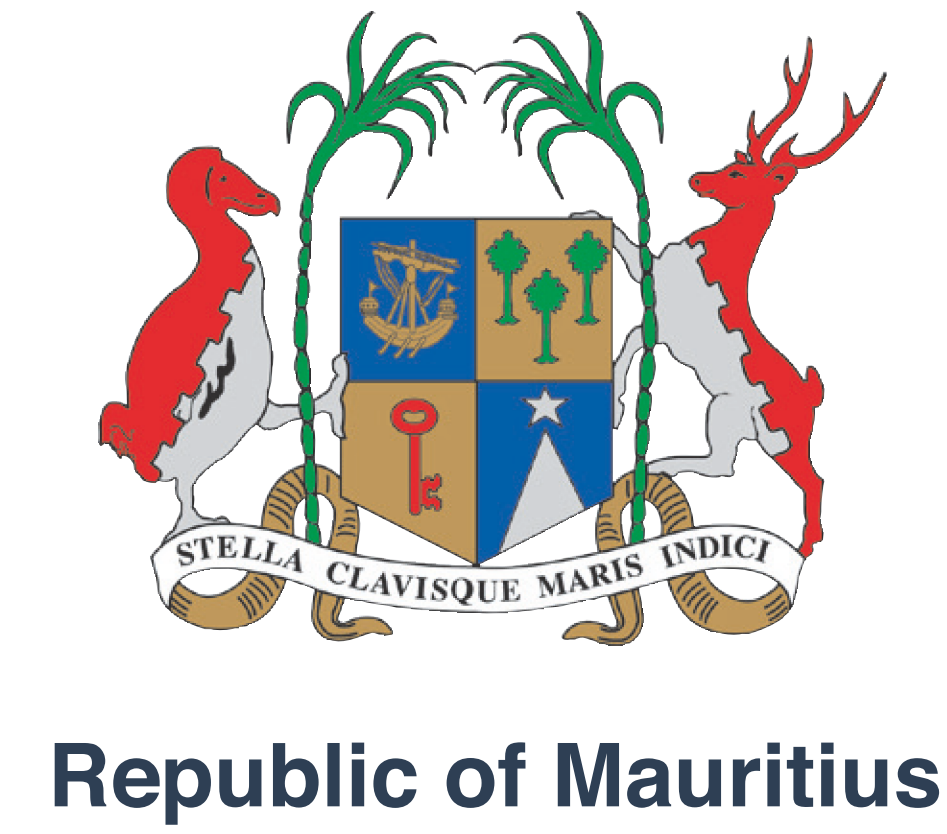 First Biennial Update Report (BUR1) to the United Nations Framework Convention on Climate ChangeDRAFT VERSION (17th December 2020)Ministry of Environment, Solid Waste Management and Climate Change2020CONTENTSTablesTable 1. Executive summary – Summary table	8Table 2. Key Categories analysis for the year 2016 – Level Assessment	22Table 3. Key Categories analysis for the period 2000 – 2016 – Approach 1 – Trend Assessment	22Table 4. GWP values for 100-year time horizon according to the Second Assessment Report of IPCC (SAR)	23Table 5. Completeness of the 2000-2016 National GHG Emission Inventory	24Table 6. Total aggregate GHG emissions and removals by year and gas (Gg GHG)	27Table 7. GHG Emissions and removals by year and sector (Gg CO2eq)	27Table 8. GHG Emissions for Energy sector (Gg CO2eq)	30Table 9. Methodology used for the Energy sector	30Table 10. Uncertainty analysis of the Energy sector for the trend 2000 – 2016.	32Table 11. GHG Emissions for IPPU sector (Gg CO2eq)	36Table 12. Methodology used for the IPPU sector	36Table 13. Uncertainty analysis of the IPPU sector for the trend 2000 – 2016	38Table 14. Harvested and production area of crops for years 2014 to 2016	39Table 15. Area harvested in agricultural crops, 2014 – 2016	41Table 16. Production of agro-industrial products, 2013 – 2016	41Table 17. Area of forest in 2016 for each category type	43Table 18. Area of forest in 2016 for each category type	45Table 19. Imports and value (c.i.f) of forest products, 2013 – 2016	45Table 20. Domestic exports and value (f.o.b) of forest products, 2013 – 2016	46Table 21. GHG emission from enteric fermentation of livestock and manure management, 2014 – 2016	47Table 22. GHG removals by AFOLU sector	48Table 23. Direct and indirect N2O emissions on land	49Table 24. GHG Emissions for Waste sector (Gg CO2eq)	51Table 25. Methodology used for the Waste sector	51Table 26. Uncertainty analysis of the IPPU sector for the trend 2000 – 2016	52Table 27. List of support needs	99Table 28. List of financial support received	101Table 29. List of climate finance from international donors	103Table 30. List of capacity building and technology transfer activities developed in the country	105Table 31. List of capacity building and technology transfer activities developed in the country under cooperation	108Table 32. Methodology applied for the GHG emission inventory 2000-2016	112Table 33. Summary Report for GHG Emissions Inventory, Year 2000	114Table 34. Summary Report for GHG Emissions Inventory, Year 2005	118Table 35. Summary Report for GHG Emissions Inventory, Year 2010	122Table 36. Summary Report for GHG Emissions Inventory, Year 2014	126Table 37. Summary Report for GHG Emissions Inventory, Year 2015	130Table 38. Summary Report for GHG Emissions Inventory, Year 2016	134Table 39. Key Category Analysis, Approach 1 – Level Assessment	138Table 40. Key Category Analysis, Approach 1 – Trend Assessment	145FiguresFigure 1. Sustained institutional arrangement for Biennial Update Report	16Figure 2. Government structure relevant to MRV	16Figure 3. Institutions involved in the preparation of BUR	17Figure 4. GHG emission inventory development cycle	20Figure 5. National GHG emissions by sector	27Figure 6. National GHG emission shares by sector for years 2014, 2015 and 2016	28Figure 7. Evolution of the GHG Emissions for Energy sector (Gg CO2eq)	29Figure 8. Evolution of the GHG Emissions for IPPU sector (Gg CO2eq)	35Figure 9. Evolution of the area harvested from 2007 to 2016	41Figure 10. Forest types in Mauritius	44Figure 11. Import of forest products, 2013 – 2016	46Figure 12. Emissions from enteric fermentation of livestock and manure management, 2014 – 2016	48Figure 13. GHG Trend of GHG Removals from Forest Land (Gg CO2eq)	49Figure 14. Evolution of the GHG Emissions for Waste sector (Gg CO2eq)	50Acronyms and AbbreviationsExecutive SummaryTable 1. Executive summary – Summary tableaE.g. energy, transport, industry, agriculture, forestry, waste, cross-cutting. Parties should feel free to further define sectors as necessary, e.g. cross-cutting – energy efficiency in dwellings.bRelative to a baseline scenario (e.g. tCO2e), annual and cumulative over a defined time period; whether the estimate is ex-ante or ex-post; description of methodology and assumptions usedcOver a defined time period (for each social, economic, environmental impact of interest); description of methodology and assumptions usedNational CircumstancesTo be developed by National ConsultantInstitutional Arrangements Related to MRVGovernment structure relevant to MRVOverall coordination of MRVMRV for GHG inventory systemMRV of mitigation actionsMRV of support needed and support receivedConstraints, needs and gapsThe National GHG Inventory (Greenhouse Gas Emissions and Removals)Inventory overviewEnergy sectorIndustrial processes and product use (IPPU)Agriculture, forestry and other land use (AFOLU)WasteGaps, constraints and needsImprovement plansSuggestions and needs for improvement of reportingMitigation ActionsOverviewMitigation Actions for the Energy sectorMitigation Actions for the IPPU sectorMitigation Actions for the AFOLU sectorMitigation Actions for the Waste sectorConstraints and barriers to mitigationFinance, Technology and Capacity Building Needs and Support ReceivedThis chapter provides relevant information about the needs and support received in the field of climate change in the Republic of Mauritius regarding the finance, technology and capacity building aspects. Financial resources represent the funds that need to be (needs) or have been mobilized (finance received) which can come from public, private or alternative financing sources. On the other hand, the capacity building, is understood as a process that seeks to increase the capacity of individuals, organizations and institutions in developing/economies in transition countries by identifying, planning and implementing ways to mitigate and adapt to climate change (UNFCCC, 2019). Technology transfer is defined as processes developed for knowledge, financing and goods exchange among the different parties involved leading to the technology dissemination for the adaptation or the mitigation of climate change. This includes the process that encompasses the technologies dissemination – hardware and software - and technological cooperation through and within countries.Support neededFinancial support receivedTechnology and capacity building support received	Data/information gapsSuggestions and needs for improvement of reportingReferencesEnergy Statistics (2018). Digest of Energy and Water Statistics, Statistics of Mauritius: http://statsmauritius.govmu.org/English/StatsbySubj/Pages/Energy-and-Water.aspxTransport OpenData (2016). Transport Statistics from Open Data: https://data.govmu.org/dkan/?q=search/field_topic/transport-40TNC Report (2016). Third National Communication Report of Mauritius: https://unfccc.int/files/national_reports/non-annex_i_natcom/application/pdf/nc3_republic_of_mauritius_20jan17.pdfCEB (2019). Letter to Ministry of Social Security – Data requirement for GHG inventory, mitigation assessment and MRV for the preparation of the First BUR.WB (2018). GNI per capita, Atlas method in current USD for Mauritius published by the World Bank Group: https://data.worldbank.org/indicator/NY.GNP.PCAP.CD?locations=MUCensus (2013). Census and Economic Activities for small and large establishments in Mauritius published by the Statistics of Mauritius: http://statsmauritius.govmu.org/English/StatsbySubj/Pages/SME.aspxNAM (2013). National Accounts of Mauritius published by the Statistics of Mauritius: http://statsmauritius.govmu.org/English/StatsbySubj/Pages/National-Accounts.aspxIPCC (2006). IPCC 2006 Guidelines: https://www.ipcc-nggip.iges.or.jp/public/2006gl/Transport Toolkit (2017). Transport Toolkit developed for the estimation of GHG emissions derived from road transport in Mauritius.NIR (2017). National Inventory Report of Mauritius 2000 – 2013: https://unfccc.int/resource/docs/natc/ghg_mauritius.pdfSAR (1995). Second Assessment Report of IPCC: https://www.ipcc.ch/report/ipcc-second-assessment-full-report/Technical Annex to the BUR: GHG InventoryAnnex 1: Methodology Applied in 2000 – 2016 seriesTable 32. Methodology applied for the GHG emission inventory 2000-2016Annex 2: Summary Report for GHG Emissions InventoryTable 33. Summary Report for GHG Emissions Inventory, Year 2000Table 34. Summary Report for GHG Emissions Inventory, Year 2005Table 35. Summary Report for GHG Emissions Inventory, Year 2010Table 36. Summary Report for GHG Emissions Inventory, Year 2014Table 37. Summary Report for GHG Emissions Inventory, Year 2015Table 38. Summary Report for GHG Emissions Inventory, Year 2016Annex 3: Key Category AnalysisTable 39. Key Category Analysis, Approach 1 – Level AssessmentTable 40. Key Category Analysis, Approach 1 – Trend AssessmentAAPAfrica Adaptation ProgrammeADActivity DataAFOLUAgriculture, Forestry and Other Land Use (2006 IPCC Guidelines)Annex IParties included in Annex I to the United Nations Framework Convention on Climate ChangeAR4Fourth Assessment ReportBAUBusiness as UsualBESSBattery Energy Storage SystemBUR Biennial Update ReportCCICClimate Change Information CentreCDMClean Development MechanismCEBCentral Electricity BoardCERCertified Emission ReductionCPEIRClimate public expenditure and institutional reviewDOWADeep Ocean Water ApplicationEEEnergy EfficiencyEEBCCSEnergy Efficiency Building Code Compliance SchemeEFEmission FactorESTEnvironmentally Sound TechnologiesFAREIFood and Agricultural Research & Extension InstituteGCFGreen Climate FundGDPGross Domestic ProductGEFGlobal Environment FacilityGHG Greenhouse GasGNIGross National IncomeGVAGross Value AddedGWPGlobal Warming PotentialICTInformation and Communication TechnologyICZMIntegrated Coastal Zone ManagementIEFImplicit Emission FactorIOCIndian Ocean CommissionIPCCIntergovernmental Panel on Climate ChangeIPMIntegrated Pest ManagementIPPsIndependent Power ProducersIPPUIndustrial Processes and Product UseJCAJapan International Cooperation AgencyLNGLiquified Natural GasLPGLiquid Petroleum GasLTOLanding and Take-OffsLULUCFLand Use, Land-Use Change and ForestryMICUpper-middle-income CountryMoESWMCCMinistry of Environment, Solid Waste Management and Climate ChangeMEPUMinistry of Energy and Public UtilitiesMRCMauritius Research CouncilMRV  Measurement, Reporting and VerificationMSDGMedium-Scale Distributed GenerationMURMauritian RupeeNAINational Accounts and InvestmentNAMA Nationally Appropriate Mitigation ActionNCVNet Calorific ValueNDCNationally Determined ContributionsNDRRMCNational Disaster Risk Reduction and Management CentreNIRNational Inventory ReportNISNational Inventory SystemNon-Annex I Parties not included in Annex I to the United Nations Framework Convention on Climate ChangeNTANational Transport AuthorityODSOzone Depleting SubstancesOEPOutline Energy PolicyPVPhotovoltaicQAQuality AssuranceQCQuality ControlR&DResearch and DevelopmentRCMRDRegional Centre for Mapping of Resources for DevelopmentRERenewable EnergyRoMRepublic of MauritiusSIDSSmall Island Development StatesSLMSustainable Land ManagementTAPTechnology Action PlansTEUTwenty-foot Equivalent UnitTNATechnology Needs AssessmentTNCThird National CommunicationUNEPUnited Nations Environment ProgramUNFCCC United Nations Framework Convention on Climate ChangeUSD United States DollarWBWorld BankWTEWaste-to-EnergyNational CircumstancesNational CircumstancesName of PartyRepublic of MauritiusYear2000 – 2016 Most recent national report to UNFCCC and year of submissionThird National Communication reported in 2016National GHG Inventory Report submitted in 2017Description of economy-wide and/or sectoral mitigation pledges, if anyDescription of long-term mitigation goals and the timeline they relate to, if anySectors (or sub-sectors) covered by pledge, if anyInstitutional Arrangements related to MRVThe Climate Change Division leads the process of institutional reorganization and, depending on the sector to which the GHG relates, involves one of the following institutions to provide experts for the review of the monitoring plan:Ministry of Environment, Solid Waste Management and Climate Change (MoESWMCC)Ministry of Energy and Public Utility (MEPU)Ministry of Agro Industry and Food SecurityMinistry of Land Transport and Light RailMinistry of National Infrastructure and Community DepartmentMinistry of Blue Economy, Marine Resources, Fisheries and ShippingMinistry of Commerce and Consumer ProtectionMinistry of Industrial Development, SMEs and CooperativesMinistry of Housing and Land Use PlanningMinistry of Health and WellnessThese Ministries will be involved in the whole process of institutional arrangement to provide technical resources to shape the sectoral technical working groups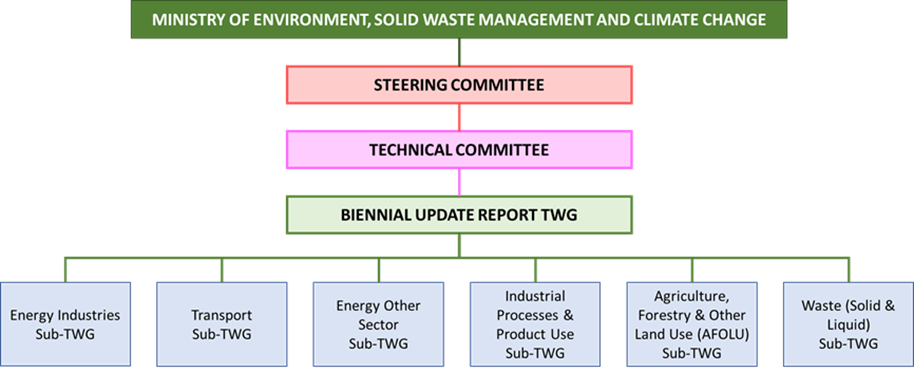 To date, RoM has relied upon a system of temporary, ad hoc institutional arrangements to undertake National Communications and their associated inventories, whereby ministries and other institutions have supplied staff members to technical working groups for limited periods of time. A lack of systematic data archiving and a heavy reliance upon short-term consultants. There is a need to develop a sustainable solution for archiving the data collected; currently, data is fragmented across multiple computers, is not readily accessible and is difficult to reconstruct for the purposes of building time-series.The result is an increasingly stressed MRV system that is struggling, and will continue to struggle, in the face of growing demands, notably the increasing frequency of reporting (BURs) and the growing need for GHG data to inform national policies and to track NDC progress.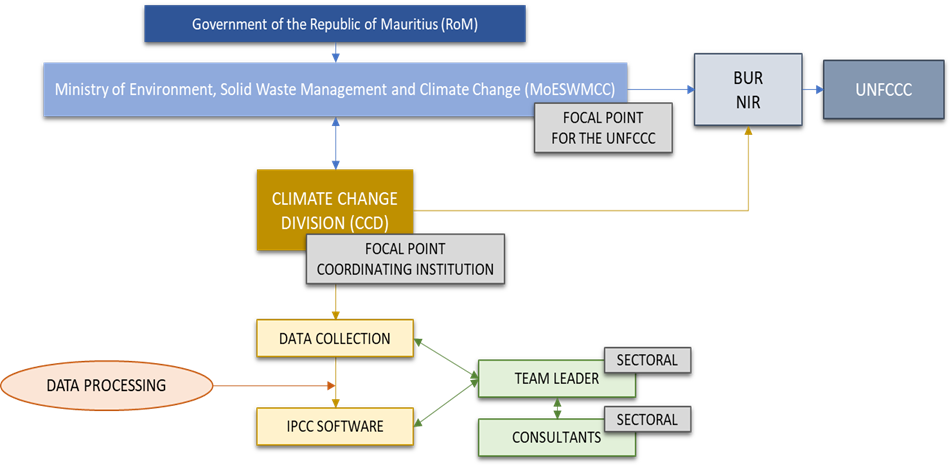 Mauritius is in the process of developing a framework which ensures MRV approaches for individual mitigation actions are developed using a uniform process, using common sectoral assumptions to provide comparability with existing projections, are aligned with data and emission factors in the national GHG inventory where feasible, avoid double counting and are reported using standardized reports on implementation and impacts.The responsibility of the MRV of support will be taken by the Ministry of Finance in close collaboration with the Environment and Sustainable Development Division or the institutional body responsible for the Environmental Funds.Considering the current progress of the MRV system, it is challenging to ensure a regular and smooth data transfer between institutions and organizations.National GHG InventoryNational GHG InventoryTime series (years covered by the inventory)2000 – 2016 Overview: Development of GHG emissions and removals throughout the time seriesOverview: Development of GHG emissions and removals throughout the time series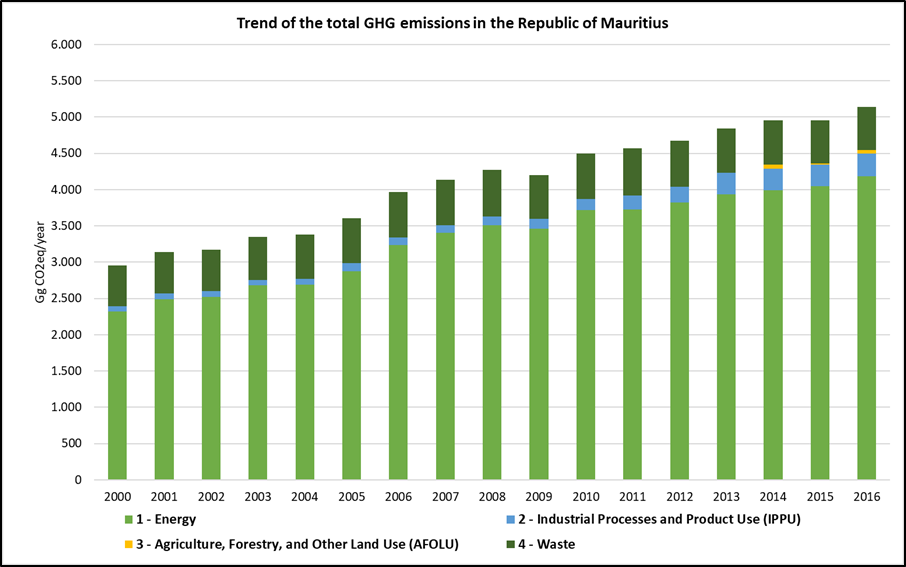 The total GHG emission trend is ascendant along the whole inventory period (2000 – 2016), with a brief decrease in 2009 and 2015, mainly motivated by the energy sector. Emissions in the RoM show an increase of 75.4% in the total amount of emissions between 2000 and 2016. Emissions from Energy sector present an increase along the whole period of 80.0% between 2000 and 2016. For Waste sector, between 2001 and 2008 it presents an increase of 14.33% with a maximum in 2008, followed by a minimum in 2009 and a subsequent increase until 2011 (7.12%) with a following reduction of the emissions until 2016. Between 2000 and 2016 the overall increase is 5.8% for the GHG emissions from waste sector. Emissions from IPPU sector present an increase along the 2000 – 2016 period of 342.53%. Emissions from AFOLU sector are negative (absorptions or removals) from 2000 to 2013 and positive (emissions) between 2014 and 2016. Along the 3 last years, emissions of AFOLU sector present a decrease of 7.3%. The total GHG emissions in 2016 are estimated in 5,137.78 Gg CO2eq.The total GHG emission trend is ascendant along the whole inventory period (2000 – 2016), with a brief decrease in 2009 and 2015, mainly motivated by the energy sector. Emissions in the RoM show an increase of 75.4% in the total amount of emissions between 2000 and 2016. Emissions from Energy sector present an increase along the whole period of 80.0% between 2000 and 2016. For Waste sector, between 2001 and 2008 it presents an increase of 14.33% with a maximum in 2008, followed by a minimum in 2009 and a subsequent increase until 2011 (7.12%) with a following reduction of the emissions until 2016. Between 2000 and 2016 the overall increase is 5.8% for the GHG emissions from waste sector. Emissions from IPPU sector present an increase along the 2000 – 2016 period of 342.53%. Emissions from AFOLU sector are negative (absorptions or removals) from 2000 to 2013 and positive (emissions) between 2014 and 2016. Along the 3 last years, emissions of AFOLU sector present a decrease of 7.3%. The total GHG emissions in 2016 are estimated in 5,137.78 Gg CO2eq.Mitigation ActionsMitigation ActionsMitigation ActionsMitigation ActionsMitigation ActionsMitigation ActionsSectors prioritized for mitigation actions (if any)Energy, AFOLU and WasteEnergy, AFOLU and WasteEnergy, AFOLU and WasteEnergy, AFOLU and WasteKey mitigation actions Key mitigation actions Key mitigation actions Key mitigation actions Key mitigation actions Key mitigation actions Title of mitigation actionSector aStatus (planned, adopted, or implemented)Estimated GHG emissions impact bEstimated sustainable development impacts cEnergy Efficiency MeasuresEnergy IndustriesUnder implementationReduction of 734 GgCO2e by 2030 and 2,117 by 2050 relative to BAU scenarioDeployment of appropriate technologies and awareness-raising on energy conservation. Wind Energy PenetrationEnergy IndustriesUnder implementationReduction of 64 Gg CO2e by 2030, and 64 by 2050 relative to BAU scenarioIncreasing of the energy generation through wind power.Solar Energy PenetrationEnergy IndustriesUnder implementationReduction of 119 Gg CO2e by 2030, and 118 by 2050 relative to BAU scenarioIncreasing of the energy generation through photovoltaic plants.Waste to Energy (WtE) PenetrationEnergy IndustriesUnder implementationReduction of 207 Gg CO2e by 2030, and 208 by 2050 relative to BAU scenarioUse of landfill gas generated in the decomposition of the solid wastes as energy source. Biomass Energy PenetrationEnergy IndustriesUnder implementationReduction of 104 Gg CO2e by 2030, and 103 by 2050 relative to BAU scenarioIncreasing of the energy generated from biomass sources such as bagasse, a by-product of sugarcane.Additional Renewable Energy (RE) PenetrationEnergy IndustriesPlanning phaseReduction of 77 Gg CO2e by 2030, and 261 by 2050 relative to BAU scenarioImplementation of additional renewable energy sources beyond 2030.Improved fuel intensityRoad TransportUnder implementationReduction of 19 Gg CO2e by 2030 and 25 Gg CO2e by 2050 relative to BAU scenarioImprovement of the fuel intensity.Improved vehicle inspectionRoad TransportUnder implementationReduction of 64 Gg CO2e by 2030 and 82 Gg CO2e by 2050 relative to BAU scenarioImprovement of the vehicle inspection centres.Low-carbon optionsRoad TransportUnder implementationReduction of 42 Gg CO2e by 2030 and 180 Gg CO2e by 2050 relative to BAU scenarioCombine different low-carbon technologies.Light rail systemRailway TransportUnder implementationPhase 1 implementedReduction of 26 Gg CO2e by 2030 and 27 Gg CO2e by 2050 relative to BAU scenarioGenerate modal shift away from private cars and buses along the Curepipe – Port Louis corridor.Phase 1 – Port Louis to Rose HillBus Modernisation ProgrammeRoad TransportUnder implementationReduction of 10,950t CO2e by 2030 relative to BAU scenarioModernisation of the bus fleet of the country by substituting the current operational buses for electric e-busesStandards for treated manure from animal wasteAgriculture, LivestockUnder implementationReduction of CH4 and N2O to be assessed during implementationDeveloping treated manure standards using proven locally adapted technology.Promotion of small livestock projects at back yard levelAgriculture, LivestockUnder implementationReduction GHGs gases by controlled rearing of livestock animalsReduce emissions through small livestock rearing.Training of farmers and officers on climate smart agriculture under GCCA+AgriculturePlanning phase (funding disbursement awaited)To be assessedDeveloping the technical, policy and investment conditions so as to achieve sustainable agricultural development for food security under climate change.Assessing aerobic and anaerobic methods for treating livestock waste and waste recyclingAgriculture, LivestockUnder implementationTo be assessed during implementation phaseMonitoring of biogas units to assess the GHG emission reduction.Model Eco-Village projectImplementing a biomass to electricity chain in Rodrigues IslandEnergy, Agriculture, BiomassUnder implementationTo be assessed during implementation phaseFacilitate the conditions of access to development, investment and sustainable management of renewable energies; Increase the energy efficiency of the various economic sectors.Strategy and action plan for a new solid waste management and resource recovery system for MauritiusWasteUnder implementationTo be assessed during implementation phasePreparation of strategy and action plan, including a baseline review and an analysis of strategic options and recommendations; Feasibility of the selected option(s) and preparation of ToR for subsequent studies.Rochie Bios WWTP on built operate transfer modeWastewater TreatmentUnder implementationTo be assessed during implementation phaseTo comply with ocean discharge standards and prevent pollution of sea water and to maintain the health and surrounding environment clean; To improve the technology as initially only primary treatment plant was present.The Baie deu Tombieu phase IIISewage and Liquid Waste TreatmentUnder implementationTo be assessed during implementation phaseProvide proper sewer lines to 5,900 houses and industrial areas at Le Hochet, Riche Tere, Tere Rouge, Bois Marchand and Bois Pignolet.Finance, Technology and Capacity-Building Needs and SupportReceivedFinance, Technology and Capacity-Building Needs and SupportReceivedInternational financial resources received in the reporting period (2000-2016) [USD]To be developed by National ConsultantMain international technology transfer, capacity-building and technical support received in the reporting period (2000-2016)  To be developed by National ConsultantMain international support needed (qualitative description with quantitative estimate of corresponding financial needs, where applicable)To be developed by National ConsultantFinancial resources represent the funds that need to be (needs) or have been mobilized (finance received) which can come from public, private or alternative financing sources. On the other hand, the capacity building, is understood as a process that seeks to increase the capacity of individuals, organizations and institutions in developing/economies in transition countries by identifying, planning and implementing ways to mitigate and adapt to climate change (UNFCCC, 2019). Technology transfer is defined as processes developed for knowledge, financing and goods exchange among the different parties involved leading to the technology dissemination for the adaptation or the mitigation of climate change. This includes the process that encompasses the technologies dissemination – hardware and software - and technological cooperation through and within countries.During the process of preparation of the present First BUR, various constraints and gaps and the related financial, technical and capacity needs were identified. As indicated in the NDC of the country, “The RoM imperatively needs international technical and financial support to enable it to abate its GHG emissions by 30%, by the year 2030, relative to the BaU scenario of 7 M tCO2eq.”. To this end, it will require international support in its efforts to transition towards a low-carbon development path through greater utilisation of renewable sources of energy.The financial support received for climate change activities in the RoM is differenced into domestic public finance and private sector finance. The domestic public finance for climate change activities, specifically mitigation activities, as reported in the Mauritius Public Environmental Expenditure Review 2011 – 2014, the percentage of climate change expenditures are 7.6% of the total government expenditures for 2014 which are accounted in 106,693 MUR m, where the 22% are related to mitigation activities. The major part of the mitigation-related expenditures is from solid waste sector, local authorities (most of the bulk related to waste management) and livestock production (TNC Report, 2016).Mauritius has previously benefited from technical assistance financed by the GEF to implement the Technology Needs Assessment (TNA) project, that provides a robust methodology approach to developing mitigation action plans in the form of Technology Action Plans (TAPs) to support the transfer and diffusion of Environmentally Sound Technologies (ESTs).Capacity-building for climate action is, at the core of Article 11 of the Paris Agreement, fundamental in preparing communities for climate change and protecting them against its possible impacts. Various capacity building initiatives have been undertaken by the RoM to move forward with sustainable development and climate change agendas. Increased emphasis is being placed on institutional strengthening and enhancement of human capital. Capacity building for the mitigation of climate change and adaptation is being promoted in most socio-economic and environmental sectors.Financial resources represent the funds that need to be (needs) or have been mobilized (finance received) which can come from public, private or alternative financing sources. On the other hand, the capacity building, is understood as a process that seeks to increase the capacity of individuals, organizations and institutions in developing/economies in transition countries by identifying, planning and implementing ways to mitigate and adapt to climate change (UNFCCC, 2019). Technology transfer is defined as processes developed for knowledge, financing and goods exchange among the different parties involved leading to the technology dissemination for the adaptation or the mitigation of climate change. This includes the process that encompasses the technologies dissemination – hardware and software - and technological cooperation through and within countries.During the process of preparation of the present First BUR, various constraints and gaps and the related financial, technical and capacity needs were identified. As indicated in the NDC of the country, “The RoM imperatively needs international technical and financial support to enable it to abate its GHG emissions by 30%, by the year 2030, relative to the BaU scenario of 7 M tCO2eq.”. To this end, it will require international support in its efforts to transition towards a low-carbon development path through greater utilisation of renewable sources of energy.The financial support received for climate change activities in the RoM is differenced into domestic public finance and private sector finance. The domestic public finance for climate change activities, specifically mitigation activities, as reported in the Mauritius Public Environmental Expenditure Review 2011 – 2014, the percentage of climate change expenditures are 7.6% of the total government expenditures for 2014 which are accounted in 106,693 MUR m, where the 22% are related to mitigation activities. The major part of the mitigation-related expenditures is from solid waste sector, local authorities (most of the bulk related to waste management) and livestock production (TNC Report, 2016).Mauritius has previously benefited from technical assistance financed by the GEF to implement the Technology Needs Assessment (TNA) project, that provides a robust methodology approach to developing mitigation action plans in the form of Technology Action Plans (TAPs) to support the transfer and diffusion of Environmentally Sound Technologies (ESTs).Capacity-building for climate action is, at the core of Article 11 of the Paris Agreement, fundamental in preparing communities for climate change and protecting them against its possible impacts. Various capacity building initiatives have been undertaken by the RoM to move forward with sustainable development and climate change agendas. Increased emphasis is being placed on institutional strengthening and enhancement of human capital. Capacity building for the mitigation of climate change and adaptation is being promoted in most socio-economic and environmental sectors.In order to integrate the MRV system in the organizational structure of Mauritius Government, an institutional arrangement must be developed to ensure assigned responsibilities, enough capacity and manpower, as well as a smooth connection and regular exchange of information between the administrations/institutions involved in MRV activities.In this context, a sustained institutional arrangement for Biennial Update Reports is proposed to create an appropriate working framework. This working framework should cover management and coordination of the parties involved in the MRV system. In addition, sectoral experts should be part of the working framework to provide technical knowledge and data.Based on the proposed institutional arrangement, a Climate Change Committee from the existing Climate Change Division (CCD) in the Department of Environment of the Ministry of Environment, Solid Waste Management and Climate Change (MoESWMCC) has been created. This Committee also needs a Steering Committee that manages and coordinates the entire working group responsible of the MRV system.National sectoral experts must be involved in this working framework. Consequently, a Technical Committee divided in six main pillars has been setting up: Energy Industries Sub-TWG, Transport Sub-TWG, Energy Other Sector Sub-TWG, Industrial Processes and Product Use Sub-TWG, Agriculture, Forestry and Other Land Use (AFOLU) Sub-TWG and Waste (Solid and Liquid) Sub-TWG. These pillars represent the Technical Working Groups (TWG) for the First BUR.The Climate Change Division leads the process of institutional reorganization and, depending on the sector to which the GHG relates, involves one of the following institutions to provide experts for the review of the monitoring plan:Ministry of Environment, Solid Waste Management and Climate Change (MoESWMCC)Ministry of Energy and Public Utility (MEPU)Ministry of Agro Industry and Food SecurityMinistry of Land Transport and Light RailMinistry of National Infrastructure and Community DepartmentMinistry of Blue Economy, Marine Resources, Fisheries and ShippingMinistry of Commerce and Consumer ProtectionMinistry of Industrial Development, SMEs and CooperativesMinistry of Housing and Land Use PlanningMinistry of Health and WellnessThese Ministries will be involved in the whole process of institutional arrangement to provide technical resources to shape the sectoral technical working groupsFigure 1. Sustained institutional arrangement for Biennial Update ReportTo date, RoM has relied upon a system of temporary, ad hoc institutional arrangements to undertake National Communications and their associated inventories, whereby ministries and other institutions have supplied staff members to technical working groups for limited periods of time. This has led to coordination challenges (over 75 such institutions are usually involved), as well as limited institutional memory (as it is rarely the same staff members who work on successive National Communications), a lack of systematic data archiving and a heavy reliance upon short-term consultants. There is a need to develop a sustainable solution for archiving the data collected; currently, data is fragmented across multiple computers, is not readily accessible and is difficult to reconstruct for the purposes of building time-series.Presently, the Climate Change Division (CCD) is responsible for coordinating data collection. Input of data into the 2006 IPCC inventory Software is either undertaken by Consultants. Data processing – i.e. converting data into the form required for the IPCC Software – is a laborious process that varies from sector to sector according to data availability and individual institutional capacities. The result is an increasingly stressed MRV system that is struggling, and will continue to struggle, in the face of growing demands, notably the increasing frequency of reporting (BURs) and the growing need for GHG data to inform national policies and to track NDC progress.Figure 2. Government structure relevant to MRVRoM has an obligation to submit BUR as well as NC on a regular basis, including GHG emissions inventory. It is vital that the process be strengthened, and a system is developed and maintained in a robust manner to ensure that it functions on a continuous basis to meet Republic’s reporting requirements. There is a need to strengthen the existing institutional arrangements or establish new ones to ensure that national capacity is available to yield more technically robust reports and meet the frequency of submissions.CCD together with the support of the MoESWMCC, acting as the coordinating institution for GHG inventory, is responsible for coordinating the activities related to data collection, identification of relevant stakeholders, and the organisation of capacity building exercises. The data collection is led by the Team Leader (TL) of each sectoral working group, under the guidance of consultants.The MoESWMCC is the focal point for the UNFCCC and is responsible for the coordination of the BUR and NIR development. The CCD, as responsible for the coordination of data collection and responsible for the formulation of Low Carbon Development Strategy and a Nationally Appropriate Mitigation Actions (NAMAs) for RoM, should support the MoESWMCC in the development of the documents to be reported to the UNFCCC. However, under the CCD, there is no permanent staff having attribution to follow day to day activities related to GHG Inventories. Figure 3. Institutions involved in the preparation of BUR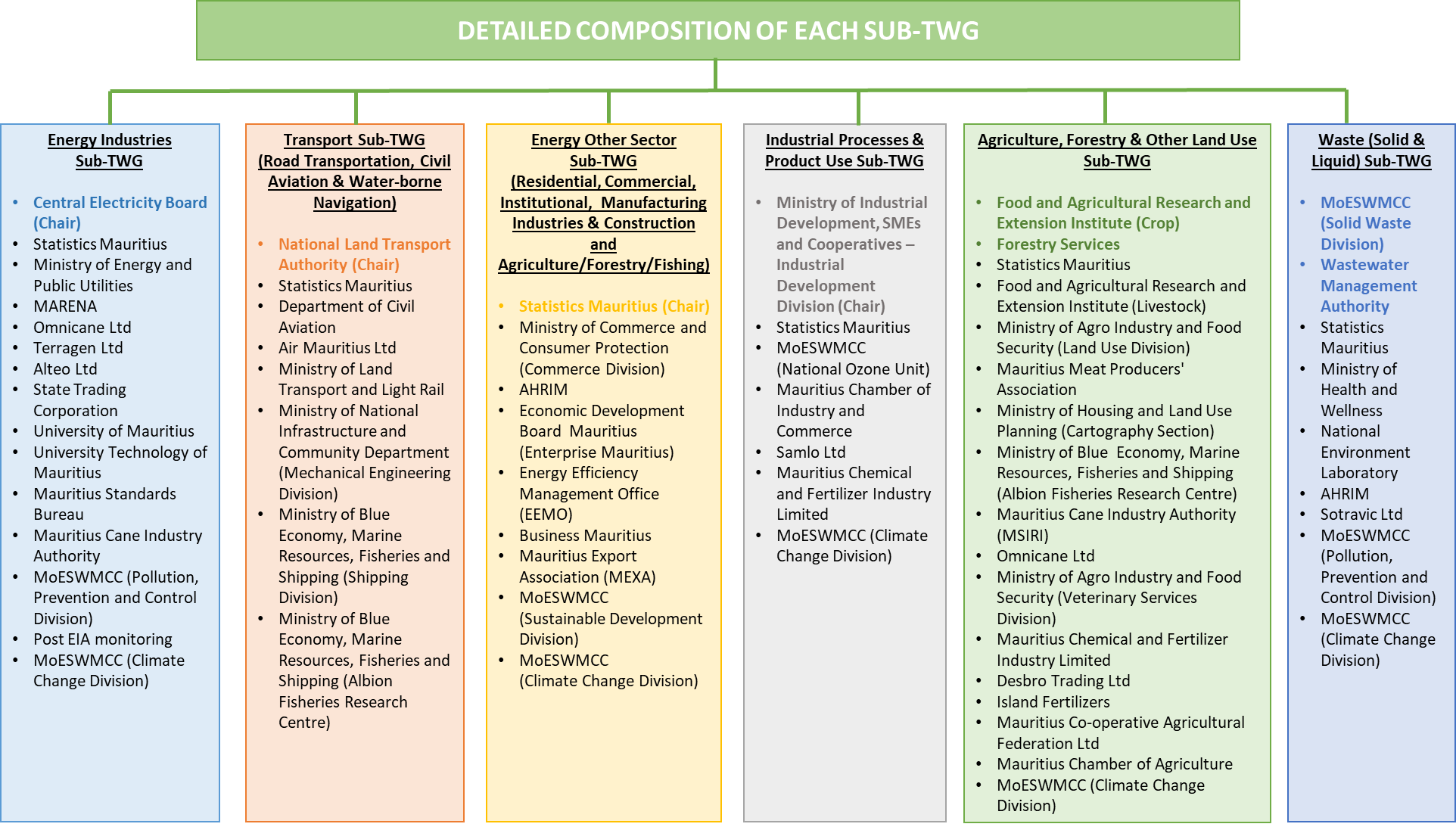 The institutional arrangements used for the elaboration of the GHG emission inventory for the first Biennial Update Report are in line with the institutional arrangements used for the NIR. Six sub-technical working groups formed by assigned experts have been established to oversee the technical implementation of data collection, quality control and GHG Inventory.The CCD, as focal point of the data collection is responsible for the data gathering from the responsible data providers. For this request of information, it is necessary the development of a correct institutional arrangement. The institutional arrangement should assure the smooth and regular development of the GHG Inventory. In addition, it is recommendable to establish a responsible for each of the data that has to be collected for the development of the national inventory. This responsible should have identified the different responsible from whom data must be requested. A Measuring, Reporting and Verification (MRV) System is required for GHG mitigation/sequestration actions to support NAMAs and the regular submission of BURs.There is no completed formal recording system for tracking mitigation actions within the RoM institutions, which would be used to report conveniently about the status and progress of activities implemented. Nevertheless, RoM is in the process of developing a framework which ensures MRV approaches for individual mitigation actions are developed using a uniform process, using common sectoral assumptions to provide comparability with existing projections, are aligned with data and emission factors in the national GHG inventory where feasible, avoid double counting and are reported using standardized reports on implementation and impacts. The reported data will provide quality information for political decision-making and reporting on implementation of mitigation action at the national level as well as input for next Biennial Update Reports (BUR) compilation.RoM continues to build and improve its system for measuring, reporting and verifying mitigation actions and their effects while tracking support received in implementing these. The institutional arrangements follow closely those described above for the GHG inventory, involving many of the same institutions collaborating for the MRV of emissions but with somewhat different responsibilities for the MRV mitigation and support systems. The Mitigation Working Groups (MWG), with representatives responsible for collecting and reporting data, should have well-developed procedures and these arrangements must be reviewed and upgraded to be fully operational and to deliver for meeting reporting standards.For making the appropriate linkages on funding, the Ministry of Finance, Economic Planning and Development will be fully fledged member of the MRV mitigation and support systems. Ministries/Institution/Agencies implementing mitigation actions will automatically join the mitigation working group to provide data collected. The MRV of support will not completely be dissociated from the MRV of mitigation. However, the operational framework will have to be different from the one proposed for MRV of mitigation due to the different roles and responsibilities of various ministries.Therefore, the responsibility of the MRV of support could be taken by the Ministry of Finance in close collaboration with the Environment and Sustainable Development Division or the institutional body responsible for the Environmental Funds.The main ministries and institutions identified to be part of the MRV of support are:Ministry of Finance, Economic Planning and DevelopmentMinistry of Energy and Public Utility (MEPU)Ministry of Agro Industry and Food SecurityMinistry of Land Transport and Light RailCentral Electricity Board (CEB)Climate Change Division is in the process of developing user-friendly templates that the Ministries and other organizations will complete once annually, and send back for analysis, compilation and reporting. RoM is in the process of design but the information collected could be handed over to Statistics Mauritius for databasing and archiving. Then, Statistics Mauritius would send back a copy of the quality-controlled data to Climate Change Division for storage. However, this is something to be agreed at the topmost managerial level for appropriate action to guarantee a consistent system for the MRV of support.Current situation in RoM shows that the MRV design and implementation is still in process, it is at the beginning of the whole process. In addition, there are certain gaps in several areas that might prevent the timely and successful implementation of the MRV system in the country.Developing and making the MRV system fully functional face serious challenges. First and foremost is the inadequacy of the present institutional arrangements for the components of the MRV system. While significant progress has been made, there is still a long way to go for the MRV of mitigation, and still more for the MRV of support. Existing institutional arrangements will have to be constantly reviewed, strengthened and/or even initiated where still inexistent. Institutional arrangement also needs to be formalised to ensure ongoing and sustainable domestic MRV. The development and implementation of the proposed MRV system will demand for additional staff or a review of service’s conditions of staff members of Climate Change Division of the Ministry of Social Security, National Solidarity, and Environment and Sustainable Development.Considering the current progress of the MRV system, it is challenging to ensure a regular and smooth data transfer between institutions and organizations. MRV system management and coordination should guarantee efficient data structuring, analysis, use and re-use which also could be consider as a constraint. Besides, data structuring should be aligned with a QA/QC system. Developing an efficient and easy-to-produce reports should be considered before the MRV implementation to avoid useless productive work which does not add extra value, and this is in progress.A relevant need has been identified. There is a gap identified related to national knowledge in terms of design and implement MRV systems. And, this gap determines a relevant need, which is that RoM needs more financial resources to be invest in capacity building for its national team in terms related to MRV systems, which could allow the Party to establish the technical bases and transfer of knowledge required for conclude the design and implementation of the MRV system.OverviewUnder Article 4.1 (a) of the United National Framework Convention on Climate Change (UNFCCC), each party has to develop, periodically update, publish and make available to the Conference of the Parties, in accordance with Article 12, national inventories of anthropogenic emissions by sources and removals by sinks of all GHG not controlled by the Montreal Protocol, using comparable methodologies to be agreed by the Conference of the Parties.Undertaking an Inventory is a cyclical task and is built on the results of the previous cycle. The following figure shows the example of the implementation cycle of a GHG Inventory, as shown in the 2006 IPCC Guidelines. This cycle has been applied to obtain the necessary inputs for the development of the GHG inventory and Mitigation Actions. Figure 4. GHG emission inventory development cycle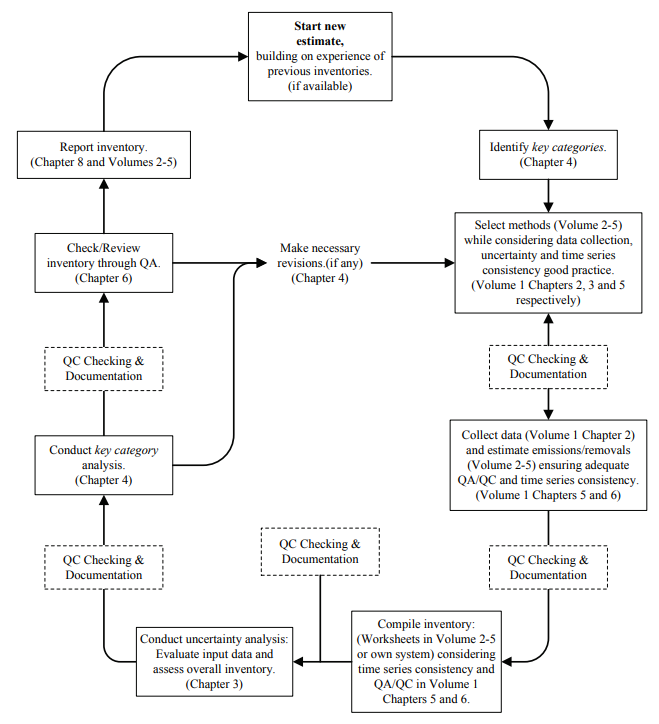 Source: Volume 1, Chapter 1 of the IPCC 2006 Guidelines. https://www.ipcc-nggip.iges.or.jp/public/2006gl/pdf/1_Volume1/V1_1_Ch1_Introduction.pdfThe RoM submitted its first National GHG Emission Inventory as part of its First National Communication in April 1999. An improvement in the national inventory was made during the Second National Communication in November 2010 and reported in the National Inventory Report (NIR). Country’s last national inventory was developed in 2017 and reported in the NIR as part of Third National Communication (TNC). Institutional arrangements and inventory preparationThe institutional arrangements used for the elaboration of the GHG emission inventory for the first Biennial Update Report is in line with the institutional arrangement used for the NIR. Six sub-technical working groups contain assigned experts and have been established to oversee the technical implementation of data collection, quality control and GHG Inventory. These sub-technical working groups are namely: energy industries, transport and energy other sectors, AFOLU and waste.For the inventory preparation, the Climate Change Division of the ESDD was responsible of coordinating the data collection, identification of stakeholders and organising capacity buildings. More information is available in section 2 Institutional Arrangements Related to MRV of this document.Key category analysisAccording to the Good Practice Guidance and Uncertainty Management in National GHG Inventories, key categories are those which contribute 95% of the cumulative emissions (Level Assessment) or contribute to significantly increasing or decreasing trends (Trend Assessment) (IPCC, 2000). It is considered a good practice to identify key categories, as it helps to prioritize efforts and improve the overall quality of the national inventory.The category analysis was made using the equation for level 1 approach reported in the IPCC 2006 guidelines (Volume 1, Chapter 4).Source Category Level Assessment = Source Category Estimate / Total EstimateLx,t = Ex,t / EtThe total contribution, which is the sum of the absolute values of emissions and removals in year t, calculated using the aggregation level chosen by the country for key category analysis. Because both emissions and removals are entered with positive sign, the total contribution/level can be larger than a country’s total emissions less removal.The key category analysis was conducted using 2006 IPCC Software. The results from the software were interpreted as follow:The categories totalising the emission contribution thresholds of 95 are compared with the most recent key category analysis with the assessment for three or more previous yearsIf a category has been key for all or most previous years according to the either level or trend assessments or both (two assessments should be considered separately), they should be identified as key in the latest year estimate except in cases where a clear explanation can be provided why a category may no longer be key in any future years.The results for the level assessment for the year 2016 are presented in the Table 2 below:Table 2. Key Categories analysis for the year 2016 – Level AssessmentThe trend was assessed to identify categories that, although not large enough to be identified by the level assessment, their trend may be significantly increasing or decreasing to require particular attention, checking and possible improvement of methods. The trend assessment was calculated according to equation 4.2 of Volume 1, Chapter 4 of IPCC 2006 Guidelines (IPCC, 2006). 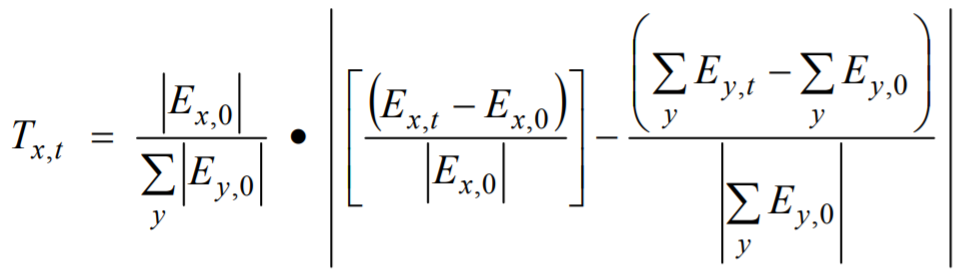 Where,Tx,t = trend assessment of source or sink category x in year t as compared to the base year│Ex,t│= absolute value of emission or removal estimate of source or sink category x in base yearEx,t and Ex,0 = real values of estimates of source or sink category x in year t and base year, respectively and  = total inventory estimates in year t and base year, respectivelyThe trend assessment for the period 2000-2016 resulted in the following gases and sectors as key sources/sinks of GHGs:Table 3. Key Categories analysis for the period 2000 – 2016 – Approach 1 – Trend AssessmentThe whole key category analysis is shown in the Annex 3: Key Category Analysis.Methodological issuesTo meet the reporting requirements of UNFCCC the GHG national inventory is divided into 4 main sectors (Energy, IPPU, AFOLU and Waste) and each of which are further subdivided into sub-categories. The methodology followed for the development of the national inventory is recommended by IPCC in their 2006 Guidelines for GHG emission estimation to be in line with Good Practices.Generally, the methodology adopted for GHG emissions estimation consist on multiplying activity data (AD) by the relevant appropriate emission factor (EF).Emissions (E) = Activity Data (AD) x Emission Factor (EF)The methodology approach used for each of the sectors are outlined below, but 3 general levels of complexity and detail of methods are defined in IPCC 2006 Guidelines.Tier 1: the simplest approach and uses IPCC default values. This method is defined to be used where limited activity data is available.Tier 2: involves the simple methods but include the use of country specific emission factorsTier 3: the most complex and cover the use of models or plant specific data to generate accurate GHG emission estimates.The specific methodology used for GHG emission estimation is detailed in each sectorial chapter 3 to 6 of the IPCC 2006 Guidelines, and in the sections below.To use a common unit for GEI emissions, the IPCC recommends the use of Global Warming Potentials (GWP) to convert GHG emissions other than CO2 to the latter equivalent, CO2 equivalent (CO2e). The GWP values used in the current inventory are those adopted from the Second Assessment Report (SAR) as collected in the following table for each GHG reported in the National Inventory.Table 4. GWP values for 100-year time horizon according to the Second Assessment Report of IPCC (SAR)Source: Second Assessment Report (SAR).The GHG Inventory for the BUR1 includes the trend of emissions over the period 2000 – 2016.Quality assurance and Quality control (QA/QC)The IPCC 2006 Guidelines recommend that quality control be exercised by comparing emission results using alternative approaches, comparing results and investigating anomalies. They also recommend that control include review of emission factors, verification of activity data to ascertain source of data, and distinction in use where applicable, and to ensure avoidance of double counting.More information is collected in the specific sectorial sections below.Uncertainty assessmentIPCC 2006 Guidelines consider the Uncertainty Analysis an essential part of the GHG emission inventory. This Uncertainty Analysis should be considered to prioritize national efforts aimed to increase the accuracy and precision of future inventories and to guide decisions on the methodology selected.Chapter 3, Volume 1 of the IPCC 2006 Guidelines defines uncertainty as the lack of knowledge of the true value of a variable by defining the possible range within a confidence level the value could be. Uncertainties are used to highlight where the real emissions/removals have the potential to be significantly different to estimate.The uncertainty of the national GHG emission inventory of the Republic of Mauritius has been estimated for emission factors and activity data, and the method used for the calculation has been the Approach 1: Propagation of error. The uncertainty of each category is weighted by the emissions or removals in that category to obtain the contribution to the total combined uncertainty.The last inventory period estimated by RoM was 2000-2013, where the base year considered was the year 2000. For this BUR1, the period 2000-2016 has been estimated. In some cases, the activity data for some of the new year’s included were not available, so these were estimated by using the best adjustment which best fits the trend, and these could lead to a bigger uncertainty of the data used. For that reason, two base years have been established, and two uncertainty analysis have been developed.More information is collected in the specific sectorial sections below.Completeness assessmentThe following table provides the completeness of the inventory.Table 5. Completeness of the 2000-2016 National GHG Emission InventoryX = Estimated; NA = Not Applicable; NO = Not Occurring; NE = Not EstimatedRecalculationsRecalculations made in the current inventory cycle are detailed in each sections’ category below and in the NIR.Time series consistencyThis section summarises the GHG emissions trends from 2000 to 2016. Despite the results of GHG emissions from the NIR under the TNC were taken as valid, the GHG emissions have been calculated for all the period 2000-2016 in the current national inventory under the first BUR.Furthermore, activity data for all period has been abstracted from the same data source has been used throughout the full time series. This enabled a consistent time series to be built with a good level of confidence in the trends of emissions.More information is collected in the specific sectorial sections below.Table 6. Total aggregate GHG emissions and removals by year and gas (Gg GHG)Table 7. GHG Emissions and removals by year and sector (Gg CO2eq)Figure 5. National GHG emissions by sector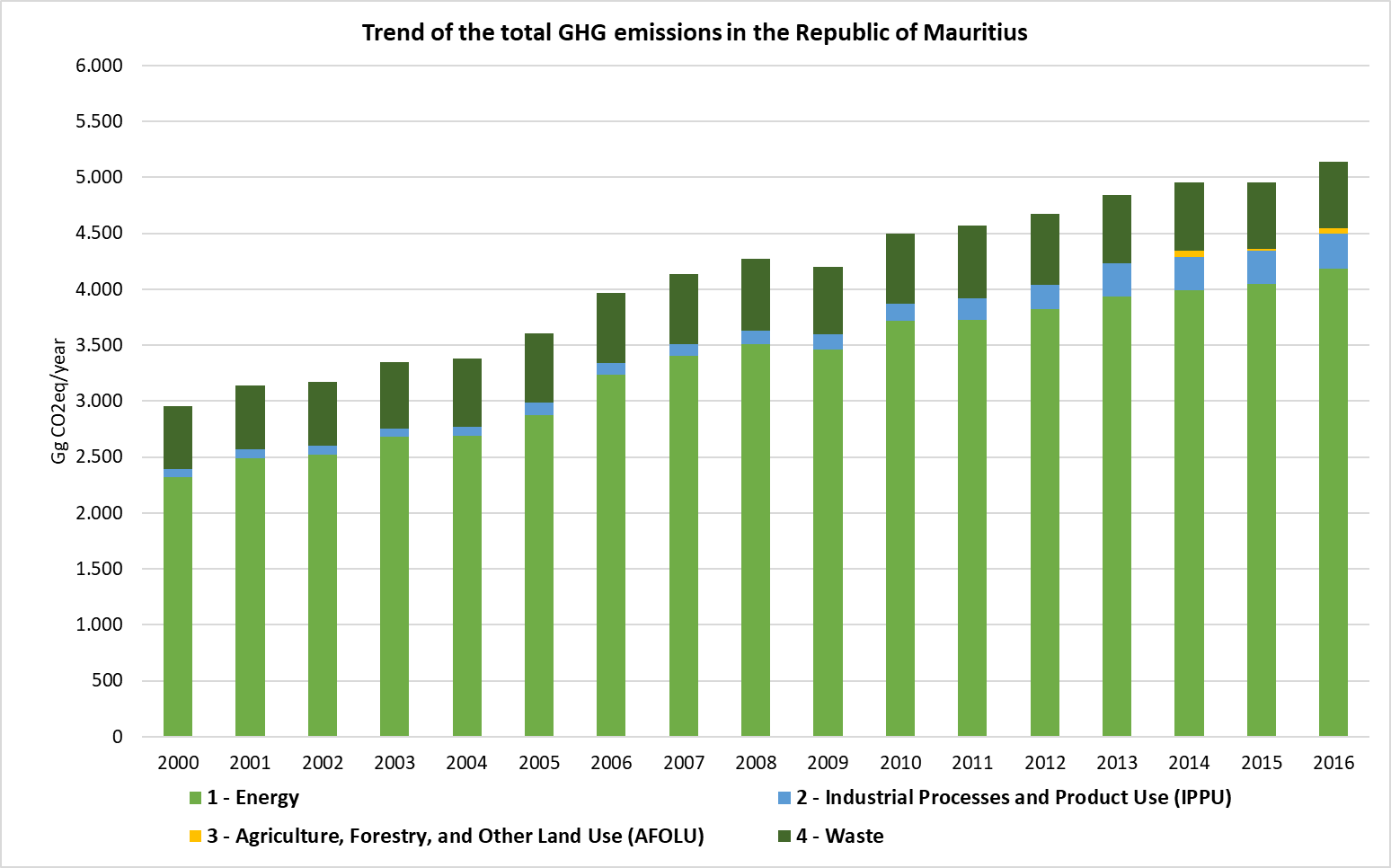 The total GHG emission trend is ascendant along the whole inventory period (2000 – 2016), with a brief decrease in 2009 and 2015, mainly motivated by the energy sector. Emissions in the RoM show an increase of 75.4% in the total amount of emissions between 2000 and 2016. Emissions from Energy sector present an increase along the whole period of 80.0% between 2000 and 2016. For Waste sector, between 2001 and 2008 it presents an increase of 14.33% with a maximum in 2008, followed by a minimum in 2009 and a subsequent increase until 2011 (7.12%) with a following reduction of the emissions until 2016. Between 2000 and 2016 the overall increase is 5.8% for the GHG emissions from waste sector. Emissions from IPPU sector present an increase along the 2000 – 2016 period of 342.53%. Emissions from AFOLU sector are negative (absorptions or removals) from 2000 to 2013 and positive (emissions) between 2014 and 2016. Along the 3 last years, emissions of AFOLU sector present a decrease of 7.3%. Figure 6. National GHG emission shares by sector for years 2014, 2015 and 2016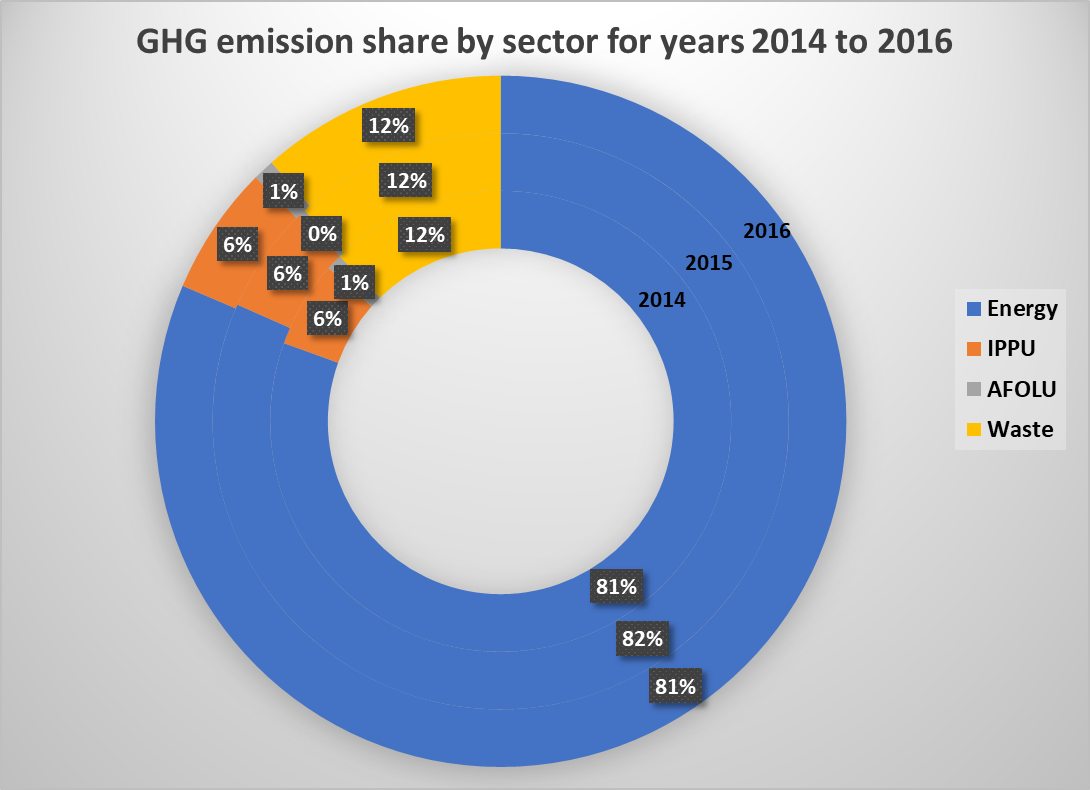 As seen in the figure above, the sector that most contribute to the total GHG emissions in the country, is the energy sector, which correspond to an 81.41% of the total GHG emissions (year 2016).Trends of GHG EmissionsThe trend of the CO2eq emissions is clearly rising along the last 17 years, from 2000 to 2016. The biggest emitter of the sector are the energy industries, which represent the 57.9% of the total emissions of the sector in 2016, followed by the transport sector, leaded by the road transport representing the 28.0%. Manufacturing industries and construction, and "Other sectors", represent the 8.2% and the 5.9% of the total emissions of the sector in 2016 respectively.The total amount of GHG emissions increased in 80.0% from 2000 to 2016. Energy industries show a constant increase of CO2eq emissions from 2000 to 2016, specially motivated by the use of coal, the highest emitter of the energy industries category, responsible for the 37.5% of the sector’s emissions (2016). In terms of electricity generation by energy industries, the fuel that generates the highest amounts of electricity is the coal (corresponding to the highest amounts of CO2eq emissions), followed by fuel oil which is responsible for the 15.4% of the emissions of the sector. The third fuel that generates highest amounts of electricity is the bagasse, which is a renewable resource and so CO2 emission have not been accounted as it is a biogenic emissions source.The transport category represents the second biggest emitter of the energy sector. This category is divided into civil aviation, road transport, and water-borne navigation. In 2016, transport represents the 28.0% of the total emissions of the energy sector, and the 93.6% of those emissions corresponds to the road transport category, while water-borne navigation represents the 5.6% of the category’s emissions and the civil aviation the remaining 0.8%. This category showed an exponential grow in terms of emissions all over the time analysed.The emissions from manufacturing industries and construction experimented lots of variations. From 2000 to 2003, the trend of emissions was ascendant, from 2004 to 2009 the emissions varied a lot and, from 2010 to 2016, the emission decreased. The fluctuations in the period 2004-2009 were especially due to the variable use of coal.Figure 7. Evolution of the GHG Emissions for Energy sector (Gg CO2eq)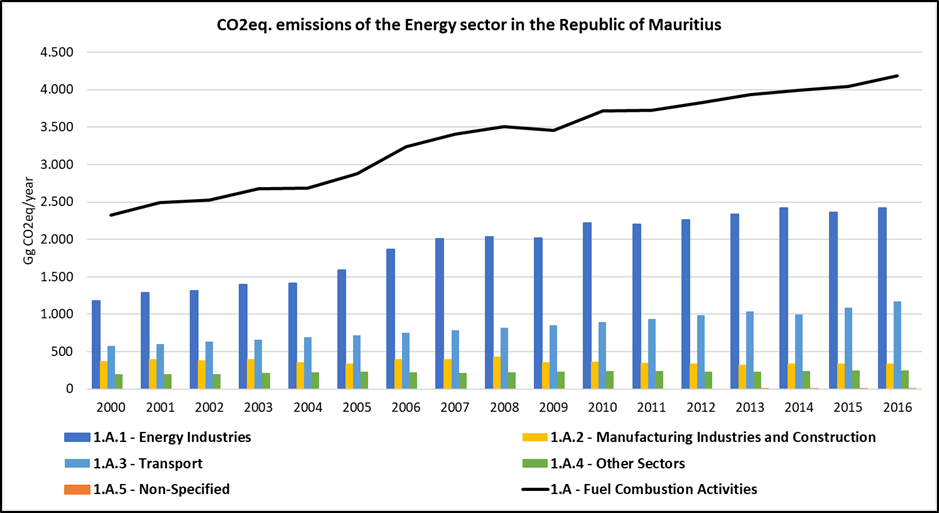 Table 8. GHG Emissions for Energy sector (Gg CO2eq)NA: Not ApplicableSectoral MethodologyThe methodology used to estimate the GHG emissions of the Energy sector are highlighted in the table below. This table contains information about the tier level used in each energy sector category, conversion factor used, and the source of activity data used for the development of the National Inventory.Table 9. Methodology used for the Energy sectorT1: Tier 1; T2: Tier 2; D: Default; CS: Country Specific; NO: Not Occurring; NA: Not Applicable; NE: Not EstimatedMore detailed information on activity data, emission factors, methodology used, and assumptions considered is available in the NIR.The efforts to estimate GHG emissions have been focused on those categories identified as key during the key category analysis developed at the beginning of the preparation of the Inventory.Different activity data have been received from diverse sources for the categories under the Energy sector, for the development of the national inventory, those that present less uncertainty, those that seemed to be more consistent and have data for a greater number of years, have been considered.Quality Assurance / Quality Control (QA/QC)Some quality control activities were implemented in order to ensure the use of right data in the inventory. The QC implemented during the data collection and GHG emission estimation is listed below:Cross verification between data provided via mail by institutional authorities and data reported in the national Statistics Mauritius.Cross verification between EF values provided by institutional authorities and the default values proposed by the IPCC 2006 Guidelines for Energy sector.Cross verification between NCV provided by institutional authorities and the NCV range proposed by the IPCC 2006 Guidelines.Cross verification between the GHG emissions estimated in the current inventory for energy sector and the results obtained in the las reported national inventory of the RoM.The reference approach has been developed. The results of the reference approach can be analysed in the NIR document. RecalculationsSome recalculations have been made to improve the GHG emission calculation. For that purpose, some of the most relevant recalculations developed for this emission inventory range from updates in the EF and NCV values to the use of new activity data or modifications in the methodologies used. Some of them are listed below:EFs updated for some fuels used in Manufacturing Industries and Construction, Water-borne navigation and Residential (Energy other sector).NCV values were modified considering the data availability improvements made by the country for the coal and bagasse fuels, as the country set annual NCV values for those fuels.For civil aviation and water-borne navigation categories the activity data used differs from the data used in the last national GHG emission inventory. The activity data used in the current inventory better reflect the national situation and are also more consistent.Improvements in methodology used for road transport. This improvement corresponds to specific tools that were developed during the elaboration of the TNC, which contains more transparent, consistent, and accurate country specific values.More detailed information on the recalculations made in the Energy sector are available in the NIR.ChallengesDuring the elaboration of this national inventory different challenges have been identified:The Net Calorific Value (NCV) for the different fuels used in the country, may vary slightly from year to year. The country has start considering in the current inventory the annual value of the NCV for coal and bagasse, and they will continue working for the rest of the fuels. The activity data used for most of the categories are quite detailed and obtained at plant level, however, this is not the case for EFs. To achieve higher tier levels in the estimation of GHG emissions, it is necessary to obtain specific plant EF, RoM will work on this aspect for the future.During the elaboration of the national inventory for the TNC, a road transport toolkit was developed able to calculate GHG emissions and projections for different scenarios proposed in the TNC of the country. The elaborated toolkit turns out to be a very useful instrument for the GHG emission calculation for the road transport category since the methodology used is close to a tier 2 approach. Despite this, the toolkit presents some challenges:The toolkit only takes into consideration the Island of Mauritius, not the Island of Rodrigues.The parameters used for the GHG emission estimates are not set for all vehicles and fuel typesThe calculations made for the GHG estimates cannot be tracked in the tool which results in difficulties when recreating GHG emissions and its inclusion into reports to improve their transparency.There are inconsistencies between data included into the toolkit, data available in the Statistics of Mauritius, and data facilitated by the stakeholders.As a result of the quality control developed for the energy sector analysing the reference approach, it has been identified the necessity of an improvement of the energy balance and the analysis of its consistency with the activity data  and data sources considered for the inventory.Sectoral UncertaintiesThe uncertainty analysis results for the Energy sector categories obtained from the IPCC software are reported in the following table for 2000 as base year:Table 10. Uncertainty analysis of the Energy sector for the trend 2000 – 2016.It is concluded from the tables above, that the greatest source of uncertainty corresponds to the emission factors due to the use of default factors and therefore to the absence of country specific factors.Trends of GHG EmissionsAs represented in the following figure and table, the GHG emissions from IPPU Sector has experiment an increase along the time series from 2000 to 2016. The most significant category, in terms of GHG emissions, that represent the IPPU sector is the Product Use as Substitutes of Ozone Depleting Substances (ODS), represented by stationary refrigerant and air conditioning and mobile air conditioning. GHG emissions of this sector have increase annually, more moderately between 2000 and 2004 (15.54%) and more pronounced from 2004 to 2016 (283%). The category that most contribute to the increase of the emissions in the last 10 years is the product uses as substitutes for ODS.Product Uses as Substitutes for ODS represent the 90.7% of the total GHG emissions of the sector in 2016, corresponding to the Refrigeration and Air conditioning category, stationary and mobile. Stationary sources are responsible for the 97% of this category, while the mobile sources represent the remaining 3% by 2016. This category experienced an exponential increase throughout the studied 2000-2016 period of 90.7%, from 47.99 GgCO2eq in 2000 to 282.10 GgCO2eq in 2016. In stationary air conditioning and refrigeration sub-category, the most used substances are HFC-125, HFC-134a, HFC-143a, HFC-32 and HFC-23 which correspond to the 43.2%,27.7%.27.4%,1.6% and 0.1% of the total amount of ODS substances used in the sub-category by 2016. For the mobile air conditioning sub-category, the only HFC substance used correspond to HFC-134a. The Metal Industry, represented by the Iron and Steel Production Industries, contribute to the 6.9% of the total GHG emissions of the IPPU sector in 2016. The iron and steel production show some variations along the time series, increasing from 2000 to 2011 in a 89.6% and following decreasing until 2016. The decrease in the emissions from 2011 to 2016 is estimated in 42.3%. From 2000 to 2016 the sector experiments an overall increase of 9.4%.GHG emissions from Mineral Industry, more specifically from Lime production, represent the 0.3% of the total GHG emissions of the IPPU sector in 2014 when the lime production stopped. The GHG emission trend in this category experiments variations along the time series but with a general decreasing trend of 70.9% between 2000 and 2014.RoM also has emissions due to the use of lubricants in the industrial sector, as non-energy products, since 2011. The emissions from this category represent the 2.5% of the total emissions of IPPU sector. The emissions present a decrease of a 18% between 2011 and 2016.Figure 8. Evolution of the GHG Emissions for IPPU sector (Gg CO2eq)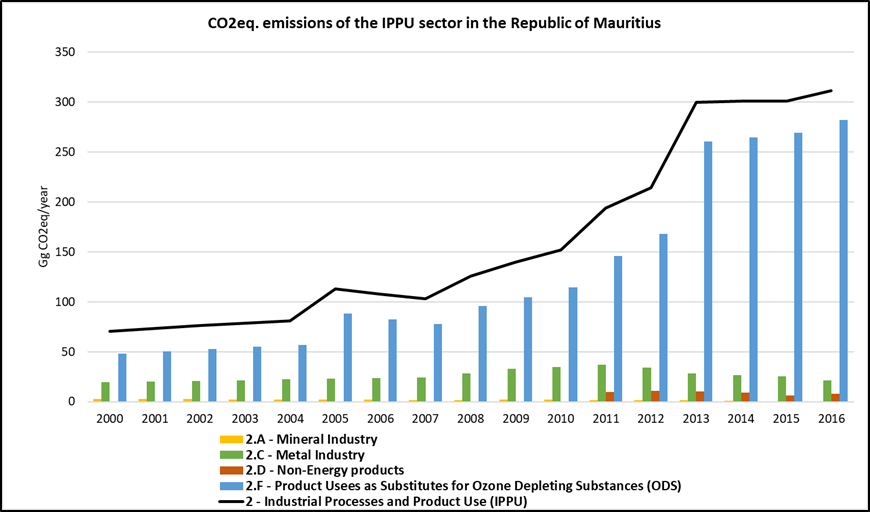 Table 11. GHG Emissions for IPPU sector (Gg CO2eq)More detailed information on activity data, emission factors, methodology used, and assumptions considered is available in the NIR.The efforts to estimate GHG emissions have been focused on those categories identified as key during the key category analysis developed at the beginning of the preparation of the InventorySectoral MethodologyThe methodology used to estimate the GHG emissions of the IPPU sector are highlighted in the table below. This table contains information about the tier level used in each IPPU sector category, conversion factor used, and the source of activity data used for the development of the National Inventory.Table 12. Methodology used for the IPPU sectorT1: Tier 1; D: Default; CS: Country Specific; NO: Not Occurring; NA: Not Applicable; NE: Not EstimatedThe efforts to estimate GHG emissions have been focused on those categories identified as key during the key category analysis developed at the beginning of the preparation of the Inventory.Different activity data have been received from diverse sources for the categories under the IPPU sector, for the development of the national inventory, those that present less uncertainty, those that seemed to be more consistent and have data for a greater number of years, have been considered.Quality Assurance / Quality Control (QA/QC)Some quality control activities were implemented in order to ensure the use of right data in the inventory. The QC implemented during the data collection and GHG emission estimation is listed below:Cross verification between data provided via mail by institutional authorities and data reported in the national Statistics Mauritius.Cross verification between EF values provided by institutional authorities and the default values proposed by the IPCC 2006 Guidelines for IPPU sector.Cross verification between the GHG emissions estimated in the current inventory for IPPU sector and the results obtained in the las reported national inventory of the RoM.RecalculationsSome recalculations have been made to improve the GHG emission calculation. For that purpose, some of the most relevant recalculations developed for this emission inventory range from updates in the EF and NCV values to the use of new activity data or modifications in the methodologies used. Some of them are listed below.EFs updated for Metal Industry category to reflect real national circumstances in terms of the technology used.For Lime production and Iron and Steel production, the activity data have been updated. Data used for current inventory have been obtained from more accurate and consistent data sources.Improvements in methodology used for Product Uses as Substitutes for Ozone Depleting Substances (ODS) category to be aligned with the IPCC 2006 Guidelines.More detailed information on the recalculations made in the IPPU sector are available in the NIR.ChallengesDuring the elaboration of this national inventory different challenges have been identified for all IPPU categories:The activity data used for most of the categories are quite detailed and obtained at plant level, however, this is not the case for EFs. To achieve higher tier levels in the estimation of GHG emissions, it is necessary to obtain specific plant EF, RoM will work on this aspect for the future.In addition, a review of the activity data for category 2D and its alignment to the national energy balance should be carried out for next inventory cycle, in order to ensure whether emissions from paraffin and solvents are occurring or not.Sectoral UncertaintiesThe results of both uncertainty analysis for the categories considered in the IPPU sector are reported in the following table:Table 13. Uncertainty analysis of the IPPU sector for the trend 2000 – 2016Agriculture In 2015, the land area occupied by agriculture was around 41.87 % of the total land area of Mauritius. The agricultural sector is considered to be of significant importance to the Mauritian economy, employing some 7.3% of total working population and representing 38% of overall exported commodities, but contributing only 3.6 % to national GDP in 2017. Nonetheless, the sector still plays a vital, multi-functional role within the economy. It contributes significantly to GDP in absolute terms, and has significant economic, social and environmental impacts. In addition, agriculture provides direct employment to some 45,300 persons. Land under agriculture is mainly used for sugarcane, tea, food crops and fruit production (Litchi & Mango, Banana and pineapple) and other crops. Non-sugar sector Food crop production is dominated by small scale farming and covers a wide range of crops including potatoes, onion, tomatoes, chillies, crucifers, cucurbits, leafy vegetables, garlic and ginger which are cultivated on commercial scale whereas fruits come mainly from backyard production. Over the last decade, production of selected crops namely tomato, green pepper and cucumber have started under soil-less, protected structures. Generally, some 8,000 small producers cultivating about 8,200 hectares of land produce on average some 110,000 tonnes of food crops annually. Except in cases of drought, cyclones and heavy rains, fresh vegetable production amply satisfies the local consumption.  However, Mauritius imports its entire requirement in terms of the main staples, namely some 166,000 tonnes of wheat and 66,000 tonnes of rice. Fruit production which consists of mainly banana, pineapple, and seasonal fruits such as litchi and mangoes is estimated at 42,660 tonnes annually, over an equivalent of 3,065 ha of land. Fruits are produced mainly in backyards. Moreover, there is some corporate sector involvement in the production of pitaya, litchi, jujube and citrus.  Among the backyard fruits, litchi has achieved some prominence. Exports draw heavily on backyard production and some existing or newly established orchards. Since the 1990’s the area under tea production has wound down from 3,028 ha due to lack of competitiveness and quality for the export market, to reach 622 ha for season 2016/2017, with a production of around 7,309 tonnes of green leaf. There were around 1,205 registered tea growers in 2017 and 3 major tea factories in the country. With recent favourable economic situation of the tea sector Government policy is now to revive this sector, and some 600 acres of land has been earmarked for new plantations. An annual food crop production of 102,633 tonnes was harvested in 2015 over a harvest area of 8077 ha. Table indicates, the annually area harvested and production of crops. Table 14. Harvested and production area of crops for years 2014 to 2016Source: Digest of Agriculture 2014, 2015, and 2016Present policy is to develop bio farming activities in the food crop and fruit production, and several schemes are in place to support such initiatives. Agroforestry systems are also being encouraged and pilot/demonstration plots are being developed.Status of Agriculture and LivestockThe activities in this sector are: Industrial crops (sugar cane and tea), Food crops, fruits and flowers, Plant propagation, Livestock, poultry and related products, Forestry and hunting, Fishing & Government services.SugarcaneThere has been significant change in the agriculture practices in Mauritius in last couple of years. The production of sugar cane went down by 15% from 3,713,331 tonnes in 2017 to 3,154,516 tonnes in 2018. The area harvested decreased by 4.6% from 49,974 hectares in 2017 to 47,678 hectares in 2018. The average yield has decreased by 11% from 74.31 tonnes per hectare in 2017 to 66.16 in2018. The production of sugar went down by 9% from 355,213 tonnes in 2017 to 323,406 tonnes in 2018. Compared to 9.57% in 2017, the average extraction rate was 10.26% in 2018, representing an increase of 7.2%.Tea The area under tea plantation in 2018 was 656 hectares, representing an increase of 5.5% over the figure of 622 hectares in 2017. The production of green tea leaves went up by 10.2% from 7,309 tonnes in 2017 to 8,056 tonnes in 2018. Production of manufactured tea increased by 6.6% from 1,379 tonnes in 2017 to 1,470 tonnes in 2018. Food crops Data on food crops (except paddy rice) production, are supplied by the Food and Agricultural Research and Extension Institute (FAREI). Figures are, thereafter, adjusted to take into account backyard production of banana, eddoes, manioc and sweet potato. Data on paddy rice was obtained from concerned establishment. The area under food crops harvested decreased by 1.7% from 7,780 hectares in 2017 to 7,646 hectares in 2018. Production of food crops decreased by 9.2% from 106,621 tonnes to 96,847 tonnes in 2018, mainly explained by unfavourable climatic conditions. It is to be noted that area under rice cultivation harvested declined by 76.8% from 56 hectares in 2017 to 13 hectares in 2018. The production of paddy rice went down by 88.1% from 160 tonnes to 19 tonnes during the same period.Livestock Data on production of beef, goat meat, mutton and pork are supplied by the Mauritius Meat Authority. It is to be noted that these data represent only animals slaughtered by the Central Abattoir, including live animals imported from Rodrigues and other countries for slaughter. In 2018, the production of beef from live cattle was 2,053 tonnes, which is 1.2% lower than the figure of 2,078 tonnes registered in 2017. Beef production from the slaughter of imported cattle, accounting for 96.2% of the total production, decreased by 0.9% from 1,992 tonnes to 1,975 tonnes. Local beef production went down by 9.3% from 86 tonnes to 78 tonnes. The production of goat meat and mutton went up by 8.9% from 56 tonnes in 2017 to 61 tonnes in 2018.The share of local production, inclusive of Rodrigues stood at 57.4 %. The production of pork decreased by 10.4% from 606 tonnes in 2017 to 543 tonnes in 2018. Poultry The production of poultry increased by 3.2% from 47,500 tonnes in 2017 to 49,000 tonnes in 2018.Fish Total fish production went up by 28.7% from 22,732 tonnes in 2017 to 29,255 tonnes in 2018. This increase was attributable to a rise of 29.7% in the production of other catch (tuna, bank etc) from 20,974 tonnes in 2017 to 27,205 tonnes in 2018, coupled with an increase of 16.6% in the production of fresh coastal fish catch from 1,758 tonnes in 2017 to 2,050 tonnes in 2018.The Sugar IndustryThere are three categories of growers in the sugar industry, namely “miller”, “metayer” and “owner” planters. Millers are owners of sugar factors and large plots of land around these factories. Metayers are normally employees of the millers who are allowed to grow sugarcane on their lands.Value added generated by the sugar industry is attributed, for national accounting purposes, to the following industrial activity groups: Agriculture: the final product is sugarcane. Both millers and planters are engaged in its production.Figure 9. Evolution of the area harvested from 2007 to 2016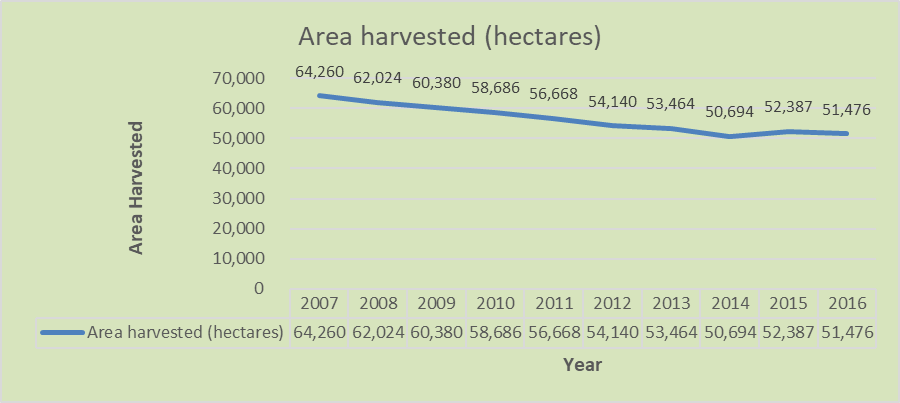 Manufacturing: the final product is sugar and its by-products, molasses, scums and electricity, which excludes Independent Power Producers (IPPs). Only millers are engaged in this activity. Transport: includes only the millers’ own account transport of sugarcane, sugar and other inputs.Table 15. Area harvested in agricultural crops, 2014 – 2016 Source: Digest of Agriculture 2014, 2015, and 2016Table 16. Production of agro-industrial products, 2013 – 2016Source: Digest of Agriculture, 2014, 2015 & 2016National Strategic plan for Organic farming 2017-2018 for MauritiusIncreased competitiveness of organic products and the development of export potential are expected to improve farmers’ income through safe trade of high-value products, both within and outside the country. An FAO Organic Farming Project has been implemented in recent years, achieving excellent results, and, Mauritius in November 2017 hosted an Indian Ocean Small Islands Developing States (SIDS) Workshop on Climate Smart Agriculture, which highlighted the importance of producing organic products.FAO assistance in Mauritius is shaped by the Country Programming Framework (CPF)2014-2017, which is centered on three priority areas:Support to agribusiness development, with a focus on strengthening the legal and management frameworks and institutional capacities to support the development of strategic value chains.Promoting sustainable agriculture for food security by enabling projects related to land use management, early warning systems for animal and plant diseases and pests and agricultural statistics. Promoting sustainable fisheries by enhancing the capacity of the Ministry of Fisheries to formulate aquaculture development and management policies, and by strengthening the capacity of key stakeholders in the sustainable development of off-lagoon fisheries. CPF priorities are built on the earlier National Medium-Term Priority Framework, formulated in 2007. Jointly developed with the Government and in close collaboration with key divisions, institutions and parastatals under the aegis of the Ministry of Agro-Industry and Food Security and the Ministry of Fisheries, the CPF is also aligned with FAO’s Strategic Objectives and regional priorities.ForestThe total extent of forest cover in Mauritius is estimated at 47066 Hectares representing about 25% of the total land area. There are only two types of forest ownership: public and private.  Total forest area decreased by 3 hectares from 47,069 hectares in 2015 to 47,066 hectares in 2016. Some 22,066 hectares (47%) of the total forest area in 2016 was state-owned and the remaining 25,000 hectares (53%) was privately-owned.Out of the 22,066 hectares of state-owned forest area, 12012 hectares (54.4%) were planted areas while the Black River Gorges National Park and the nature reserves accounted for 6,574 (29.8%) and 799 (3.6%) hectares respectively. “Pas Geometriques” covered about 623 hectares (2.8%), other nature parks, 906 hectares (4.1%) and other forest lands, 1,366 hectares (6.2%). Approximately 14605 ha of land are covered with planted forests including some 2593 ha of privately-owned land, are covered with planted forests. The remaining are natural forests, most of which are badly degraded. Only around 2% of the land area of Mauritius is considered to be covered with good quality native forests.Table 17. Area of forest in 2016 for each category typeSource: Forestry Service, Ministry of Agro-Industry and Food SecurityBras D'Eau National Park was proclaimed in 2011. From 2002 to 2010 was known as Bras D'Eau & Poste La Fayette Reserves.Islet National Parks were proclaimed in 2004.						Valee D'Osterlog Endemic Garden was proclaimed in 2007					Current figures for privately-owned lands are crude estimates based on expert knowledge from Forestry ServiceIncludes plantations, forest lands, scrub and grazing lands.		Figure 10. Forest types in Mauritius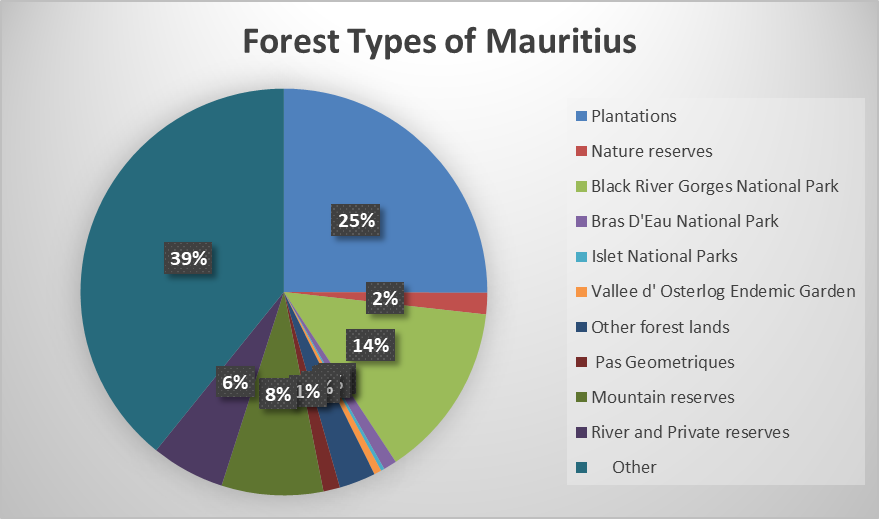 The forests of the Republic of Mauritius are small in area but perform vital functions, the most important of them being soil and water conservation.  Where water is scarce, all activities, be they agriculture, tourism or manufacturing, are seriously affected.  The environmental function of forests far outweighs their direct economic function in small island developing state.  The roles of forests in reducing soil erosion, carbon sequestration, conservation of biodiversity & genetic resources, recreation & ecotourism are now widely recognized and valued.  Consequently, conservation, protection and development of the remaining native forests through sustainable management are priority objectives of the overall national policy of Mauritius.  In fact, the forests of the Republic of Mauritius are now managed more for these environmental functions rather than for the production of timber.Mauritius has a rich heritage of indigenous and endemic plants. There are 58 families consisting of both indigenous and endemic plants. There are around 711 native plant species in Mauritius, including 246 that are endemic.Mangrove PlantationThe area of mangrove forest in Mauritius was only 45 ha in 1980. A mangrove rehabilitation and propagation programme were initiated in 1995 by the Albion Fisheries Research Centre of the then the Ministry of Fisheries and Co-operatives and is still ongoing with the active involvement of NGOs. The mangrove area has increased quite significantly. There has been consistent increase in mangrove plantation by the Albion Fisheries Research Centre of the Ministry of Blue Economy, Marine Resources, Fishing and Shipping in the last decade. The table below provides the number of mangroves propagules planted and area covered during the period of 2012-2016.Table 18. Area of forest in 2016 for each category typeThe Forestry Service, under the aegis of the Ministry of Agro Industry and Food Security, is responsible for the management of the State Forest Lands in Mauritius. The overall mandate, roles and responsibilities of the Forestry Service are defined primarily in the Forest and Reserves Act of 1983 and the Forestry Policy of 2006.The Vision Statement of the Forestry Service is: “To ensure a healthy forest environment that will satisfy the needs and aspirations of present and future generations for goods and services derived from our forests in a sustainable manner”.The Mission Statement of the Forestry Service is: “To sustainably manage our forest resources for, with and on behalf of the people of Mauritius”.Forestry and Conservation ServicesSome 30 km of firebreaks were created/maintained in fire prone areas. Protected Area Network Expansion strategy (2017 -2026) and National Biodiversity strategy and Action Plan (2017 -2025) finalised Management Plans for Bras d’Eau National Park and Black River Gorges National Parks ready for public consultation and for Government endorsement. About 75,000 trees have been planted under the National Tree Planting Programme.Table 19. Imports and value (c.i.f) of forest products, 2013 – 2016Figure 11. Import of forest products, 2013 – 2016 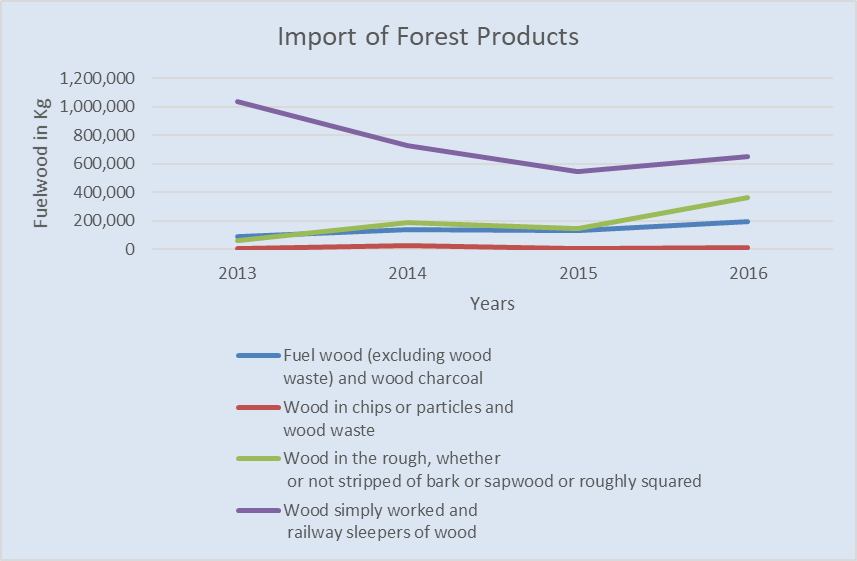 Table 20. Domestic exports and value (f.o.b) of forest products, 2013 – 2016SITC - Standard International Trade Classification - Rev. 4 (United Nations)c.i.f - Cost, insurance and freightf.o.b: (freight on board)Forestry resources in Rodrigues Regional AssemblyRodrigues’ native forest was completely destroyed in the 19th century. However, a vast reforestation program was initiated at the end of the Second World War and today the island has more than 4,000ha of forest area (out of a total of 10,500 ha). The forest formations are all composed of fast growing "exotic" species: Acacia nilotica, Casuarina equisetifolia, Eucalyptus tereticornis, Terminalia catappa,Syzygium jambos, Pongamia pinnata. The forest inventory carried out in 2002 lists about 1600 ha of forests managed by the State. The Forest Service’s distinguish two main types of forest: Eucalyptus plantations (Eucalyptus ereticornis) and mature mixed forests. The forest inventory estimated standing stock (log) at 108 m3/ha in Eucalyptus stands and 128 m3/ha in mature forest. These forests are no longer exploited for their timber. Nevertheless, a small private production of charcoal and Eucalyptus poles for construction still exists. In the late 1980s, a program to combat deforestation and erosion of coastal areas created 90 ha of Acacia Nilotica plantation in various parts of the island. Today, due to agricultural abandonment and extensive farming (which disperses seeds), this species has spread widely in the lower parts of the island and it can be estimated that surfaces invaded are about 800 ha, to varying degrees.Types of Forests in Rodrigues Regional AssemblyThe table and map below give an indication of types of trees in the forest of Rodrigues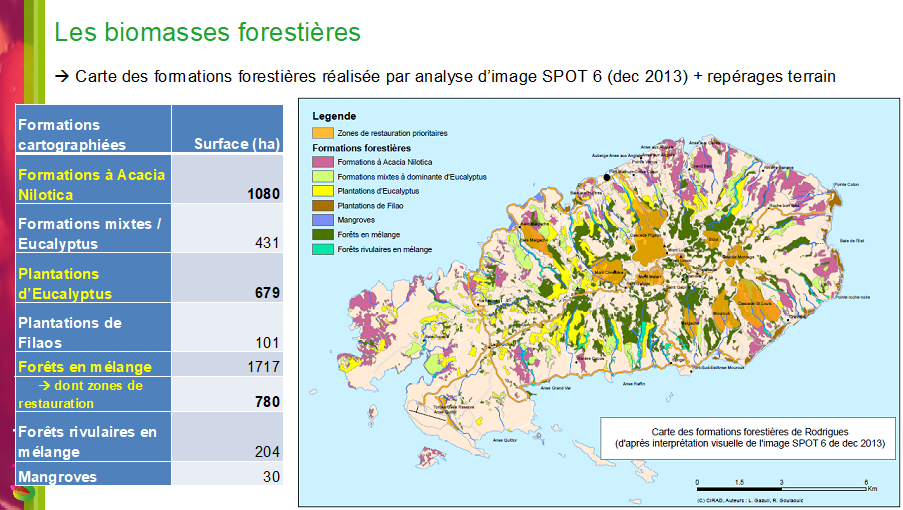 Emission TrendsForestry sector is part of the AFOLU and particularly an important carbon sink and sequester carbon dioxide. The forests and a few other lands sequester carbon with an average of about 367 Gg yearly in total, with a contribution of 75.68 Gg from Rodrigues. Livestock, with enteric fermentation and manure management contributed in the emissions of CH4. Rodrigues, which has important livestock populations accounts for almost half of the total emissions. Total emission from agriculture and soil excluding forestry and other land use (that is source of carbon sinks) is 128 Gg CO2eq.LivestockThe animal population as well as their housing system and waste management determine the amount of emissions. The GHG inventory in the livestock subsector considers only two of the six direct greenhouse gases, namely, methane and nitrous oxide emanating from Enteric Fermentation and Manure Management source categoriesTable 21. GHG emission from enteric fermentation of livestock and manure management, 2014 – 2016Figure 12. Emissions from enteric fermentation of livestock and manure management, 2014 – 2016 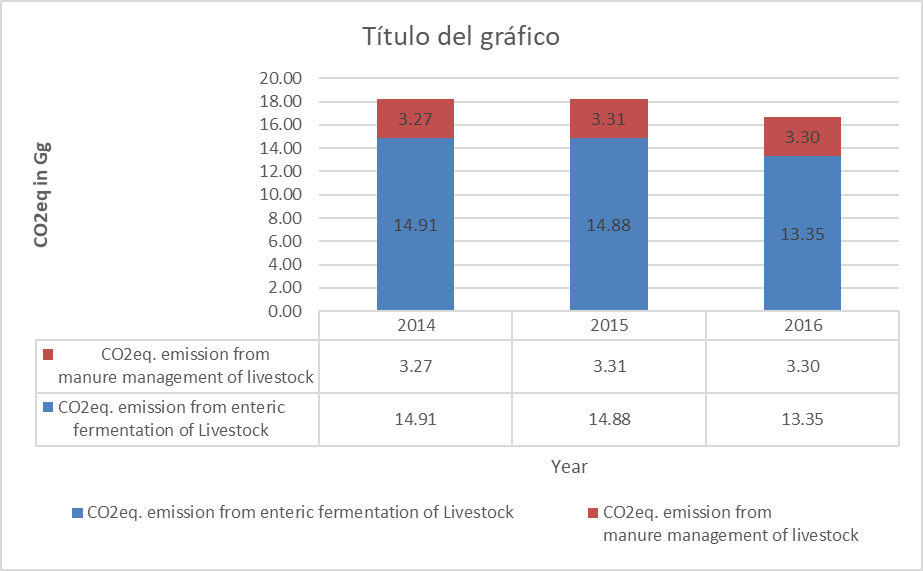 Lands The Net CO2 emissions resulting from: (i) the land remaining the same and (ii) the land converted to other land use was estimated for the period 2006 to 2013. The land use sector represented a net removal of CO2 for the period 2013 to 2016. Forestland remaining forestland represented a net carbon sink form living biomass during the period 2013-2016. Very little variation in the total CO2 removal was observed for this land category with the average being -367 Gg CO2-eq. Under the category forestland, CO2 removal is limited to the subcategory category forestland remaining forestland (Table 22 and Figure 13). Over the period 2013 to 2016, CO2 removal from forestland remaining forest land fluctuated very slightly. The total variation observed for 4 years was -1.35%. These changes were attributed primarily to changes in the growing stock. The evolution of emissions/removals by the forest sector reported for the time period from 2013 through 2016 was influenced by the low rate of deforestation (average rate of 0.02%) and application of the principles of the National Forest Policy (2006). The Policy prescribes the management of Mauritian Forests for environmental and ecological functions rather than for the production of timber. Timber exploitation is gradually being phased out on State Lands and exotic species are gradually being replaced by native species. The forest areas affected by disturbances (fire, pests and diseases) for the period 2013-2016 were negligible.Table 22. GHG removals by AFOLU sectorFigure 13. GHG Trend of GHG Removals from Forest Land (Gg CO2eq) 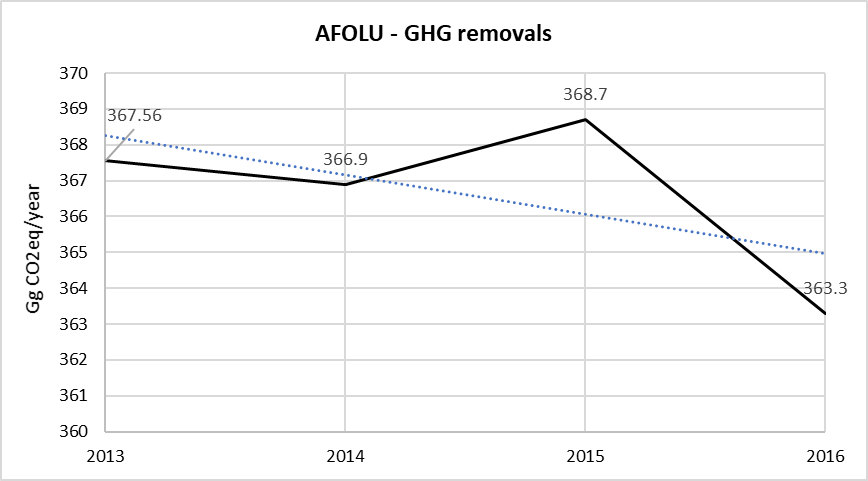 Agriculture Soils Direct and indirect N2O emissions on land produced a total of 70 Gg CO2-eq in 2014. There has been a slight decrease in emission for this sector between 2014 and 2016 to 68.4 Gg CO2-eq. Overall, there has not been any significant variation in GHG emissions over the inventory years, attributed mainly to stable acreage of land under cultivation and amount of fertilizer use.Table 23. Direct and indirect N2O emissions on landTrends of GHG EmissionsAs represented in the following figure and table, the GHG emissions from Waste Sector has experiment an increase along the time series from 2000 to 2016.The most significant category, in terms of GHG emissions, is the solid waste disposal at landfills, followed by the wastewater treatment and discharge category.GHG emissions of this sector have two different trends over the inventory years (2000-2016). From 2000 to 2011 an upward trend can be observed, with a maximum in 2011. It is relevant to mention the notably downward observed in 2009, which was due to a combination of different factors all affecting the emissions from solid waste disposal. Since 2011, emissions are suffering a downward trend due to a decrease in emissions from solid waste disposal and from wastewater treatment, especially industrial wastewater. The category that most contribute to the increase of the emissions in the last 17 years is the solid waste disposal.Solid waste disposal represents the 68.1% of the total GHG emissions of the sector in 2016, corresponding to the managed waste disposal sites category. This category experienced a slight increase throughout the studied 2000-2016 period of 5.15%, from 352.6 Gg CO2eq in 2000 to 404.4 Gg CO2eq in 2016. Wastewater represents the 30.8% of the total GHG emissions of the sector in 2016, corresponding 21.5% to domestic/commercial wastewater and 9.3% to industrial wastewater. This category experienced a slight decrease throughout the studied 2000-2016 period of 11.8%, from 207.04 Gg CO2eq in 2000 to 182.69 Gg CO2eq in 2016.Biological treatment of solid waste represents the 1.02% of the total GHG emissions of the sector in 2016, corresponding to the composting category, which started in RoM in 2011. This category experienced a notable increase throughout the 2011-2016 period of 643%, from 0.82 Gg CO2eq in 2011 to 6.07 Gg CO2eq in 2016.Regarding the category related to incineration and open burning of waste, only clinical wastes have been incinerated in Rom over the inventory period (2000-2016), with an insignificant contribution. These emissions represent the 0.12% of the total GHG emissions of the sector in 2016. This category has remained broadly constant throughout the studied 2000-2016 period, from 0.56 Gg CO2eq in 2000 to 0.74 Gg CO2eq in 2016.Figure 14. Evolution of the GHG Emissions for Waste sector (Gg CO2eq)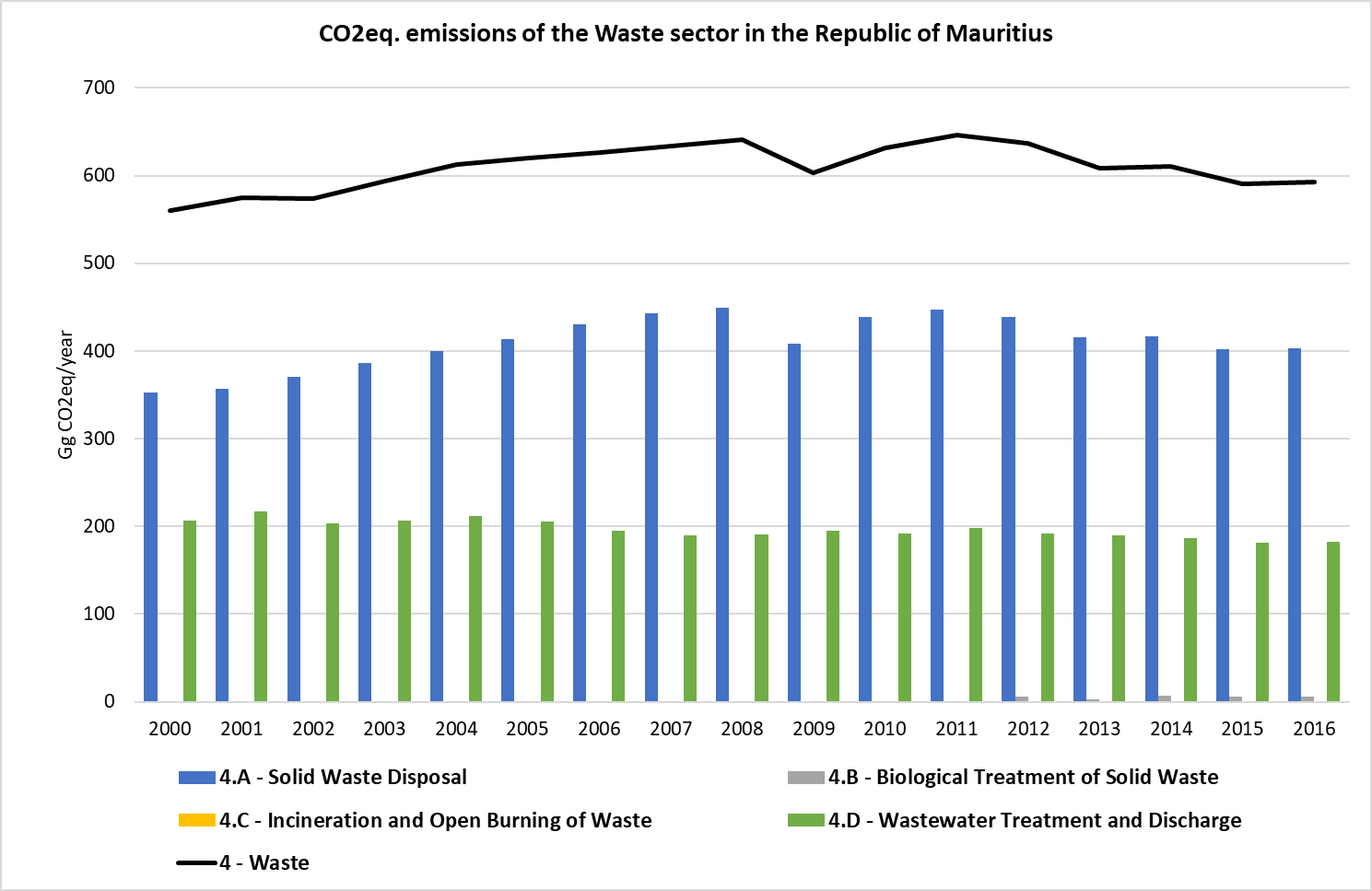 Table 24. GHG Emissions for Waste sector (Gg CO2eq)More detailed information on activity data, emission factors, methodology used, and assumptions considered is available in the NIR.Sectoral MethodologyThe methodology used to estimate the GHG emissions of the Waste sector are highlighted in the table below. This table contains information about the tier level used in each Waste sector category, conversion factor used, and the source of activity data used for the development of the National Inventory.Table 25. Methodology used for the Waste sectorT1: Tier 1; T2: Tier 2; D: Default; CS: Country Specific; NO: Not Occurring; NA: Not Applicable; NE: Not EstimatedThe efforts to estimate GHG emissions have been focused on those categories identified as key during the key category analysis developed at the beginning of the preparation of the Inventory.Different activity data have been received from diverse sources for the categories under the Waste sector, for the development of the national inventory, those that present less uncertainty, those that seemed to be more consistent and have data for a greater number of years, have been consideredQuality Assurance / Quality Control (QA/QC)Some quality control activities were implemented to ensure the use of right data in the inventory. The QC implemented during the data collection and GHG emission estimation is listed below:Cross verification between data provided via mail by institutional authorities and data reported in the national Statistics Mauritius.Cross verification between EF values provided by institutional authorities and the default values proposed by the IPCC 2006 Guidelines for Waste sector.Cross verification between the GHG emissions estimated in the current inventory for Waste sector and the results obtained in the las reported national inventory of the RoM.RecalculationsSome recalculations have been made to improve the GHG emission calculation. Some of them are listed below.Solid waste disposal: 2006 IPCC Guidelines suggests that, based on FOD methodology, waste landfilled 50 years ago can produce CH4 emissions nowadays. Based on that aspect, this inventory edition has considered all the aspects required regarding of waste landfilled in RoM since 1960 (amount of waste, composition, etc) to obtain a more accurate emissions estimate.Composting: N2O emissions have been estimated for all the inventory period (2000-2016).Incineration: CO2 emissions have been updated due to a correction in the EF used for the previous Inventory.Domestic/commercial wastewater: some adjustments regarding BOD and MCF values have been updated.Industrial wastewater: a new relevant industry sector has been considered (beer production). CH4 emissions for this new industry has been estimated for the whole inventory period (2000-2016)More detailed information on the recalculations made in the Waste sector are available in the NIR.ChallengesDuring the elaboration of this national inventory, different challenges have been identified for Waste categories:The activity data used for most of the categories are quite detailed for solid waste, however, this information is solely available for the period 2000-2016. To achieve a more accurate and complete inventory, a review of the assumptions considered for solid waste disposal for the period 1960-2000 would be necessary, and RoM should work on this aspect for the future.In addition, data regarding wastewater need to be reviewed and adjusted, especially regarding the types of treatments applied to industrial wastewater over the years and the type of treatments applied to domestic/commercial wastewater for the 2000-2005 period.More planned improvements by sector are available in the NIR.Sectoral UncertaintiesThe results for the uncertainty analysis (IPCC software) for the categories considered in the Waste sector are reported in the following table:Table 26. Uncertainty analysis of the IPPU sector for the trend 2000 – 2016RoM, as a developing country, has its constraints and gaps that need to be addressed to produce betterqualityreportstotheConvention.Thisisstillabigchallengegiventhatnowthereporting standards have been raised and there is also a review of the inventory.The following problems were encountered during the preparation of this national inventory of GHG:Information required for the inventory were obtained from various sources as no institution has yet been endorsed with the responsibility for collection of specific AD needed for the estimation of emissions according to IPCC on an annual basisThere were frequent inconsistencies when data were collected from different sourcesSome of the AD are still not yet in the required format for feeding in the software to make the emission estimatesLack of EFs to better represent national circumstances and provide for more accurate estimates even if this has started to be addressed for some key categoriesNational experts are not yet ready to take over the full inventory compilation process which dictated the collaboration of an international consultant; National experts were provided with further capacity building and this will be pursued in the future until they are fully conversant with the whole processAgriculture Forestry and Other Land Use (AFLOU)Constraints and gaps of GHG inventory and mitigation actions:Limited access to new technology such as GIS and remote sensing for data capture for land acreage under food crops, tea and fruits. For the TNC a Tier 1 methodology for the agricultural sector, default EF was used, that may not be appropriate for local conditions and carry large uncertainties. It is therefore important to develop local EF so the GHG emissions from agriculture can be accurately assessed as possible.The potential of GHG sequestration in tea plantation and orchards have not been adequately accounted for in the GHG inventory.Based on the constraints, gaps and other challenges encountered during the preparation of the present inventory, a list of the most urgent improvements has been identified. These are listed below and will be addressed during the preparation of the next inventory.Upgrading of the National Inventory System (NIS). This NIS is responsible for the development periodically the country’s national GHG inventory as well as the projections of GHG emissions and absorptions to the atmosphere, which allows to evaluate the compliance of the acquired commitments entered by the country. Moreover, the system is the basis for the policy making and emission mitigation measures development, as well as for assessing their effectiveness in achieving the objectives.Development of emission factors (EFs) more representative of the national context.Develop a capacity building and strengthening of technical know-how and institutional arrangements within the National Inventory System to improve the coordination in the implementation of the GHG Inventory cycle. Capacity building and the development of technical know-how would improve the data collection, development of methodology, determine country specific EFs and reporting, among other.Improve the existing QA/QC system in order to reduce uncertainty and improve inventory quality.Make efforts to collect the data for the missing years until 1990 to complete the full time series from 1990.Institutionalize the archiving systemAgriculture Forestry and Other Land Use (AFLOU)Data for agriculture and other land use can be developed through GIS mapping and remote sensing. Land use pattern data need to be of latest year to make the assessment for changes in emission pattern over the period of time. As Mauritius being SIDS country and limitation of land will always be an issue to be taken under improvement plan and to assess the land use pattern periodically and regularly to avoid any conflict at later stage.More than fifty percent of forest area is under private control and it need to be accounted for the estimation of CO2 sequestration by the forest and to develop plans for conservation.More detailed information on sectorial planned improvements is available in the NIR.Based on the proposals made in the previous section, a list of proposals for improvements that could be made under the reporting of the national GHG inventory for overcoming the data and/or information gaps are listed below:Reporting of NCV annual data for each type of fuelReporting of plant specific Implied Emission Factor (IEF) for energy industries to achieve higher tier levelsReporting of consistent energy balance data and use this information as a quality control comparing its information with the specific data from each category and sub-category.Reporting of fuel consumption for each manufacturing industries and construction industries operating in the RoM using information obtained directly from each industry. Reporting of activity data used in the transport sector for road, water-borne and air transport. It will be advisable to specify if data reported for transport sector is related to national or international travels, especially for navigation and aviation. This chapter provides the details concerning mitigation scenarios for RoM in energy sector (energy industries and transport); and non-energy sectors (waste; agriculture; and LULUCF).RoM is implementing several measures and projects to meet its Nationally Determined Contribution (NDC) pledges made in the context of the Paris Agreement on climate change. With the implementation of the Green Climate Fund (GCF) project ‘Accelerating Transformational Shift to a Low Carbon Economy in the Republic of Mauritius’, RoM aims at reducing their carbon emission by 4.27 million tonnes from 2017 to 2025.As far as practicable, the scenarios have been aligned to existing sectoral policies, strategies and action plans. The level of emission reductions was aligned for consistency with the national targets that have been set in NDC to 2030. The mitigation scenarios are reported to: provide the methodology used to develop them, andexplain the underlying assumptions.Based on its NDC information, RoM will promote and implement the following mitigation activities: smart use of marine resources;expansion in solar, wind and biomass energy production and other renewable energy sources;sustainable consumption and production in all sectors of the economy;gradual shift towards the use of cleaner energy technologies, such as LNG, among others;modernisation of the national electricity grid using smart technologies, which is a prerequisite to accelerate the uptake of renewable energy;efficient use of energy through the deployment of appropriate technologies in all sectors of the economy and awareness raising on energy conservation;sustainable transportation, including promotion of energy efficient mass transportation systems based on hybrid technologies and cleaner energy sources;climate smart agriculture including bio-farming;sustainable and integrated waste management, including waste to energy;sustained tree planting programme within the context of the cleaner, greener and safer initiative; andleapfrog to low global warming potential refrigerants.The tables below present the Mauritian mitigation routes/actions according to the guidance established by Decision 2/CP17, Annex III, and includes: name, status of the action, implementing institution, period, sector/subsector, scope, quantitative targets, gases, general objective, description, methodology and assumptions, results, and progress indicators.Mitigation policies for the Energy Industries sector considers 3 main objectives:Reduce dependency on fossil fuelsEncourage the use of renewable sourcesManage demand through energy efficiency measures while ensuring energy securityMitigation policies planned by RoM for the energy industries sector propose to achieve the 35% of renewable energy target in 2025 and maintain it up to 2050. This target remains in the following plans developed by the RoM, like the Renewable Energy Roadmap 2030. The Renewable Energy Roadmap 2030 mentions an additional option, which is the improvement of that target to 40% by 2030.These targets have been set within the energy policy framework of the Government stated in the Vision 2030 document: “Government will aim at ensuring energy security by promoting cleaner and sustainable energy through the development of renewable energy and energy efficient technologies”. In this sense, two main alternatives have been identified to achieve those targets, one related to the development of renewable energy plants to reduce the dependency on fossil fuels and, the other one, related to the development of energy efficiency measures.Last official projections and mitigation scenarios were developed for last National Communication (TNC), which are still the official existing data used for this BUR. Those mitigation scenarios were developed based on different mitigation policies (i.e. energy efficiency measures, penetration of solar energy, wind energy, etc.). Each of these mitigation policies have a mitigation potential associated, which have been calculated by the difference of emissions respect to the BaU scenario. These mitigation potentials have been included in each sheet below, at the top of them, and correspond to mitigation potentials at policy level, not at specific mitigation actions level. In that sense, in order to achieve the mitigation policy targets and, by extension, to reach the mitigation potential calculated, specific projects (mitigation actions) have been developed. Some of these projects are currently ongoing or accomplished, while some others are still in the process of being implemented or have not yet been proposed, however, there is not enough information from them to have an accurate estimation on how that projects are contributing to achieve the mitigation potential estimated at policy level. The following sheets show all the information available.The information has been obtained from the following sources:Energy Efficiency and Demand Side Management Master PlanRenewable Energy Roadmap 2030 for the Electricity SectorRenewable Energy Strategic Plan 2018-2023In addition, the Republic of Mauritius has started the implementation of the project named “Accelerating the transformation shift to a low-carbon economy in the Republic of Mauritius”, financed by the Green Climate Fund (GCF), UNDP and government institutions such as MEPU, CEB, AFD and OIDC. The implementation of the project started in 2017 and it is planned to be completely implemented by 2025. The project is divided into 3 sub-components:Institutional strengthening for renewable energyImproving grid absorption capacity followed by PV deploymentPV mini-grids on the Outer Island of AgalegaThe order of implementation of the proposed mitigation policies start with the implementation of the Mitigation Action 1, Energy Efficiency Measures, followed by the implementation of the RE technologies.Mitigation Action 1 – Energy sectorIn 2019, the Renewable Energy Roadmap 2030 was published with a target of 40% of renewable energy in the electricity mix by 2030.Mitigation Action 2 – Energy sectorMitigation Action 3 – Energy sectorMitigation Action 4 – Energy sectorMitigation Action 5 – Energy sectorMitigation Action 6 – Energy sectorMitigation Action 7 – Transport sectorMitigation Action 8 – Transport sectorMitigation Action 9 – Transport sectorMitigation Action 10 – Transport sectorMitigation Action 11 – Transport sectorThe Republic of Mauritius does not count on specific and detailed mitigation actions related to IPPU sector. Despite this, the MoESWMCC (Department of Environment), under the National Ozone Unit (NOU), has redacted several actions and laws to be in line with the restrictions adopted in the Montreal Protocol and the Kigali Amendment. This actions/activities/laws have not been widely developed to build a table as the ones above, but a brief description or mention about some of the most representative actions could be found in the following lines.Projects carried out to phase out Chlorofluorocarbons (CFCs):Country Programme: The main achievement of the Country Programme has been the elimination of 32 ODP tons in the Aerosol and the domestic refrigerator manufacturing sectors in late 1990s.countrywide survey on the supply-demand scenario of ODS use in MauritiusAnalysis of future requirements and the limits imposed by the Protocol.Assessment of options available for changing over to alternative technologies and substances in each sector and sub-sector Assessment of the actions to be undertaken to implement phase-out of CFCThe banning on imports of all CFC based appliances since 1999 and HCFCs based ones since 2013.The ban on import of aerosol containing CFC, excluding Medical aerosols.The institution of an import licensing system for controlling the import of CFCs.The Ban on imports of halons.Constitution of a steering committee   with representation of all concerned ministries to guide the phase out process in MauritiusRefrigeration Management Plan: Phase out the use of CFCs in the servicing and maintaining of refrigeration equipmentTraining in good practices (Trainers, Refrigeration technicians and Customs officials).Recovery and Recycling of CFC’s. Initiation of Legislative Measures.Initiation of Policy Measures including economic instruments.Conversion projects including RetrofittingTerminal Phase out Management Plan: Achieve complete phase out of CFCs earlier than scheduled by the provisions of the Protocol, through a strict control, monitoring and gradual reduction of imports of the ODS as well as appliances containing substances. There was also training of customs officers, technicians and hydrocarbons Technology.Several legislations measures have been put in place to control ozone depleting substances (ODS) and these are: The Consumer Protection Regulations 1999: Control of imports of all equipment/ appliances containing controlled refrigerants The Dangerous Chemicals Control Act 2004: provides in its different schedules for the control of ozone depleting substances as well as their substitutesThe Environment Protection Act 2002: the issue of EIA licenses for scheduled undertakingsCustoms Tariff Regulations to provide tax rebate on alternatives to CFCsProjects carried out to phase out Hydrochlorofluorocarbons (HCFCs):Mauritius embarked on Hydrochlorofluorocarbon (HCFC) Phase Out Management Plan (HPMP) in 2011 with the objective of a complete phase out by 2025.The 4 pillars that have contributed to successfully phase out CFCs and will enable Mauritius to achieve the early phase-out of HCFCs (by 2025 instead of 2030) are:Government/ political willInstitutional set up – coordination by Ministry of Environment, Solid Waste Management and Climate Change (Focal point) Legal frameworkPublic and private sector participationThrough the HPMP, some projects have been implemented/completed comprising of:the HCFC policy instrument which serves to control the import of HCFCs through a quota system and imposition of a ban on import of all HCFC appliances as from January 2013;Intensive awareness raising by the NOU;Training in the technical and enforcement fields (e.g.: training of trainers, provision of equipment to training institutions, training of technicians, training of customs, DDCB, environment officers)Some other phase-out activities on HCFCs:Prior to importation and exportation of refrigerants, clearances are issued by the MoESWMCC (Environment and Sustainable Division) and the Dangerous Chemical Control BoardTraining equipment such as leak detectors and related tools for the technicians have been provided to training centresFacilitate training of technicians by trained trainers from the government and private sectors. Some training sessions have been conducted: training of technicians on hydrocarbon technology, training of customs officers and training of technicians on carbon dioxideMauritius as party to both the Kyoto and Montreal Protocols is promoting both climate and ozone friendly refrigerants. In fact, the strategy is to leapfrog to natural refrigerants such as hydrocarbons, ammonia and carbon dioxide. Several projects are being undertaken to mitigate from the impacts of ozone layer depletion and climate change. These include Demonstration project on Ammonia carbon dioxide cascade system under the HPMP.. The equipment has been installed at Universite Des Mascareignes and is used for training purposes (refrigeration and air conditioning technicians) Retrofitting (training of technicians – e.g.: Training on hydrocarbon technology)Under Green Cooling Initiative for Africa (GCIA), a survey on alternatives to HFC appliances was done. The findings were presented in a workshop in June 2017 to eventually prepare an HFC phase out management plan in the future. Installation of Refrigeration System Running on Carbon Dioxide Refrigerant Supermarkets (not yet implemented)On the other hand, the Republic of Mauritius has ratified the Kigali Amendment in 2019, which means that the country is forced to meet some points:Adapting existing laws or introducing new ones to achieve the HFC phase-downExtend the ODS import and export licensing system to cover HFCsPut in place, where appropriate, any practical arrangements that may be required for customs officers to assume extra responsibilities concerning HFCsSurveying existing HFC consumption and productionDevelop the resources to report under the amendmentDevelop a strategy for HFC phase-down, including monitoring and enforcement Make reference to Annex F in the Montreal Protocol which includes a list of HFCsArticle 5 and non-Article 5 countries are required to phase-down the production and consumption of the HFCs listed in Annex FImport and export licensing systems for HFCs must be in place by 1 January 2019, except that an Article 5 party that decides it is not in a position to meet that deadline may delay until 1 January 2021Trade with states that have not ratified the Amendment must be banned from 1 January 2033Monitoring and reporting of HFC production and consumption, and HFC-23 emissions where relevantAgriculture SectorOver the years, the agricultural sector has played a pivotal, economic role and served as a driver in the development of Mauritius. Since the early 1970s however, the contribution of agricultural production to Gross Domestic Product (GDP) has been declining steadily from around 30% to only 3.4% in 2013, largely as a result of the successful diversification of the economy into the manufacturing and services sectors. Out of these 3.4%, some 2.2% are generated by the sugar subsector. Nonetheless, the sector still plays a vital, multi-functional role within the economy. It contributes significantly to GDP in absolute terms, and has significant economic, social and environmental impacts. In addition, agriculture provides direct employment to some 44,200 persons.Building on the achievements of past strategic plans and based on lessons learned, the Ministry of Agro-Industry and Food Security has developed its new strategy for the period 2016-2020 using a participatory approach. The Plan is inspired broadly by the Government Programme 2015-2019 and has been formulated to take Mauritius to a higher level of food security whilst respecting the need for safe food and better nutrition of the population. It takes on board the need for sustainable agricultural development in a climate-friendly mode as well as safeguarding farmer’s livelihoods.In line with Government’s vision for bio-food, bio-farming including permaculture and other variants will be promoted. This would require a drastic change in farmers’ mindset vis-à-vis agrochemicals.The following measures are proposed:Sensitization of the public on the importance of consuming bio-food, and valuing the difference;Development of bio-production protocols;Establishment of dedicated bio-farming zones, and the relevant conditions to be imposed on land use and crop   management;Training of farmers in production of bio-food production;Introduction of a bio-farming certificate /label to encourage bio-food production.Non-sugar cropsThe non-sugar crops sub-sector covers food crops, fruits and ornamentals and is driven mainly by 8,000 small growers and 375 hydroponic producers. Close to 100% self-sufficiency is achieved for fresh vegetables and tropical fruits, except for off-season imports of selected vegetables such as potato, onion and garlic. For food crop production, the shift towards bio-farming will ensure the production of safe and quality food, with standards and norms defined.LivestockThe Livestock sub-sector has made little progress in recent years, mainly because of high costs of production, limited access to land and breeding animals, lack of an organized market structure, and difficulties to comply with environmental regulations. Emerging issues relate to competition from cheap imports, high cost of quality inputs and the increasing consumer concern over food safety and animal welfare.Mitigations actions being taken, and other climate projects being implemented for the reduction of greenhouse gas emissions;Development of Biofarming/ organic package and Agri-waste recycling and composting Improving the Resilience of Small Farmers to Climate Change “Development of an integrated sheltered farming system comprising of roof-top rainwater harvesting structure, a solar water pump coupled with a pressurized drip fertigation system or a gravity-fed drip irrigation system for vegetable crops production”Development of IPNS as an eco-friendly approach to optimize fertilizer use and management of soil fertility in crop production.IAEA RAF/5/079 “Enhancing crop nutrition and soil and water management and technology transfer in irrigated systems for increased food production and income generation”Optimising fertiliser use in tea cultivation “Review fertilizer recommendation of existing and new tea plantation”Testing of new products “Testing of new products as substitutes to chemical fertilizer and for sustaining crop production”Development and promotion of the Agro forestry sector to optimize forest land for agricultural purpose, under Organic and Natural techniquesMitigation Action 12 – AFOLU sectorMitigation Action 13Mitigation Action 14Mitigation Action 15Mitigation Action 16Other Information on Mitigation ActionsMitigations actions and climate projects implementation for GHG emissions in Rodrigues Regional AssemblyA). Forest RestorationOver the past decade, the Environment Commission of the Rodrigues Regional Assembly has established a programme of experimental control of invasive woody plants, combined with replanting of seedlings of selected endemic and other indigenous plants, including a number of threatened species. The principal aims of this programme, which is managed by the Rodrigues Forestry Services, are to:1. Reduce the prevalence of selected highly invasive woody species, which are currently spreading rapidly in different zones of the island 2. Re-establish native forest across a variety of habitats, in state-managed protected areas 3. Increase the populations of threatened endemic plants and provide additional habitat for endemic animals.Recent restoration projects:Two projects co -financed by the European Union and the RRA are listed below: Preparation and Testing of a comprehensive model for preventing and managing the spread of invasive species on island ecosystems		In this project 20 Hectares were restored at a cost of MUR 5 millionSetting up of a Nature Reserve at Cascade Pigeon, 20Hectares were tested and restored at a cost of MUR 7 millionCommunity forest restoration projects Since 2013 the local Community has been involved in forest restoration projects and more than 300 000 native and endemic plants have been planted within forest areas by them. B. Agroforestry Project The Commission for environment has launched a scheme to promote the development of green businesses in the field of agro-forestry as a means to reforest bare land surfaces, address the problem of soil erosion and lagoon sedimentation.In the first instance some 200 hectares of land is targeted in the region of the South east Marine parks Area (SEMPA) and some funding has been provided already by the UNDP ($150 000). Purchases of fencing materials have already started.C. Awareness RaisingSensitization campaign on plant biodiversity conservation is being done by the forest Services as follows:Radio talksTalks at school with studentsMarking important events such as World forest Day, World Biodiversity Day, through aggressive Biodiversity campaignsProduction of pamphlets on BiodiversityProduction of films  The Solid Waste Management Division is coordinating the design and implementation of the new Strategy and Action Plan for a new Solid Waste Management and Resource Recovery System for Mauritius (detailed described in table below). Other relevant actions that RoM is trying to carry out are:the vertical expansion of the Mare Chicose landfill, which will increase the capacity for landfill gas abstraction and power generation.It is under consideration the option of an anaerobic digestion process for treatment of the high organic fraction of MSW in Mauritius. This will contribute to increase the biogas production that can be combusted for electricity production. As a major constraint/gap, financial and technical assistance for an in-depth feasibility study on the technology are required.These two projects are planned, that is, not under implementation now, so are not projects which contribute with emissions reductions in RoM now.Regarding wastewater sector, the Wastewater Management Authority (WMA) is the entity responsible in RoM for:Protecting the Water and Marine Environment of Mauritius.Providing an excellent quality of waste-water services for residential and business customers.Achieving financial sustainability.Forging a reliable partnership with all stakeholder’s sensitive to the cause of the environment.Based on the Annual Report 2017-2018, the WMA Strategic Direction is based on:Implementation of projects in critical areas where the existing disposal system is creating inconvenience and represents health hazards to inhabitantsEnsure reliability of infrastructure“Zero Overflow” policy through adequate operation and maintenance and preventive actionsImproved sanitation and limit health risks of the populationBased on the Annual Report 2017-2018, during the 2017-2018 period, four (4) wastewater capital projects were successfully completed as per hereunder:Plaines Wilhems Sewerage Project – Lot 1A, the completion of which marks the whole completion of the whole Plaines Wilhems Sewerage Project which was identified in the National Sewerage ProgrammeDesign and Construction of Sewer Reticulation and House Connection at Cipaye Brulé, Vallée des PrêtresRehabilitation/Provision of Sewerage Infrastructure at Residence Palmerstone, PhoenixRehabilitation/Provision of Sewerage Infrastructure at Residence La Cure, Port LouisAnd the defined key actions for 2019-2020, which would be related at some point with potential mitigation actions, were:Implementation of the Pailles Guibies Phase II Sewerage Project and the Grand Baie Phase IB Sewerage Project, thereby connecting around 7,000 new householdsImplementation of the Framework Agreement (House Connections and Operations & Maintenance Works)Procurement of Specialised Vehicles and Equipment for Operation and Maintenance of Public Sewers, Wastewater Treatment Plants and Pumping StationsWMA has several ongoing projects which are under implementation, as well as future planned projects to be designed and implemented. In line with the stated mission of the Government to connect 50% of the population by 2030, the WMA is committed to meet the target set with the completion of the ongoing projects in the region of Plaines Wilhems, Parisot, Verger Bissambar and the forthcoming projects in the Pailles-Guibies region.All this information allows to realize that RoM, through the WMA, is really working hard in continue improving the wastewater in the country, and many projects and initiatives have been implemented and some more are planned. However, although some of these projects/initiatives could imply a potential emissions reduction, the available information is not enough to quantify that emissions reductions. This happens because the projects were not devised from a mitigation point of view, and a data tracking system required to determine their mitigation potential is not available. RoM will work to be able to estimate and report mitigation projects regarding wastewater in future BURs.It is also important to mention that not all projects developed regarding wastewater imply emissions reductions. It is important that all wastewaters are piped and treated from a health and general environmental point of view, however, based on MCF values provided by 2006 IPCC Guidelines, depending on the treatment applied and how well it is operated, the emissions can be higher when wastewaters are treated instead of been directly discharged into the sea or river.Mitigation measure 17There are some challenges and opportunities identified.During the process of preparation of the present First BUR, various constraints and gaps and the related financial, technical and capacity needs were identified. As indicated in the NDC of the country, “The RoM imperatively needs international technical and financial support to enable it to abate its GHG emissions by 30%, by the year 2030, relative to the BaU scenario of 7 M tCO2eq.”. To this end, it will require international support in its efforts to transition towards a low-carbon development path through greater utilisation of renewable sources of energy.The most pressing ones related to climate change have been collected in the following table:Table 27. List of support needsSource: Adapted from the Third National Communication, 2016.The financial support received for climate change activities in the RoM is differenced into domestic public finance and private sector finance. The domestic public finance for climate change activities, specifically mitigation activities, as reported in the Mauritius Public Environmental Expenditure Review 2011 – 2014, the percentage of climate change expenditures are 7.6% of the total government expenditures for 2014 which are accounted in 106,693 MUR m, where the 22% are related to mitigation activities. The major part of the mitigation-related expenditures is from solid waste sector, local authorities (most of the bulk related to waste management) and livestock production (TNC Report, 2016). The private sector finances some projects that contribute to climate change mitigation. The most representative projects funded by private sector are collected in the following table:Table 28. List of financial support receivedSource: Adapted from the Third National Communication, 2016.On the other hand, international donors finance some other projects related to climate change in the country. This projects and information about the financing are collected in the following table:Table 29. List of climate finance from international donorsSource: Adapted from the Third National Communication, 2016.Mauritius has previously benefited from technical assistance financed by the GEF to implement the Technology Needs Assessment (TNA) project, that provides a robust methodology approach to developing mitigation action plans in the form of Technology Action Plans (TAPs) to support the transfer and diffusion of Environmentally Sound Technologies (ESTs).Capacity-building for climate action is, at the core of Article 11 of the Paris Agreement, fundamental in preparing communities for climate change and protecting them against its possible impacts. Various capacity building initiatives have been undertaken by the RoM to move forward with sustainable development and climate change agendas. Increased emphasis is being placed on institutional strengthening and enhancement of human capital. Capacity building for the mitigation of climate change and adaptation is being promoted in most socio-economic and environmental sectors.In the following table it can be found some of the most relevant capacity building and technology transfer supporting activities carried out by local and international consultants in Mauritius. This capacity building was delivered to concerned stakeholders, including public and private sectors, NGOs, research institutions and academia.Table 30. List of capacity building and technology transfer activities developed in the countrySource: Adapted from the Third National Communication, 2016.Table 31. List of capacity building and technology transfer activities developed in the country under cooperationSource: Adapted from the Third National Communication, 2016The most relevant data gap identified has been the absence of updated data related to finance, technology transfer, and capacity building related needs and supports received for the period 2015-2018. Data used in this BUR have been the ones available from the TNC, which contains information gathered in 2016.In line with the data gap identified and exposed in the 5.4 section, with the purpose of improving the information submitted through future BURs, it may be necessary to focus efforts on updating de information available related to the finance, technology transfer and capacity building needs and supports received.CategoryActivity DataEmission FactorConversion Factor / NCVActivity Data Source1.A – Fuel Combustion Activities1.A – Fuel Combustion Activities1.A – Fuel Combustion Activities1.A – Fuel Combustion Activities1.A – Fuel Combustion Activities1.A.1 – Energy Industries1.A.1 – Energy Industries1.A.1 – Energy Industries1.A.1 – Energy Industries1.A.1 – Energy Industries1.A.1.a.i – Electricity generation by Energy IndustriesT1D/T1CSEnergy and Water Statistics Mauritius1.A.2 – Manufacturing Industries and Construction1.A.2 – Manufacturing Industries and Construction1.A.2 – Manufacturing Industries and Construction1.A.2 – Manufacturing Industries and Construction1.A.2 – Manufacturing Industries and Construction1.A.2 – Manufacturing Industries and ConstructionT1D/T1CSESDD, Commerce Division and Manufacturing Statistics Mauritius1.A.3 – Transport Sector1.A.3 – Transport Sector1.A.3 – Transport Sector1.A.3 – Transport Sector1.A.3 – Transport Sector1.A.3.a.i – Internatioanl AviationT1D/T1DInternational Energy Agency1.A.3.a.ii – Civil AviationT1D/T1CSAir Mauritius, Domestic flights1.A.3.b – Road TransportT1D/T2CSTransport Toolkit v17.11.A.3.d.i – International Water-borne NavigationT1D/T1DInternational Energy Agency1.A.3.d.ii – Water-borne NavigationT1D/T1CSTourism Authority, Water-borne navigation1.A.4 – Other Sector1.A.4 – Other Sector1.A.4 – Other Sector1.A.4 – Other Sector1.A.4 – Other Sector1.A.4.a – Commercial / InstitutionalT1D/T1CSMinistry of Environment. Data for Energy Other Sectors1.A.4.b – Residential T1D/T1CSMinistry of Environment, Data for Energy Other Sectors1.A.4.c – Agriculture T1D/T1CSMinistry of Environment, Data for Energy Other Sectors1.A.4.d – Other T1D/T1CSMinistry of Environment, Data for Energy Other Sectors1.B – Fugitive Emissions from Fuels1.B – Fugitive Emissions from Fuels1.B – Fugitive Emissions from Fuels1.B – Fugitive Emissions from Fuels1.B – Fugitive Emissions from Fuels1.B – Fugitive Emissions from FuelsNANANA-1.C – Carbon Dioxide Transport and Storage1.C – Carbon Dioxide Transport and Storage1.C – Carbon Dioxide Transport and Storage1.C – Carbon Dioxide Transport and Storage1.C – Carbon Dioxide Transport and Storage1.C – Carbon Dioxide Transport and StorageNONONO-2.A – Mineral Industry2.A – Mineral Industry2.A – Mineral Industry2.A – Mineral Industry2.A – Mineral Industry2.A.2 – Lime productionT2D (CO2)-Statistics Unit of the ESDD facilitated by the institutional authority via mail2.B – Chemical Industry2.B – Chemical Industry2.B – Chemical Industry2.B – Chemical Industry2.B – Chemical Industry2.B – Chemical IndustryNONO--2.C – Metal Industry2.C – Metal Industry2.C – Metal Industry2.C – Metal Industry2.C – Metal Industry2.C.1 – Iron and Steel productionT1D (CO2)-Statistics Unit of the ESDD facilitated by the institutional authority via mail2.D – Non-Energy Products from Fuels and Solvent Use2.D – Non-Energy Products from Fuels and Solvent Use2.D – Non-Energy Products from Fuels and Solvent Use2.D – Non-Energy Products from Fuels and Solvent Use2.D – Non-Energy Products from Fuels and Solvent Use2.D – Non-Energy Products from Fuels and Solvent UseT1D (CO2)-International Energy Agency2.E – Electronics Industry2.E – Electronics Industry2.E – Electronics Industry2.E – Electronics Industry2.E – Electronics Industry2.E – Electronics IndustryNONO-2.F – Product Uses as Substitutes for Ozone Depleting Substances (ODS)2.F – Product Uses as Substitutes for Ozone Depleting Substances (ODS)2.F – Product Uses as Substitutes for Ozone Depleting Substances (ODS)2.F – Product Uses as Substitutes for Ozone Depleting Substances (ODS)2.F – Product Uses as Substitutes for Ozone Depleting Substances (ODS)2.F.1 – Refrigeration and Air Conditioning2.F.1 – Refrigeration and Air Conditioning2.F.1 – Refrigeration and Air Conditioning2.F.1 – Refrigeration and Air Conditioning2.F.1 – Refrigeration and Air Conditioning2.F.1.a – Refrigeration and Stationary Air ConditioningT1D (HFCs)-Statistics Unit of the ESDD facilitated by the institutional authority via mail2.F.1.b – Mobile Air ConditioningT1D (HFCs)-Statistics Unit of the ESDD facilitated by the institutional authority via mail2.G – Other Product Manufacture and Use2.G – Other Product Manufacture and Use2.G – Other Product Manufacture and Use2.G – Other Product Manufacture and Use2.G – Other Product Manufacture and Use2.G – Other Product Manufacture and UseNONO--2.H – Other2.H – Other2.H – Other2.H – Other2.H – Other2.H – Other NONO--4 - Waste4 - Waste4 - Waste4 - Waste4 - Waste4.A – Solid Waste DisposalT2D, CS-Solid Waste Management Division, Statistics Mauritius4.B – Biological Treatment of Solid WasteT2D-Solid Waste Management Division, Statistics Mauritius4.C – Incineration and Open Burning of WasteT2D-Solid Waste Management Division, Statistics Mauritius4.D – Wastewater Treatment and DischargeT2D, CS-Wastewater Management Authority, Statistics Mauritius4.E – OtherNONO--CategoriesEmissions
(Gg)Emissions
(Gg)Emissions
(Gg)Emissions
CO2 Equivalents (Gg)Emissions
CO2 Equivalents (Gg)Emissions
CO2 Equivalents (Gg)Emissions
CO2 Equivalents (Gg)CategoriesNet CO2CH4N2OHFCsPFCsSF6Other halogenated gases with CO2 equivalent conversion factorsTotal National Emissions and Removals 2,281.4326.380.1547.990.000.000.001 - Energy 2,282.520.600.090.000.000.000.00   1.A - Fuel Combustion Activities 2,282.520.600.090.000.000.000.00      1.A.1 - Energy Industries 1,159.260.250.04      1.A.2 - Manufacturing Industries and Construction 363.710.130.02      1.A.3 - Transport 563.740.130.03      1.A.4 - Other Sectors 195.810.100.00      1.A.5 - Non-Specified 0.000.000.00   1.B - Fugitive emissions from fuels 0.000.000.000.000.000.000.00      1.B.1 - Solid Fuels 0.000.000.00      1.B.2 - Oil and Natural Gas 0.000.000.00      1.B.3 - Other emissions from Energy Production 0.000.000.00   1.C - Carbon dioxide Transport and Storage 0.000.000.000.000.000.000.00      1.C.1 - Transport of CO2 0.00      1.C.2 - Injection and Storage 0.00      1.C.3 - Other 0.002 - Industrial Processes and Product Use 22.330.000.0047.990.000.000.00   2.A - Mineral Industry 2.750.000.000.000.000.000.00      2.A.1 - Cement production 0.00      2.A.2 - Lime production 2.75      2.A.3 - Glass Production 0.00      2.A.4 - Other Process Uses of Carbonates 0.00      2.A.5 - Other (please specify) 0.000.000.00   2.B - Chemical Industry 0.000.000.000.000.000.000.00      2.B.1 - Ammonia Production 0.00      2.B.2 - Nitric Acid Production 0.00      2.B.3 - Adipic Acid Production 0.00      2.B.4 - Caprolactam, Glyoxal and Glyoxylic Acid Production 0.00      2.B.5 - Carbide Production 0.000.00      2.B.6 - Titanium Dioxide Production 0.00      2.B.7 - Soda Ash Production 0.00      2.B.8 - Petrochemical and Carbon Black Production 0.000.00      2.B.9 - Fluorochemical Production 0.000.000.000.00      2.B.10 - Other (Please specify) 0.000.000.000.000.000.000.00   2.C - Metal Industry 19.570.000.000.000.000.000.00      2.C.1 - Iron and Steel Production 19.570.00      2.C.2 - Ferroalloys Production 0.000.00      2.C.3 - Aluminium production 0.000.00      2.C.4 - Magnesium production 0.000.00      2.C.5 - Lead Production 0.00      2.C.6 - Zinc Production 0.00      2.C.7 - Other (please specify) 0.000.000.000.000.000.000.00   2.D - Non-Energy Products from Fuels and Solvent Use 0.000.000.000.000.000.000.00      2.D.1 - Lubricant Use 0.00      2.D.2 - Paraffin Wax Use 0.00      2.D.3 - Solvent Use       2.D.4 - Other (please specify) 0.000.000.00   2.E - Electronics Industry 0.000.000.000.000.000.000.00      2.E.1 - Integrated Circuit or Semiconductor 0.000.000.000.00      2.E.2 - TFT Flat Panel Display 0.000.000.00      2.E.3 - Photovoltaics 0.00      2.E.4 - Heat Transfer Fluid 0.00      2.E.5 - Other (please specify) 0.000.000.000.000.000.000.00   2.F - Product Uses as Substitutes for Ozone Depleting Substances 0.000.000.0047.990.000.000.00      2.F.1 - Refrigeration and Air Conditioning 47.99      2.F.2 - Foam Blowing Agents 0.00      2.F.3 - Fire Protection 0.000.00      2.F.4 - Aerosols 0.00      2.F.5 - Solvents 0.000.00      2.F.6 - Other Applications (please specify) 0.000.00   2.G - Other Product Manufacture and Use 0.000.000.000.000.000.000.00      2.G.1 - Electrical Equipment 0.000.00      2.G.2 - SF6 and PFCs from Other Product Uses 0.000.00      2.G.3 - N2O from Product Uses 0.00      2.G.4 - Other (Please specify) 0.000.000.000.000.000.000.00   2.H - Other 0.000.000.000.000.000.000.00      2.H.1 - Pulp and Paper Industry 0.000.00      2.H.2 - Food and Beverages Industry 0.000.00      2.H.3 - Other (please specify) 0.000.000.003 - Agriculture, Forestry, and Other Land Use -23.980.000.000.000.000.000.00   3.A - Livestock 0.000.000.000.000.000.000.00      3.A.1 - Enteric Fermentation 0.00      3.A.2 - Manure Management 0.000.00   3.B - Land 0.000.000.000.000.000.000.00      3.B.1 - Forest land 0.00      3.B.2 - Cropland 0.00      3.B.3 - Grassland 0.00      3.B.4 - Wetlands 0.000.00      3.B.5 - Settlements 0.00      3.B.6 - Other Land 0.00   3.C - Aggregate sources and non-CO2 emissions sources on land 0.000.000.000.000.000.000.00      3.C.1 - Emissions from biomass burning 0.000.00      3.C.2 - Liming 0.00      3.C.3 - Urea application 0.00      3.C.4 - Direct N2O Emissions from managed soils 0.00      3.C.5 - Indirect N2O Emissions from managed soils 0.00      3.C.6 - Indirect N2O Emissions from manure management 0.00      3.C.7 - Rice cultivations 0.00      3.C.8 - Other (please specify) 0.000.00   3.D - Other -23.980.000.000.000.000.000.00      3.D.1 - Harvested Wood Products -23.98      3.D.2 - Other (please specify) 0.000.000.004 - Waste 0.5625.780.060.000.000.000.00   4.A - Solid Waste Disposal 0.0016.790.000.000.000.000.00   4.B - Biological Treatment of Solid Waste 0.000.000.000.000.000.000.00   4.C - Incineration and Open Burning of Waste 0.560.000.000.000.000.000.00   4.D - Wastewater Treatment and Discharge 0.008.990.060.000.000.000.00   4.E - Other (please specify) 0.000.000.000.000.000.000.005 - Other 0.000.000.000.000.000.000.00   5.A - Indirect N2O emissions from the atmospheric deposition of nitrogen in NOx and NH3 0.000.000.000.000.000.000.00   5.B - Other (please specify) 0.000.000.000.000.000.000.00Memo Items (5)International Bunkers 1,296.580.070.040.000.000.000.00   1.A.3.a.i - International Aviation (International Bunkers) 605.400.000.02   1.A.3.d.i - International water-borne navigation (International bunkers) 691.170.060.021.A.5.c - Multilateral Operations 0.000.000.000.000.000.000.00CategoriesEmissions
(Gg)Emissions
(Gg)Emissions
(Gg)Emissions
CO2 Equivalents (Gg)Emissions
CO2 Equivalents (Gg)Emissions
CO2 Equivalents (Gg)Emissions
CO2 Equivalents (Gg)CategoriesNet CO2CH4N2OHFCsPFCsSF6Other halogenated gases with CO2 equivalent conversion factorsTotal National Emissions and Removals 2,820.6629.170.1788.260.000.000.001 - Energy 2,829.350.640.100.000.000.000.00   1.A - Fuel Combustion Activities 2,829.350.640.100.000.000.000.00      1.A.1 - Energy Industries 1,567.120.260.05      1.A.2 - Manufacturing Industries and Construction 336.090.120.02      1.A.3 - Transport 701.730.160.03      1.A.4 - Other Sectors 224.400.100.00      1.A.5 - Non-Specified 0.000.000.00   1.B - Fugitive emissions from fuels 0.000.000.000.000.000.000.00      1.B.1 - Solid Fuels 0.000.000.00      1.B.2 - Oil and Natural Gas 0.000.000.00      1.B.3 - Other emissions from Energy Production 0.000.000.00   1.C - Carbon dioxide Transport and Storage 0.000.000.000.000.000.000.00      1.C.1 - Transport of CO2 0.00      1.C.2 - Injection and Storage 0.00      1.C.3 - Other 0.002 - Industrial Processes and Product Use 24.890.000.0088.260.000.000.00   2.A - Mineral Industry 1.970.000.000.000.000.000.00      2.A.1 - Cement production 0.00      2.A.2 - Lime production 1.97      2.A.3 - Glass Production 0.00      2.A.4 - Other Process Uses of Carbonates 0.00      2.A.5 - Other (please specify) 0.000.000.00   2.B - Chemical Industry 0.000.000.000.000.000.000.00      2.B.1 - Ammonia Production 0.00      2.B.2 - Nitric Acid Production 0.00      2.B.3 - Adipic Acid Production 0.00      2.B.4 - Caprolactam, Glyoxal and Glyoxylic Acid Production 0.00      2.B.5 - Carbide Production 0.000.00      2.B.6 - Titanium Dioxide Production 0.00      2.B.7 - Soda Ash Production 0.00      2.B.8 - Petrochemical and Carbon Black Production 0.000.00      2.B.9 - Fluorochemical Production 0.000.000.000.00      2.B.10 - Other (Please specify) 0.000.000.000.000.000.000.00   2.C - Metal Industry 22.920.000.000.000.000.000.00      2.C.1 - Iron and Steel Production 22.920.00      2.C.2 - Ferroalloys Production 0.000.00      2.C.3 - Aluminium production 0.000.00      2.C.4 - Magnesium production 0.000.00      2.C.5 - Lead Production 0.00      2.C.6 - Zinc Production 0.00      2.C.7 - Other (please specify) 0.000.000.000.000.000.000.00   2.D - Non-Energy Products from Fuels and Solvent Use 0.000.000.000.000.000.000.00      2.D.1 - Lubricant Use 0.00      2.D.2 - Paraffin Wax Use 0.00      2.D.3 - Solvent Use       2.D.4 - Other (please specify) 0.000.000.00   2.E - Electronics Industry 0.000.000.000.000.000.000.00      2.E.1 - Integrated Circuit or Semiconductor 0.000.000.000.00      2.E.2 - TFT Flat Panel Display 0.000.000.00      2.E.3 - Photovoltaics 0.00      2.E.4 - Heat Transfer Fluid 0.00      2.E.5 - Other (please specify) 0.000.000.000.000.000.000.00   2.F - Product Uses as Substitutes for Ozone Depleting Substances 0.000.000.0088.260.000.000.00      2.F.1 - Refrigeration and Air Conditioning 88.26      2.F.2 - Foam Blowing Agents 0.00      2.F.3 - Fire Protection 0.000.00      2.F.4 - Aerosols 0.00      2.F.5 - Solvents 0.000.00      2.F.6 - Other Applications (please specify) 0.000.00   2.G - Other Product Manufacture and Use 0.000.000.000.000.000.000.00      2.G.1 - Electrical Equipment 0.000.00      2.G.2 - SF6 and PFCs from Other Product Uses 0.000.00      2.G.3 - N2O from Product Uses 0.00      2.G.4 - Other (Please specify) 0.000.000.000.000.000.000.00   2.H - Other 0.000.000.000.000.000.000.00      2.H.1 - Pulp and Paper Industry 0.000.00      2.H.2 - Food and Beverages Industry 0.000.00      2.H.3 - Other (please specify) 0.000.000.003 - Agriculture, Forestry, and Other Land Use -34.110.000.000.000.000.000.00   3.A - Livestock 0.000.000.000.000.000.000.00      3.A.1 - Enteric Fermentation 0.00      3.A.2 - Manure Management 0.000.00   3.B - Land 0.000.000.000.000.000.000.00      3.B.1 - Forest land 0.00      3.B.2 - Cropland 0.00      3.B.3 - Grassland 0.00      3.B.4 - Wetlands 0.000.00      3.B.5 - Settlements 0.00      3.B.6 - Other Land 0.00   3.C - Aggregate sources and non-CO2 emissions sources on land 0.000.000.000.000.000.000.00      3.C.1 - Emissions from biomass burning 0.000.00      3.C.2 - Liming 0.00      3.C.3 - Urea application 0.00      3.C.4 - Direct N2O Emissions from managed soils 0.00      3.C.5 - Indirect N2O Emissions from managed soils 0.00      3.C.6 - Indirect N2O Emissions from manure management 0.00      3.C.7 - Rice cultivations 0.00      3.C.8 - Other (please specify) 0.000.00   3.D - Other -34.110.000.000.000.000.000.00      3.D.1 - Harvested Wood Products -34.11      3.D.2 - Other (please specify) 0.000.000.004 - Waste 0.5228.520.070.000.000.000.00   4.A - Solid Waste Disposal 0.0019.680.000.000.000.000.00   4.B - Biological Treatment of Solid Waste 0.000.000.000.000.000.000.00   4.C - Incineration and Open Burning of Waste 0.520.000.000.000.000.000.00   4.D - Wastewater Treatment and Discharge 0.008.840.070.000.000.000.00   4.E - Other (please specify) 0.000.000.000.000.000.000.005 - Other 0.000.000.000.000.000.000.00   5.A - Indirect N2O emissions from the atmospheric deposition of nitrogen in NOx and NH3 0.000.000.000.000.000.000.00   5.B - Other (please specify) 0.000.000.000.000.000.000.00Memo Items (5)International Bunkers 1,324.200.060.040.000.000.000.00   1.A.3.a.i - International Aviation (International Bunkers) 722.070.010.02   1.A.3.d.i - International water-borne navigation (International bunkers) 602.130.060.021.A.5.c - Multilateral Operations 0.000.000.000.000.000.000.00CategoriesEmissions
(Gg)Emissions
(Gg)Emissions
(Gg)Emissions
CO2 Equivalents (Gg)Emissions
CO2 Equivalents (Gg)Emissions
CO2 Equivalents (Gg)Emissions
CO2 Equivalents (Gg)CategoriesNet CO2CH4N2OHFCsPFCsSF6Other halogenated gases with CO2 equivalent conversion factorsTotal National Emissions and Removals 3,686.7029.660.19114.580.000.000.001 - Energy 3,665.290.670.120.000.000.000.00   1.A - Fuel Combustion Activities 3,665.290.670.120.000.000.000.00      1.A.1 - Energy Industries 2,194.940.290.06      1.A.2 - Manufacturing Industries and Construction 357.670.080.01      1.A.3 - Transport 879.360.200.04      1.A.4 - Other Sectors 233.320.100.00      1.A.5 - Non-Specified 0.000.000.00   1.B - Fugitive emissions from fuels 0.000.000.000.000.000.000.00      1.B.1 - Solid Fuels 0.000.000.00      1.B.2 - Oil and Natural Gas 0.000.000.00      1.B.3 - Other emissions from Energy Production 0.000.000.00   1.C - Carbon dioxide Transport and Storage 0.000.000.000.000.000.000.00      1.C.1 - Transport of CO2 0.00      1.C.2 - Injection and Storage 0.00      1.C.3 - Other 0.002 - Industrial Processes and Product Use 37.140.000.00114.580.000.000.00   2.A - Mineral Industry 2.160.000.000.000.000.000.00      2.A.1 - Cement production 0.00      2.A.2 - Lime production 2.16      2.A.3 - Glass Production 0.00      2.A.4 - Other Process Uses of Carbonates 0.00      2.A.5 - Other (please specify) 0.000.000.00   2.B - Chemical Industry 0.000.000.000.000.000.000.00      2.B.1 - Ammonia Production 0.00      2.B.2 - Nitric Acid Production 0.00      2.B.3 - Adipic Acid Production 0.00      2.B.4 - Caprolactam, Glyoxal and Glyoxylic Acid Production 0.00      2.B.5 - Carbide Production 0.000.00      2.B.6 - Titanium Dioxide Production 0.00      2.B.7 - Soda Ash Production 0.00      2.B.8 - Petrochemical and Carbon Black Production 0.000.00      2.B.9 - Fluorochemical Production 0.000.000.000.00      2.B.10 - Other (Please specify) 0.000.000.000.000.000.000.00   2.C - Metal Industry 34.980.000.000.000.000.000.00      2.C.1 - Iron and Steel Production 34.980.00      2.C.2 - Ferroalloys Production 0.000.00      2.C.3 - Aluminium production 0.000.00      2.C.4 - Magnesium production 0.000.00      2.C.5 - Lead Production 0.00      2.C.6 - Zinc Production 0.00      2.C.7 - Other (please specify) 0.000.000.000.000.000.000.00   2.D - Non-Energy Products from Fuels and Solvent Use 0.000.000.000.000.000.000.00      2.D.1 - Lubricant Use 0.00      2.D.2 - Paraffin Wax Use 0.00      2.D.3 - Solvent Use       2.D.4 - Other (please specify) 0.000.000.00   2.E - Electronics Industry 0.000.000.000.000.000.000.00      2.E.1 - Integrated Circuit or Semiconductor 0.000.000.000.00      2.E.2 - TFT Flat Panel Display 0.000.000.00      2.E.3 - Photovoltaics 0.00      2.E.4 - Heat Transfer Fluid 0.00      2.E.5 - Other (please specify) 0.000.000.000.000.000.000.00   2.F - Product Uses as Substitutes for Ozone Depleting Substances 0.000.000.00114.580.000.000.00      2.F.1 - Refrigeration and Air Conditioning 114.58      2.F.2 - Foam Blowing Agents 0.00      2.F.3 - Fire Protection 0.000.00      2.F.4 - Aerosols 0.00      2.F.5 - Solvents 0.000.00      2.F.6 - Other Applications (please specify) 0.000.00   2.G - Other Product Manufacture and Use 0.000.000.000.000.000.000.00      2.G.1 - Electrical Equipment 0.000.00      2.G.2 - SF6 and PFCs from Other Product Uses 0.000.00      2.G.3 - N2O from Product Uses 0.00      2.G.4 - Other (Please specify) 0.000.000.000.000.000.000.00   2.H - Other 0.000.000.000.000.000.000.00      2.H.1 - Pulp and Paper Industry 0.000.00      2.H.2 - Food and Beverages Industry 0.000.00      2.H.3 - Other (please specify) 0.000.000.003 - Agriculture, Forestry, and Other Land Use -16.260.000.000.000.000.000.00   3.A - Livestock 0.000.000.000.000.000.000.00      3.A.1 - Enteric Fermentation 0.00      3.A.2 - Manure Management 0.000.00   3.B - Land 0.000.000.000.000.000.000.00      3.B.1 - Forest land 0.00      3.B.2 - Cropland 0.00      3.B.3 - Grassland 0.00      3.B.4 - Wetlands 0.000.00      3.B.5 - Settlements 0.00      3.B.6 - Other Land 0.00   3.C - Aggregate sources and non-CO2 emissions sources on land 0.000.000.000.000.000.000.00      3.C.1 - Emissions from biomass burning 0.000.00      3.C.2 - Liming 0.00      3.C.3 - Urea application 0.00      3.C.4 - Direct N2O Emissions from managed soils 0.00      3.C.5 - Indirect N2O Emissions from managed soils 0.00      3.C.6 - Indirect N2O Emissions from manure management 0.00      3.C.7 - Rice cultivations 0.00      3.C.8 - Other (please specify) 0.000.00   3.D - Other -16.260.000.000.000.000.000.00      3.D.1 - Harvested Wood Products -16.26      3.D.2 - Other (please specify) 0.000.000.004 - Waste 0.5328.990.070.000.000.000.00   4.A - Solid Waste Disposal 0.0020.890.000.000.000.000.00   4.B - Biological Treatment of Solid Waste 0.000.000.000.000.000.000.00   4.C - Incineration and Open Burning of Waste 0.530.000.000.000.000.000.00   4.D - Wastewater Treatment and Discharge 0.008.100.070.000.000.000.00   4.E - Other (please specify) 0.000.000.000.000.000.000.005 - Other 0.000.000.000.000.000.000.00   5.A - Indirect N2O emissions from the atmospheric deposition of nitrogen in NOx and NH3 0.000.000.000.000.000.000.00   5.B - Other (please specify) 0.000.000.000.000.000.000.00Memo Items (5)International Bunkers 1,466.740.070.040.000.000.000.00   1.A.3.a.i - International Aviation (International Bunkers) 722.070.010.02   1.A.3.d.i - International water-borne navigation (International bunkers) 744.670.070.021.A.5.c - Multilateral Operations 0.000.000.000.000.000.000.00CategoriesEmissions
(Gg)Emissions
(Gg)Emissions
(Gg)Emissions
CO2 Equivalents (Gg)Emissions
CO2 Equivalents (Gg)Emissions
CO2 Equivalents (Gg)Emissions
CO2 Equivalents (Gg)CategoriesNet CO2CH4N2OHFCsPFCsSF6Other halogenated gases with CO2 equivalent conversion factorsTotal National Emissions and Removals 3,980.4029.070.33264.640.000.000.001 - Energy 3,940.630.630.120.000.000.000.00   1.A - Fuel Combustion Activities 3,940.630.630.120.000.000.000.00      1.A.1 - Energy Industries 2,393.790.270.06      1.A.2 - Manufacturing Industries and Construction 333.600.060.01      1.A.3 - Transport 978.150.210.05      1.A.4 - Other Sectors 234.280.090.00      1.A.5 - Non-Specified 0.810.000.00   1.B - Fugitive emissions from fuels 0.000.000.000.000.000.000.00      1.B.1 - Solid Fuels 0.000.000.00      1.B.2 - Oil and Natural Gas 0.000.000.00      1.B.3 - Other emissions from Energy Production 0.000.000.00   1.C - Carbon dioxide Transport and Storage 0.000.000.000.000.000.000.00      1.C.1 - Transport of CO2 0.00      1.C.2 - Injection and Storage 0.00      1.C.3 - Other 0.002 - Industrial Processes and Product Use 36.150.000.00264.640.000.000.00   2.A - Mineral Industry 0.800.000.000.000.000.000.00      2.A.1 - Cement production 0.00      2.A.2 - Lime production 0.80      2.A.3 - Glass Production 0.00      2.A.4 - Other Process Uses of Carbonates 0.00      2.A.5 - Other (please specify) 0.000.000.00   2.B - Chemical Industry 0.000.000.000.000.000.000.00      2.B.1 - Ammonia Production 0.00      2.B.2 - Nitric Acid Production 0.00      2.B.3 - Adipic Acid Production 0.00      2.B.4 - Caprolactam, Glyoxal and Glyoxylic Acid Production 0.00      2.B.5 - Carbide Production 0.000.00      2.B.6 - Titanium Dioxide Production 0.00      2.B.7 - Soda Ash Production 0.00      2.B.8 - Petrochemical and Carbon Black Production 0.000.00      2.B.9 - Fluorochemical Production 0.000.000.000.00      2.B.10 - Other (Please specify) 0.000.000.000.000.000.000.00   2.C - Metal Industry 26.500.000.000.000.000.000.00      2.C.1 - Iron and Steel Production 26.500.00      2.C.2 - Ferroalloys Production 0.000.00      2.C.3 - Aluminium production 0.000.00      2.C.4 - Magnesium production 0.000.00      2.C.5 - Lead Production 0.00      2.C.6 - Zinc Production 0.00      2.C.7 - Other (please specify) 0.000.000.000.000.000.000.00   2.D - Non-Energy Products from Fuels and Solvent Use 8.840.000.000.000.000.000.00      2.D.1 - Lubricant Use 8.84      2.D.2 - Paraffin Wax Use 0.00      2.D.3 - Solvent Use       2.D.4 - Other (please specify) 0.000.000.00   2.E - Electronics Industry 0.000.000.000.000.000.000.00      2.E.1 - Integrated Circuit or Semiconductor 0.000.000.000.00      2.E.2 - TFT Flat Panel Display 0.000.000.00      2.E.3 - Photovoltaics 0.00      2.E.4 - Heat Transfer Fluid 0.00      2.E.5 - Other (please specify) 0.000.000.000.000.000.000.00   2.F - Product Uses as Substitutes for Ozone Depleting Substances 0.000.000.00264.640.000.000.00      2.F.1 - Refrigeration and Air Conditioning 264.64      2.F.2 - Foam Blowing Agents 0.00      2.F.3 - Fire Protection 0.000.00      2.F.4 - Aerosols 0.00      2.F.5 - Solvents 0.000.00      2.F.6 - Other Applications (please specify) 0.000.00   2.G - Other Product Manufacture and Use 0.000.000.000.000.000.000.00      2.G.1 - Electrical Equipment 0.000.00      2.G.2 - SF6 and PFCs from Other Product Uses 0.000.00      2.G.3 - N2O from Product Uses 0.00      2.G.4 - Other (Please specify) 0.000.000.000.000.000.000.00   2.H - Other 0.000.000.000.000.000.000.00      2.H.1 - Pulp and Paper Industry 0.000.00      2.H.2 - Food and Beverages Industry 0.000.00      2.H.3 - Other (please specify) 0.000.000.003 - Agriculture, Forestry, and Other Land Use 2.960.560.130.000.000.000.00   3.A - Livestock 0.000.560.000.000.000.000.00      3.A.1 - Enteric Fermentation 0.56      3.A.2 - Manure Management 0.000.00   3.B - Land 0.000.000.000.000.000.000.00      3.B.1 - Forest land 0.00      3.B.2 - Cropland 0.00      3.B.3 - Grassland 0.00      3.B.4 - Wetlands 0.000.00      3.B.5 - Settlements 0.00      3.B.6 - Other Land 0.00   3.C - Aggregate sources and non-CO2 emissions sources on land 5.540.000.130.000.000.000.00      3.C.1 - Emissions from biomass burning 0.000.00      3.C.2 - Liming 0.00      3.C.3 - Urea application 5.54      3.C.4 - Direct N2O Emissions from managed soils 0.12      3.C.5 - Indirect N2O Emissions from managed soils 0.01      3.C.6 - Indirect N2O Emissions from manure management 0.00      3.C.7 - Rice cultivations 0.00      3.C.8 - Other (please specify) 0.000.00   3.D - Other -2.580.000.000.000.000.000.00      3.D.1 - Harvested Wood Products -2.58      3.D.2 - Other (please specify) 0.000.000.004 - Waste 0.6627.880.080.000.000.000.00   4.A - Solid Waste Disposal 0.0019.830.000.000.000.000.00   4.B - Biological Treatment of Solid Waste 0.000.160.010.000.000.000.00   4.C - Incineration and Open Burning of Waste 0.660.000.000.000.000.000.00   4.D - Wastewater Treatment and Discharge 0.007.880.070.000.000.000.00   4.E - Other (please specify) 0.000.000.000.000.000.000.005 - Other 0.000.000.000.000.000.000.00   5.A - Indirect N2O emissions from the atmospheric deposition of nitrogen in NOx and NH3 0.000.000.000.000.000.000.00   5.B - Other (please specify) 0.000.000.000.000.000.000.00Memo Items (5)International Bunkers 1,670.570.090.050.000.000.000.00   1.A.3.a.i - International Aviation (International Bunkers) 763.060.010.02   1.A.3.d.i - International water-borne navigation (International bunkers) 907.510.080.021.A.5.c - Multilateral Operations 0.000.000.000.000.000.000.00CategoriesEmissions
(Gg)Emissions
(Gg)Emissions
(Gg)Emissions
CO2 Equivalents (Gg)Emissions
CO2 Equivalents (Gg)Emissions
CO2 Equivalents (Gg)Emissions
CO2 Equivalents (Gg)CategoriesNet CO2CH4N2OHFCsPFCsSF6Other halogenated gases with CO2 equivalent conversion factorsTotal National Emissions and Removals 4,026.2528.160.22269.030.000.000.001 - Energy 3,990.420.690.130.000.000.000.00   1.A - Fuel Combustion Activities 3,990.420.690.130.000.000.000.00      1.A.1 - Energy Industries 2,339.080.290.06      1.A.2 - Manufacturing Industries and Construction 339.890.060.01      1.A.3 - Transport 1,066.110.250.05      1.A.4 - Other Sectors 244.490.090.00      1.A.5 - Non-Specified 0.850.000.00   1.B - Fugitive emissions from fuels 0.000.000.000.000.000.000.00      1.B.1 - Solid Fuels 0.000.000.00      1.B.2 - Oil and Natural Gas 0.000.000.00      1.B.3 - Other emissions from Energy Production 0.000.000.00   1.C - Carbon dioxide Transport and Storage 0.000.000.000.000.000.000.00      1.C.1 - Transport of CO2 0.00      1.C.2 - Injection and Storage 0.00      1.C.3 - Other 0.002 - Industrial Processes and Product Use 31.930.000.00269.030.000.000.00   2.A - Mineral Industry 0.000.000.000.000.000.000.00      2.A.1 - Cement production 0.00      2.A.2 - Lime production 0.00      2.A.3 - Glass Production 0.00      2.A.4 - Other Process Uses of Carbonates 0.00      2.A.5 - Other (please specify) 0.000.000.00   2.B - Chemical Industry 0.000.000.000.000.000.000.00      2.B.1 - Ammonia Production 0.00      2.B.2 - Nitric Acid Production 0.00      2.B.3 - Adipic Acid Production 0.00      2.B.4 - Caprolactam, Glyoxal and Glyoxylic Acid Production 0.00      2.B.5 - Carbide Production 0.000.00      2.B.6 - Titanium Dioxide Production 0.00      2.B.7 - Soda Ash Production 0.00      2.B.8 - Petrochemical and Carbon Black Production 0.000.00      2.B.9 - Fluorochemical Production 0.000.000.000.00      2.B.10 - Other (Please specify) 0.000.000.000.000.000.000.00   2.C - Metal Industry 25.440.000.000.000.000.000.00      2.C.1 - Iron and Steel Production 25.440.00      2.C.2 - Ferroalloys Production 0.000.00      2.C.3 - Aluminium production 0.000.00      2.C.4 - Magnesium production 0.000.00      2.C.5 - Lead Production 0.00      2.C.6 - Zinc Production 0.00      2.C.7 - Other (please specify) 0.000.000.000.000.000.000.00   2.D - Non-Energy Products from Fuels and Solvent Use 6.490.000.000.000.000.000.00      2.D.1 - Lubricant Use 6.49      2.D.2 - Paraffin Wax Use 0.00      2.D.3 - Solvent Use       2.D.4 - Other (please specify) 0.000.000.00   2.E - Electronics Industry 0.000.000.000.000.000.000.00      2.E.1 - Integrated Circuit or Semiconductor 0.000.000.000.00      2.E.2 - TFT Flat Panel Display 0.000.000.00      2.E.3 - Photovoltaics 0.00      2.E.4 - Heat Transfer Fluid 0.00      2.E.5 - Other (please specify) 0.000.000.000.000.000.000.00   2.F - Product Uses as Substitutes for Ozone Depleting Substances 0.000.000.00269.030.000.000.00      2.F.1 - Refrigeration and Air Conditioning 269.03      2.F.2 - Foam Blowing Agents 0.00      2.F.3 - Fire Protection 0.000.00      2.F.4 - Aerosols 0.00      2.F.5 - Solvents 0.000.00      2.F.6 - Other Applications (please specify) 0.000.00   2.G - Other Product Manufacture and Use 0.000.000.000.000.000.000.00      2.G.1 - Electrical Equipment 0.000.00      2.G.2 - SF6 and PFCs from Other Product Uses 0.000.00      2.G.3 - N2O from Product Uses 0.00      2.G.4 - Other (Please specify) 0.000.000.000.000.000.000.00   2.H - Other 0.000.000.000.000.000.000.00      2.H.1 - Pulp and Paper Industry 0.000.00      2.H.2 - Food and Beverages Industry 0.000.00      2.H.3 - Other (please specify) 0.000.000.003 - Agriculture, Forestry, and Other Land Use 3.170.520.010.000.000.000.00   3.A - Livestock 0.000.520.000.000.000.000.00      3.A.1 - Enteric Fermentation 0.52      3.A.2 - Manure Management 0.000.00   3.B - Land 0.000.000.000.000.000.000.00      3.B.1 - Forest land 0.00      3.B.2 - Cropland 0.00      3.B.3 - Grassland 0.00      3.B.4 - Wetlands 0.000.00      3.B.5 - Settlements 0.00      3.B.6 - Other Land 0.00   3.C - Aggregate sources and non-CO2 emissions sources on land 5.680.000.010.000.000.000.00      3.C.1 - Emissions from biomass burning 0.000.00      3.C.2 - Liming 0.00      3.C.3 - Urea application 5.68      3.C.4 - Direct N2O Emissions from managed soils 0.00      3.C.5 - Indirect N2O Emissions from managed soils 0.01      3.C.6 - Indirect N2O Emissions from manure management 0.00      3.C.7 - Rice cultivations 0.00      3.C.8 - Other (please specify) 0.000.00   3.D - Other -2.510.000.000.000.000.000.00      3.D.1 - Harvested Wood Products -2.51      3.D.2 - Other (please specify) 0.000.000.004 - Waste 0.7426.940.080.000.000.000.00   4.A - Solid Waste Disposal 0.0019.150.000.000.000.000.00   4.B - Biological Treatment of Solid Waste 0.000.150.010.000.000.000.00   4.C - Incineration and Open Burning of Waste 0.740.000.000.000.000.000.00   4.D - Wastewater Treatment and Discharge 0.007.640.070.000.000.000.00   4.E - Other (please specify) 0.000.000.000.000.000.000.005 - Other 0.000.000.000.000.000.000.00   5.A - Indirect N2O emissions from the atmospheric deposition of nitrogen in NOx and NH3 0.000.000.000.000.000.000.00   5.B - Other (please specify) 0.000.000.000.000.000.000.00Memo Items (5)International Bunkers 1,708.480.090.050.000.000.000.00   1.A.3.a.i - International Aviation (International Bunkers) 816.670.010.02   1.A.3.d.i - International water-borne navigation (International bunkers) 891.810.080.021.A.5.c - Multilateral Operations 0.000.000.000.000.000.000.00CategoriesEmissions
(Gg)Emissions
(Gg)Emissions
(Gg)Emissions
CO2 Equivalents (Gg)Emissions
CO2 Equivalents (Gg)Emissions
CO2 Equivalents (Gg)Emissions
CO2 Equivalents (Gg)CategoriesNet CO2CH4N2OHFCsPFCsSF6Other halogenated gases with CO2 equivalent conversion factorsTotal National Emissions and Removals 4,164.2928.030.34282.100.000.000.001 - Energy 4,128.900.690.130.000.000.000.00   1.A - Fuel Combustion Activities 4,128.900.690.130.000.000.000.00      1.A.1 - Energy Industries 2,397.160.270.06      1.A.2 - Manufacturing Industries and Construction 338.800.050.01      1.A.3 - Transport 1,146.340.280.06      1.A.4 - Other Sectors 245.730.090.00      1.A.5 - Non-Specified 0.870.000.00   1.B - Fugitive emissions from fuels 0.000.000.000.000.000.000.00      1.B.1 - Solid Fuels 0.000.000.00      1.B.2 - Oil and Natural Gas 0.000.000.00      1.B.3 - Other emissions from Energy Production 0.000.000.00   1.C - Carbon dioxide Transport and Storage 0.000.000.000.000.000.000.00      1.C.1 - Transport of CO2 0.00      1.C.2 - Injection and Storage 0.00      1.C.3 - Other 0.002 - Industrial Processes and Product Use 29.080.000.00282.100.000.000.00   2.A - Mineral Industry 0.000.000.000.000.000.000.00      2.A.1 - Cement production 0.00      2.A.2 - Lime production 0.00      2.A.3 - Glass Production 0.00      2.A.4 - Other Process Uses of Carbonates 0.00      2.A.5 - Other (please specify) 0.000.000.00   2.B - Chemical Industry 0.000.000.000.000.000.000.00      2.B.1 - Ammonia Production 0.00      2.B.2 - Nitric Acid Production 0.00      2.B.3 - Adipic Acid Production 0.00      2.B.4 - Caprolactam, Glyoxal and Glyoxylic Acid Production 0.00      2.B.5 - Carbide Production 0.000.00      2.B.6 - Titanium Dioxide Production 0.00      2.B.7 - Soda Ash Production 0.00      2.B.8 - Petrochemical and Carbon Black Production 0.000.00      2.B.9 - Fluorochemical Production 0.000.000.000.00      2.B.10 - Other (Please specify) 0.000.000.000.000.000.000.00   2.C - Metal Industry 21.410.000.000.000.000.000.00      2.C.1 - Iron and Steel Production 21.410.00      2.C.2 - Ferroalloys Production 0.000.00      2.C.3 - Aluminium production 0.000.00      2.C.4 - Magnesium production 0.000.00      2.C.5 - Lead Production 0.00      2.C.6 - Zinc Production 0.00      2.C.7 - Other (please specify) 0.000.000.000.000.000.000.00   2.D - Non-Energy Products from Fuels and Solvent Use 7.660.000.000.000.000.000.00      2.D.1 - Lubricant Use 7.66      2.D.2 - Paraffin Wax Use 0.00      2.D.3 - Solvent Use       2.D.4 - Other (please specify) 0.000.000.00   2.E - Electronics Industry 0.000.000.000.000.000.000.00      2.E.1 - Integrated Circuit or Semiconductor 0.000.000.000.00      2.E.2 - TFT Flat Panel Display 0.000.000.00      2.E.3 - Photovoltaics 0.00      2.E.4 - Heat Transfer Fluid 0.00      2.E.5 - Other (please specify) 0.000.000.000.000.000.000.00   2.F - Product Uses as Substitutes for Ozone Depleting Substances 0.000.000.00282.100.000.000.00      2.F.1 - Refrigeration and Air Conditioning 282.10      2.F.2 - Foam Blowing Agents 0.00      2.F.3 - Fire Protection 0.000.00      2.F.4 - Aerosols 0.00      2.F.5 - Solvents 0.000.00      2.F.6 - Other Applications (please specify) 0.000.00   2.G - Other Product Manufacture and Use 0.000.000.000.000.000.000.00      2.G.1 - Electrical Equipment 0.000.00      2.G.2 - SF6 and PFCs from Other Product Uses 0.000.00      2.G.3 - N2O from Product Uses 0.00      2.G.4 - Other (Please specify) 0.000.000.000.000.000.000.00   2.H - Other 0.000.000.000.000.000.000.00      2.H.1 - Pulp and Paper Industry 0.000.00      2.H.2 - Food and Beverages Industry 0.000.00      2.H.3 - Other (please specify) 0.000.000.003 - Agriculture, Forestry, and Other Land Use 5.580.310.130.000.000.000.00   3.A - Livestock 0.000.310.000.000.000.000.00      3.A.1 - Enteric Fermentation 0.31      3.A.2 - Manure Management 0.000.00   3.B - Land 0.000.000.000.000.000.000.00      3.B.1 - Forest land 0.00      3.B.2 - Cropland 0.00      3.B.3 - Grassland 0.00      3.B.4 - Wetlands 0.000.00      3.B.5 - Settlements 0.00      3.B.6 - Other Land 0.00   3.C - Aggregate sources and non-CO2 emissions sources on land 5.580.000.130.000.000.000.00      3.C.1 - Emissions from biomass burning 0.000.00      3.C.2 - Liming 0.00      3.C.3 - Urea application 5.58      3.C.4 - Direct N2O Emissions from managed soils 0.12      3.C.5 - Indirect N2O Emissions from managed soils 0.01      3.C.6 - Indirect N2O Emissions from manure management 0.00      3.C.7 - Rice cultivations 0.00      3.C.8 - Other (please specify) 0.000.00   3.D - Other 0.000.000.000.000.000.000.00      3.D.1 - Harvested Wood Products 0.00      3.D.2 - Other (please specify) 0.000.000.004 - Waste 0.7427.030.080.000.000.000.00   4.A - Solid Waste Disposal 0.0019.200.000.000.000.000.00   4.B - Biological Treatment of Solid Waste 0.000.150.010.000.000.000.00   4.C - Incineration and Open Burning of Waste 0.740.000.000.000.000.000.00   4.D - Wastewater Treatment and Discharge 0.007.670.070.000.000.000.00   4.E - Other (please specify) 0.000.000.000.000.000.000.005 - Other 0.000.000.000.000.000.000.00   5.A - Indirect N2O emissions from the atmospheric deposition of nitrogen in NOx and NH3 0.000.000.000.000.000.000.00   5.B - Other (please specify) 0.000.000.000.000.000.000.00Memo Items (5)International Bunkers 1,978.470.100.050.000.000.000.00   1.A.3.a.i - International Aviation (International Bunkers) 917.570.010.03   1.A.3.d.i - International water-borne navigation (International bunkers) 1,060.910.100.031.A.5.c - Multilateral Operations 0.000.000.000.000.000.000.00IPCC Category codeIPCC CategoryGHG2016
Ex,t
(Gg CO2 Eq)|Ex,t|
(Gg CO2 Eq)Lx,tCumulative Total of Column F1.A.1Energy Industries - Solid FuelsCO21694,131694,130,330,331.A.3.bRoad TransportationCO21071,801071,800,210,541.A.1Energy Industries - Liquid FuelsCO2703,03703,030,140,674.ASolid Waste DisposalCH4403,30403,300,080,752.F.1Refrigeration and Air ConditioningHFCs, PFCs282,10282,100,050,811.A.2Manufacturing Industries and Construction - Liquid FuelsCO2261,45261,450,050,861.A.4Other Sectors - Liquid FuelsCO2245,73245,730,050,914.DWastewater Treatment and DischargeCH4161,14161,140,030,941.A.2Manufacturing Industries and Construction - Solid FuelsCO277,3577,350,020,951.A.3.dWater-borne Navigation - Liquid FuelsCO264,8364,830,010,973.C.4Direct N2O Emissions from managed soilsN2O37,0437,040,010,974.DWastewater Treatment and DischargeN2O21,5621,560,000,982.C.1Iron and Steel ProductionCO221,4121,410,000,981.A.3.bRoad TransportationN2O16,4716,470,000,981.A.3.aCivil AviationCO29,719,710,000,991.A.1Energy Industries - BiomassN2O9,409,400,000,991.A.1Energy Industries - Solid FuelsN2O8,208,200,000,992.DNon-Energy Products from Fuels and Solvent UseCO27,667,660,000,993.A.1Enteric FermentationCH46,506,500,000,991.A.3.bRoad TransportationCH45,695,690,000,993.C.3Urea applicationCO25,585,580,001,001.A.1Energy Industries - BiomassCH44,774,770,001,003.C.5Indirect N2O Emissions from managed soilsN2O3,703,700,001,004.BBiological Treatment of Solid WasteCH43,223,220,001,004.BBiological Treatment of Solid WasteN2O2,852,850,001,001.A.1Energy Industries - Liquid FuelsN2O1,691,690,001,001.A.4Other Sectors - BiomassCH41,401,400,001,001.A.2Manufacturing Industries and Construction - BiomassN2O1,341,340,001,001.A.5Non-Specified - Liquid FuelsCO20,870,870,001,004.CIncineration and Open Burning of WasteCO20,740,740,001,001.A.2Manufacturing Industries and Construction - BiomassCH40,680,680,001,001.A.2Manufacturing Industries and Construction - Liquid FuelsN2O0,610,610,001,001.A.3.dWater-borne Navigation - Liquid FuelsN2O0,580,580,001,001.A.1Energy Industries - Liquid FuelsCH40,570,570,001,001.A.4Other Sectors - Liquid FuelsCH40,470,470,001,001.A.2Manufacturing Industries and Construction - Solid FuelsN2O0,370,370,001,001.A.1Energy Industries - Solid FuelsCH40,370,370,001,001.A.4Other Sectors - BiomassN2O0,270,270,001,001.A.4Other Sectors - Liquid FuelsN2O0,230,230,001,001.A.2Manufacturing Industries and Construction - Liquid FuelsCH40,210,210,001,001.A.2Manufacturing Industries and Construction - Solid FuelsCH40,170,170,001,001.A.3.dWater-borne Navigation - Liquid FuelsCH40,140,140,001,001.A.3.aCivil AviationN2O0,080,080,001,001.A.5Non-Specified - Liquid FuelsCH40,000,000,001,001.A.3.aCivil AviationCH40,000,000,001,001.A.5Non-Specified - Liquid FuelsN2O0,000,000,001,001.A.1Energy Industries - Gaseous FuelsCO20,000,000,001,001.A.1Energy Industries - Gaseous FuelsCH40,000,000,001,001.A.1Energy Industries - Gaseous FuelsN2O0,000,000,001,001.A.1Energy Industries - Other Fossil FuelsCO20,000,000,001,001.A.1Energy Industries - Other Fossil FuelsCH40,000,000,001,001.A.1Energy Industries - Other Fossil FuelsN2O0,000,000,001,001.A.1Energy Industries - PeatCO20,000,000,001,001.A.1Energy Industries - PeatCH40,000,000,001,001.A.1Energy Industries - PeatN2O0,000,000,001,001.A.1Energy Industries - BiomassCO20,000,000,001,001.A.2Manufacturing Industries and Construction - Gaseous FuelsCO20,000,000,001,001.A.2Manufacturing Industries and Construction - Gaseous FuelsCH40,000,000,001,001.A.2Manufacturing Industries and Construction - Gaseous FuelsN2O0,000,000,001,001.A.2Manufacturing Industries and Construction - Other Fossil FuelsCO20,000,000,001,001.A.2Manufacturing Industries and Construction - Other Fossil FuelsCH40,000,000,001,001.A.2Manufacturing Industries and Construction - Other Fossil FuelsN2O0,000,000,001,001.A.2Manufacturing Industries and Construction - PeatCO20,000,000,001,001.A.2Manufacturing Industries and Construction - PeatCH40,000,000,001,001.A.2Manufacturing Industries and Construction - PeatN2O0,000,000,001,001.A.2Manufacturing Industries and Construction - BiomassCO20,000,000,001,001.A.3.cRailwaysCO20,000,000,001,001.A.3.cRailwaysCH40,000,000,001,001.A.3.cRailwaysN2O0,000,000,001,001.A.3.dWater-borne Navigation - Solid FuelsCO20,000,000,001,001.A.3.dWater-borne Navigation - Solid FuelsCH40,000,000,001,001.A.3.dWater-borne Navigation - Solid FuelsN2O0,000,000,001,001.A.3.dWater-borne Navigation - Gaseous FuelsCO20,000,000,001,001.A.3.dWater-borne Navigation - Gaseous FuelsCH40,000,000,001,001.A.3.dWater-borne Navigation - Gaseous FuelsN2O0,000,000,001,001.A.3.dWater-borne Navigation - Other Fossil FuelsCO20,000,000,001,001.A.3.dWater-borne Navigation - Other Fossil FuelsCH40,000,000,001,001.A.3.dWater-borne Navigation - Other Fossil FuelsN2O0,000,000,001,001.A.3.dWater-borne Navigation - PeatCO20,000,000,001,001.A.3.dWater-borne Navigation - PeatCH40,000,000,001,001.A.3.dWater-borne Navigation - PeatN2O0,000,000,001,001.A.3.dWater-borne Navigation - BiomassCO20,000,000,001,001.A.3.dWater-borne Navigation - BiomassCH40,000,000,001,001.A.3.dWater-borne Navigation - BiomassN2O0,000,000,001,001.A.3.eOther TransportationCO20,000,000,001,001.A.3.eOther TransportationCH40,000,000,001,001.A.3.eOther TransportationN2O0,000,000,001,001.A.4Other Sectors - Solid FuelsCO20,000,000,001,001.A.4Other Sectors - Solid FuelsCH40,000,000,001,001.A.4Other Sectors - Solid FuelsN2O0,000,000,001,001.A.4Other Sectors - Gaseous FuelsCO20,000,000,001,001.A.4Other Sectors - Gaseous FuelsCH40,000,000,001,001.A.4Other Sectors - Gaseous FuelsN2O0,000,000,001,001.A.4Other Sectors - Other Fossil FuelsCO20,000,000,001,001.A.4Other Sectors - Other Fossil FuelsCH40,000,000,001,001.A.4Other Sectors - Other Fossil FuelsN2O0,000,000,001,001.A.4Other Sectors - PeatCO20,000,000,001,001.A.4Other Sectors - PeatCH40,000,000,001,001.A.4Other Sectors - PeatN2O0,000,000,001,001.A.4Other Sectors - BiomassCO20,000,000,001,001.A.5Non-Specified - Solid FuelsCO20,000,000,001,001.A.5Non-Specified - Solid FuelsCH40,000,000,001,001.A.5Non-Specified - Solid FuelsN2O0,000,000,001,001.A.5Non-Specified - Gaseous FuelsCO20,000,000,001,001.A.5Non-Specified - Gaseous FuelsCH40,000,000,001,001.A.5Non-Specified - Gaseous FuelsN2O0,000,000,001,001.A.5Non-Specified - Other Fossil FuelsCO20,000,000,001,001.A.5Non-Specified - Other Fossil FuelsCH40,000,000,001,001.A.5Non-Specified - Other Fossil FuelsN2O0,000,000,001,001.A.5Non-Specified - PeatCO20,000,000,001,001.A.5Non-Specified - PeatCH40,000,000,001,001.A.5Non-Specified - PeatN2O0,000,000,001,001.A.5Non-Specified - BiomassCO20,000,000,001,001.A.5Non-Specified - BiomassCH40,000,000,001,001.A.5Non-Specified - BiomassN2O0,000,000,001,001.B.1Solid FuelsCO20,000,000,001,001.B.1Solid FuelsCH40,000,000,001,001.B.1Solid FuelsN2O0,000,000,001,001.B.2.aOilCO20,000,000,001,001.B.2.aOilCH40,000,000,001,001.B.2.aOilN2O0,000,000,001,001.B.2.bNatural GasCO20,000,000,001,001.B.2.bNatural GasCH40,000,000,001,001.B.2.bNatural GasN2O0,000,000,001,001.CCarbon dioxide Transport and StorageCO20,000,000,001,002.A.1Cement productionCO20,000,000,001,002.A.2Lime productionCO20,000,000,001,002.A.3Glass ProductionCO20,000,000,001,002.A.4Other Process Uses of CarbonatesCO20,000,000,001,002.B.1Ammonia ProductionCO20,000,000,001,002.B.2Nitric Acid ProductionN2O0,000,000,001,002.B.3Adipic Acid ProductionN2O0,000,000,001,002.B.4Caprolactam, Glyoxal and Glyoxylic Acid ProductionN2O0,000,000,001,002.B.5Carbide ProductionCO20,000,000,001,002.B.5Carbide ProductionCH40,000,000,001,002.B.6Titanium Dioxide ProductionCO20,000,000,001,002.B.7Soda Ash ProductionCO20,000,000,001,002.B.8Petrochemical and Carbon Black ProductionCO20,000,000,001,002.B.8Petrochemical and Carbon Black ProductionCH40,000,000,001,002.B.9Fluorochemical ProductionSF6, PFCs, HFCs and other0,000,000,001,002.C.1Iron and Steel ProductionCH40,000,000,001,002.C.2Ferroalloys ProductionCO20,000,000,001,002.C.2Ferroalloys ProductionCH40,000,000,001,002.C.3Aluminium productionCO20,000,000,001,002.C.3Aluminium productionPFCs0,000,000,001,002.C.4Magnesium productionCO20,000,000,001,002.C.4Magnesium productionSF60,000,000,001,002.C.5Lead ProductionCO20,000,000,001,002.C.6Zinc ProductionCO20,000,000,001,002.EElectronics IndustrySF6, PFCs, HFCs and other0,000,000,001,002.F.2Foam Blowing AgentsHFCs0,000,000,001,002.F.3Fire ProtectionHFCs0,000,000,001,002.F.4AerosolsHFCs0,000,000,001,002.F.5SolventsHFCs0,000,000,001,002.F.6Other Applications (please specify)HFCs0,000,000,001,002.GOther Product Manufacture and UseSF6, PFCs0,000,000,001,002.GOther Product Manufacture and UseN2O0,000,000,001,003.A.2Manure ManagementCH40,000,000,001,003.A.2Manure ManagementN2O0,000,000,001,003.B.1.aForest land Remaining Forest landCO20,000,000,001,003.B.1.bLand Converted to Forest landCO20,000,000,001,003.B.2.aCropland Remaining CroplandCO20,000,000,001,003.B.2.bLand Converted to CroplandCO20,000,000,001,003.B.3.aGrassland Remaining GrasslandCO20,000,000,001,003.B.3.bLand Converted to GrasslandCO20,000,000,001,003.B.4.a.iPeatlands remaining peatlandsCO20,000,000,001,003.B.4.a.iPeatlands remaining peatlandsN2O0,000,000,001,003.B.4.bLand Converted to WetlandsN2O0,000,000,001,003.B.4.bLand Converted to WetlandsCO20,000,000,001,003.B.5.aSettlements Remaining SettlementsCO20,000,000,001,003.B.5.bLand Converted to SettlementsCO20,000,000,001,003.B.6.bLand Converted to Other landCO20,000,000,001,003.C.1Emissions from biomass burningCH40,000,000,001,003.C.1Emissions from biomass burningN2O0,000,000,001,003.C.2LimingCO20,000,000,001,003.C.6Indirect N2O Emissions from manure managementN2O0,000,000,001,003.C.7Rice cultivationCH40,000,000,001,003.D.1Harvested Wood ProductsCO20,000,000,001,004.CIncineration and Open Burning of WasteCH40,000,000,001,004.CIncineration and Open Burning of WasteN2O0,000,000,001,00TotalTotalTotalTotalTotalTotalTotal5,139.425,139.421IPCC Category codeIPCC CategoryGHG2000 Year Estimate
Ex0
(Gg CO2 Eq)2016 Year Estimate
Ext
(Gg CO2 Eq)Trend Assessment
(Txt)% Contribution to TrendCumulative Total of Column G1.A.1Energy Industries - Solid FuelsCO2561,541694,130,240,300,301.A.1Energy Industries - Liquid FuelsCO2597,72703,030,120,150,451.A.2Manufacturing Industries and Construction - Liquid FuelsCO2303,60261,450,090,120,574.ASolid Waste DisposalCH4352,65403,300,070,090,662.F.1Refrigeration and Air ConditioningHFCs, PFCs47,99282,100,070,090,754.DWastewater Treatment and DischargeCH4188,70161,140,060,070,821.A.3.bRoad TransportationCO2528,481071,800,050,060,881.A.4Other Sectors - Liquid FuelsCO2195,81245,730,030,040,933.C.4Direct N2O Emissions from managed soilsN2O0,0037,040,010,020,941.A.2Manufacturing Industries and Construction - Solid FuelsCO260,1177,350,010,010,952.C.1Iron and Steel ProductionCO219,5721,410,000,010,961.A.3.dWater-borne Navigation - Liquid FuelsCO230,4964,830,000,000,964.DWastewater Treatment and DischargeN2O18,3421,560,000,000,972.DNon-Energy Products from Fuels and Solvent UseCO20,007,660,000,000,971.A.2Manufacturing Industries and Construction - BiomassN2O4,721,340,000,000,973.A.1Enteric FermentationCH40,006,500,000,000,981.A.1Energy Industries - BiomassN2O9,019,400,000,000,983.D.1Harvested Wood ProductsCO2-23,980,000,000,000,983.C.3Urea applicationCO20,005,580,000,000,982.A.2Lime productionCO22,750,000,000,000,993.C.5Indirect N2O Emissions from managed soilsN2O0,003,700,000,000,991.A.2Manufacturing Industries and Construction - BiomassCH42,400,680,000,000,991.A.1Energy Industries - Solid FuelsN2O2,728,200,000,000,991.A.1Energy Industries - BiomassCH44,584,770,000,000,994.BBiological Treatment of Solid WasteCH40,003,220,000,000,994.BBiological Treatment of Solid WasteN2O0,002,850,000,001,001.A.3.bRoad TransportationN2O8,1616,470,000,001,001.A.4Other Sectors - BiomassCH41,631,400,000,001,001.A.3.aCivil AviationCO24,779,710,000,001,001.A.3.bRoad TransportationCH42,625,690,000,001,001.A.5Non-Specified - Liquid FuelsCO20,000,870,000,001,001.A.1Energy Industries - Liquid FuelsN2O1,451,690,000,001,001.A.2Manufacturing Industries and Construction - Liquid FuelsN2O0,720,610,000,001,001.A.1Energy Industries - Liquid FuelsCH40,490,570,000,001,001.A.4Other Sectors - BiomassN2O0,310,270,000,001,001.A.4Other Sectors - Liquid FuelsCH40,420,470,000,001,004.CIncineration and Open Burning of WasteCO20,560,740,000,001,001.A.2Manufacturing Industries and Construction - Liquid FuelsCH40,250,210,000,001,001.A.4Other Sectors - Liquid FuelsN2O0,250,230,000,001,001.A.1Energy Industries - Solid FuelsCH40,120,370,000,001,001.A.2Manufacturing Industries and Construction - Solid FuelsN2O0,290,370,000,001,001.A.3.dWater-borne Navigation - Liquid FuelsN2O0,270,580,000,001,001.A.2Manufacturing Industries and Construction - Solid FuelsCH40,130,170,000,001,001.A.3.dWater-borne Navigation - Liquid FuelsCH40,060,140,000,001,001.A.3.aCivil AviationN2O0,040,080,000,001,001.A.5Non-Specified - Liquid FuelsCH40,000,000,000,001,001.A.5Non-Specified - Liquid FuelsN2O0,000,000,000,001,001.A.3.aCivil AviationCH40,000,000,000,001,001.A.1Energy Industries - Gaseous FuelsCO20,000,000,000,001,001.A.1Energy Industries - Gaseous FuelsCH40,000,000,000,001,001.A.1Energy Industries - Gaseous FuelsN2O0,000,000,000,001,001.A.1Energy Industries - Other Fossil FuelsCO20,000,000,000,001,001.A.1Energy Industries - Other Fossil FuelsCH40,000,000,000,001,001.A.1Energy Industries - Other Fossil FuelsN2O0,000,000,000,001,001.A.1Energy Industries - PeatCO20,000,000,000,001,001.A.1Energy Industries - PeatCH40,000,000,000,001,001.A.1Energy Industries - PeatN2O0,000,000,000,001,001.A.1Energy Industries - BiomassCO20,000,000,000,001,001.A.2Manufacturing Industries and Construction - Gaseous FuelsCO20,000,000,000,001,001.A.2Manufacturing Industries and Construction - Gaseous FuelsCH40,000,000,000,001,001.A.2Manufacturing Industries and Construction - Gaseous FuelsN2O0,000,000,000,001,001.A.2Manufacturing Industries and Construction - Other Fossil FuelsCO20,000,000,000,001,001.A.2Manufacturing Industries and Construction - Other Fossil FuelsCH40,000,000,000,001,001.A.2Manufacturing Industries and Construction - Other Fossil FuelsN2O0,000,000,000,001,001.A.2Manufacturing Industries and Construction - PeatCO20,000,000,000,001,001.A.2Manufacturing Industries and Construction - PeatCH40,000,000,000,001,001.A.2Manufacturing Industries and Construction - PeatN2O0,000,000,000,001,001.A.2Manufacturing Industries and Construction - BiomassCO20,000,000,000,001,001.A.3.cRailwaysCO20,000,000,000,001,001.A.3.cRailwaysCH40,000,000,000,001,001.A.3.cRailwaysN2O0,000,000,000,001,001.A.3.dWater-borne Navigation - Solid FuelsCO20,000,000,000,001,001.A.3.dWater-borne Navigation - Solid FuelsCH40,000,000,000,001,001.A.3.dWater-borne Navigation - Solid FuelsN2O0,000,000,000,001,001.A.3.dWater-borne Navigation - Gaseous FuelsCO20,000,000,000,001,001.A.3.dWater-borne Navigation - Gaseous FuelsCH40,000,000,000,001,001.A.3.dWater-borne Navigation - Gaseous FuelsN2O0,000,000,000,001,001.A.3.dWater-borne Navigation - Other Fossil FuelsCO20,000,000,000,001,001.A.3.dWater-borne Navigation - Other Fossil FuelsCH40,000,000,000,001,001.A.3.dWater-borne Navigation - Other Fossil FuelsN2O0,000,000,000,001,001.A.3.dWater-borne Navigation - PeatCO20,000,000,000,001,001.A.3.dWater-borne Navigation - PeatCH40,000,000,000,001,001.A.3.dWater-borne Navigation - PeatN2O0,000,000,000,001,001.A.3.dWater-borne Navigation - BiomassCO20,000,000,000,001,001.A.3.dWater-borne Navigation - BiomassCH40,000,000,000,001,001.A.3.dWater-borne Navigation - BiomassN2O0,000,000,000,001,001.A.3.eOther TransportationCO20,000,000,000,001,001.A.3.eOther TransportationCH40,000,000,000,001,001.A.3.eOther TransportationN2O0,000,000,000,001,001.A.4Other Sectors - Solid FuelsCO20,000,000,000,001,001.A.4Other Sectors - Solid FuelsCH40,000,000,000,001,001.A.4Other Sectors - Solid FuelsN2O0,000,000,000,001,001.A.4Other Sectors - Gaseous FuelsCO20,000,000,000,001,001.A.4Other Sectors - Gaseous FuelsCH40,000,000,000,001,001.A.4Other Sectors - Gaseous FuelsN2O0,000,000,000,001,001.A.4Other Sectors - Other Fossil FuelsCO20,000,000,000,001,001.A.4Other Sectors - Other Fossil FuelsCH40,000,000,000,001,001.A.4Other Sectors - Other Fossil FuelsN2O0,000,000,000,001,001.A.4Other Sectors - PeatCO20,000,000,000,001,001.A.4Other Sectors - PeatCH40,000,000,000,001,001.A.4Other Sectors - PeatN2O0,000,000,000,001,001.A.4Other Sectors - BiomassCO20,000,000,000,001,001.A.5Non-Specified - Solid FuelsCO20,000,000,000,001,001.A.5Non-Specified - Solid FuelsCH40,000,000,000,001,001.A.5Non-Specified - Solid FuelsN2O0,000,000,000,001,001.A.5Non-Specified - Gaseous FuelsCO20,000,000,000,001,001.A.5Non-Specified - Gaseous FuelsCH40,000,000,000,001,001.A.5Non-Specified - Gaseous FuelsN2O0,000,000,000,001,001.A.5Non-Specified - Other Fossil FuelsCO20,000,000,000,001,001.A.5Non-Specified - Other Fossil FuelsCH40,000,000,000,001,001.A.5Non-Specified - Other Fossil FuelsN2O0,000,000,000,001,001.A.5Non-Specified - PeatCO20,000,000,000,001,001.A.5Non-Specified - PeatCH40,000,000,000,001,001.A.5Non-Specified - PeatN2O0,000,000,000,001,001.A.5Non-Specified - BiomassCO20,000,000,000,001,001.A.5Non-Specified - BiomassCH40,000,000,000,001,001.A.5Non-Specified - BiomassN2O0,000,000,000,001,001.B.1Solid FuelsCO20,000,000,000,001,001.B.1Solid FuelsCH40,000,000,000,001,001.B.1Solid FuelsN2O0,000,000,000,001,001.B.2.aOilCO20,000,000,000,001,001.B.2.aOilCH40,000,000,000,001,001.B.2.aOilN2O0,000,000,000,001,001.B.2.bNatural GasCO20,000,000,000,001,001.B.2.bNatural GasCH40,000,000,000,001,001.B.2.bNatural GasN2O0,000,000,000,001,001.CCarbon dioxide Transport and StorageCO20,000,000,000,001,002.A.1Cement productionCO20,000,000,000,001,002.A.3Glass ProductionCO20,000,000,000,001,002.A.4Other Process Uses of CarbonatesCO20,000,000,000,001,002.B.1Ammonia ProductionCO20,000,000,000,001,002.B.2Nitric Acid ProductionN2O0,000,000,000,001,002.B.3Adipic Acid ProductionN2O0,000,000,000,001,002.B.4Caprolactam, Glyoxal and Glyoxylic Acid ProductionN2O0,000,000,000,001,002.B.5Carbide ProductionCO20,000,000,000,001,002.B.5Carbide ProductionCH40,000,000,000,001,002.B.6Titanium Dioxide ProductionCO20,000,000,000,001,002.B.7Soda Ash ProductionCO20,000,000,000,001,002.B.8Petrochemical and Carbon Black ProductionCO20,000,000,000,001,002.B.8Petrochemical and Carbon Black ProductionCH40,000,000,000,001,002.B.9Fluorochemical ProductionSF6, PFCs, HFCs and other0,000,000,000,001,002.C.1Iron and Steel ProductionCH40,000,000,000,001,002.C.2Ferroalloys ProductionCO20,000,000,000,001,002.C.2Ferroalloys ProductionCH40,000,000,000,001,002.C.3Aluminium productionCO20,000,000,000,001,002.C.3Aluminium productionPFCs0,000,000,000,001,002.C.4Magnesium productionCO20,000,000,000,001,002.C.4Magnesium productionSF60,000,000,000,001,002.C.5Lead ProductionCO20,000,000,000,001,002.C.6Zinc ProductionCO20,000,000,000,001,002.EElectronics IndustrySF6, PFCs, HFCs and other0,000,000,000,001,002.F.2Foam Blowing AgentsHFCs0,000,000,000,001,002.F.3Fire ProtectionHFCs, PFCs0,000,000,000,001,002.F.4AerosolsHFCs, PFCs0,000,000,000,001,002.F.5SolventsHFCs, PFCs0,000,000,000,001,002.F.6Other Applications (please specify)HFCs, PFCs0,000,000,000,001,002.GOther Product Manufacture and UseSF6, PFCs0,000,000,000,001,002.GOther Product Manufacture and UseN2O0,000,000,000,001,003.A.2Manure ManagementCH40,000,000,000,001,003.A.2Manure ManagementN2O0,000,000,000,001,003.B.1.aForest land Remaining Forest landCO20,000,000,000,001,003.B.1.bLand Converted to Forest landCO20,000,000,000,001,003.B.2.aCropland Remaining CroplandCO20,000,000,000,001,003.B.2.bLand Converted to CroplandCO20,000,000,000,001,003.B.3.aGrassland Remaining GrasslandCO20,000,000,000,001,003.B.3.bLand Converted to GrasslandCO20,000,000,000,001,003.B.4.a.iPeatlands remaining peatlandsCO20,000,000,000,001,003.B.4.a.iPeatlands remaining peatlandsN2O0,000,000,000,001,003.B.4.bLand Converted to WetlandsN2O0,000,000,000,001,003.B.4.bLand Converted to WetlandsCO20,000,000,000,001,003.B.5.aSettlements Remaining SettlementsCO20,000,000,000,001,003.B.5.bLand Converted to SettlementsCO20,000,000,000,001,003.B.6.bLand Converted to Other landCO20,000,000,000,001,003.C.1Emissions from biomass burningCH40,000,000,000,001,003.C.1Emissions from biomass burningN2O0,000,000,000,001,003.C.2LimingCO20,000,000,000,001,003.C.6Indirect N2O Emissions from manure managementN2O0,000,000,000,001,003.C.7Rice cultivationCH40,000,000,000,001,004.CIncineration and Open Burning of WasteCH40,000,000,000,001,004.CIncineration and Open Burning of WasteN2O0,000,000,000,001,00TotalTotalTotalTotalTotalTotalTotalTotal2,929.735,139.420.781